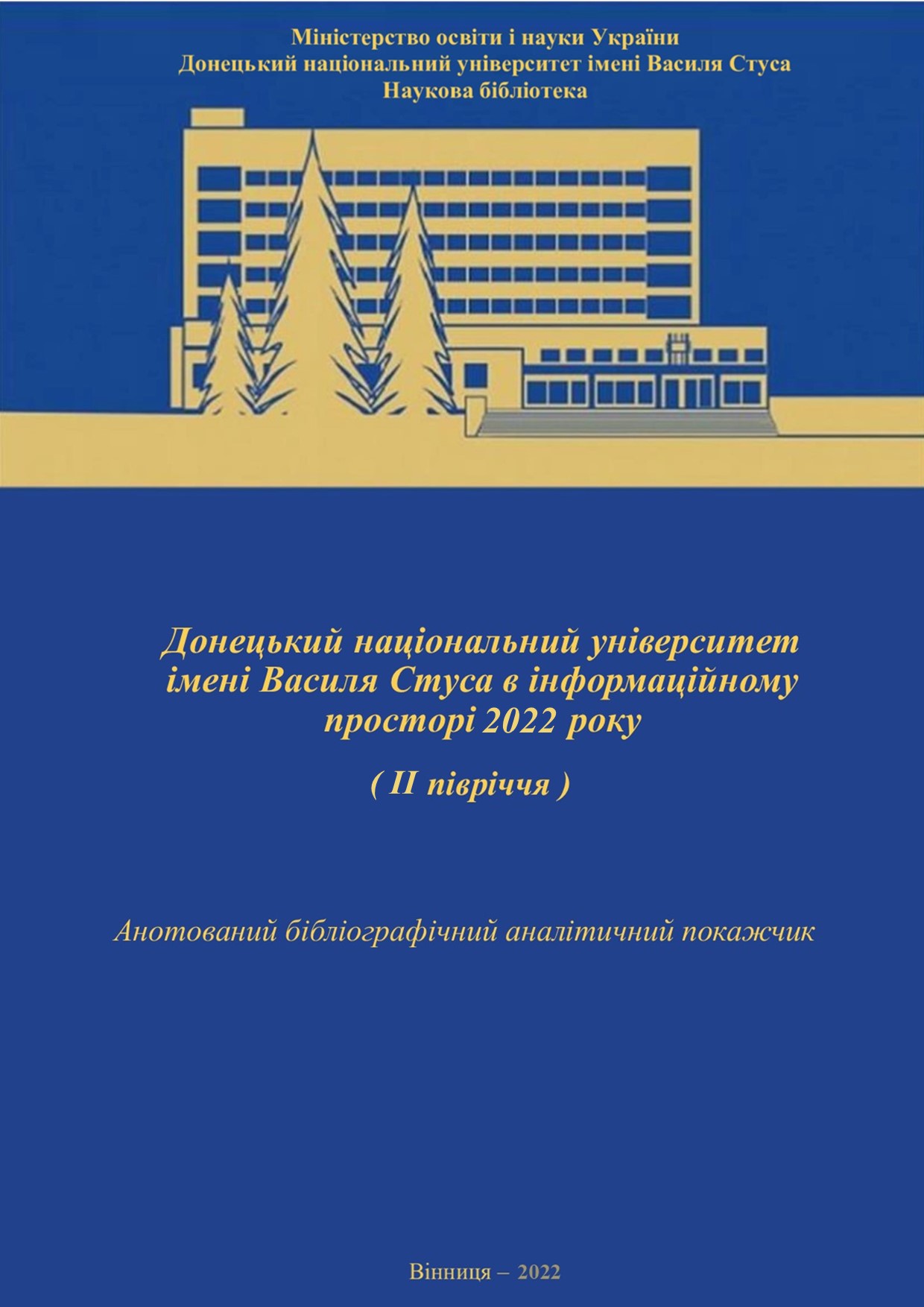 УДК 016:378 Д 672 Відповідальна за випуск Т. Міщан Укладачі, комп’ютерний набір: С. Яковишенко Донецький національний університет імені Василя Стуса в інформаційному просторі 2022 року (ІI півріччя) : анотований бібліографічний аналітичний покажчик / Донецький національний університет імені Василя Стуса; [уклад. : С. Яковишенко ; відп. за вип. Т. Міщан. – Вінниця : б. в., 2022. – № 2 (липень - грудень). – 78 с.Анотований бібліографічний аналітичний покажчик «Донецький національний університет імені Василя Стуса в інформаційному просторі 2022 року» презентує широкому загалу всебічне висвітлення освітньої, виховної, наукової, просвітницької, волонтерської діяльності закладу вищої освіти під час російсько-української війни за період ІI-го півріччя поточного року.Покажчик розрахований на здобувачів вищої освіти, аспірантів,  докторантів, науковців та бібліотечних працівників. УДК 016:378 ©Наукова бібліотека ДонНУ імені Василя СтусаВід укладачів2022 рік був складним для України. Він змінив національні цінності, пріоритети, об’єднав та згуртував увесь цивілізований світ задля Перемоги. Жорстока війна, розв'язана росією проти нашої держави, нажаль ще триває. Стусівські випускники, здобувачі вищої освіти та науковці, які поповнили лави ЗСУ, стоять на варті свободи, незалежності, територіальної цілісності та суверенітету української держави.ДонНУ імені Василя Стуса – національний лідер освіти і науки України, надійний та соціально відповідальний партнер, спільнота експертів-професіоналів, здатних формувати цінності, творити суспільне благо, продовжує впроваджувати новації для прогресивного розвитку України навіть у ці скрутні часи. Командою стусівців підготовлено текст Порадника для переміщених ЗВО України із відновлення діяльності та стратегічного управління розвитком в умовах невизначеності, створено електронний сервіс «Синергія Успішних» – інтегрованої платформи бази даних, що стане одним із інструментів взаємодії «здобувач/випускник – Університет – роботодавець» та дозволить здобувачам і випускникам швидко і результативно знаходити омріяні вакансії з затребуваними компетентностями.Під час Конференції Великої Хартії Університетів ректор ДонНУ імені Василя Стуса, професор Роман Гринюк був одним із 57 ректорів університетів з усього світу, кому випала честь підписати оновлену Велику Хартію, переклад якої розміщений на офіційному сайті Обсерваторії із зазначенням авторства ДонНУ імені Василя Стуса.Анотований бібліографічний аналітичний покажчик «Донецький національний університет імені Василя Стуса в інформаційному просторі 2022 року» презентує широкому загалу всебічне висвітлення патріотичної позиції трудового колективу, освітньої, виховної, наукової, просвітницької, соціальної, волонтерської діяльності Університету упродовж ІІ-го півріччя поточного року.Публікації про сьогодення Стусівського університету упорядковано з електронних інформаційних ресурсів і періодичних видань та систематизовано в логічній послідовності за 10 розділами. В межах розділів матеріали подані в алфавітному порядку прізвищ авторів та назв статей. Для зручності користування та всебічного розкриття змісту до покажчика розроблено довідково-пошуковий апарат, що містить: передмову від укладачів, зміст, іменний покажчик.Даний випуск покажчика адресовано науковцям, здобувачам вищої освіти, працівникам системи освіти та бібліотечним працівникам. Бібліографічний опис здійснено згідно із чинними в Україні стандартами.Електронну версію покажчика розміщено на веб-порталі наукової бібліотеки ДонНУ імені Василя Стуса.Покажчик не претендує на повноту охоплення матеріалу. Відбір публікацій завершено 31 грудня 2022 року.ЗАГАЛЬНІ ПИТАННЯ ДІЯЛЬНОСТІ УНІВЕРСИТЕТУВітання ректора Стусівського університету з 31 річницею Незалежності України [Електронний ресурс] // Університетські вісті. – 2022. – 24 серп. – Режим доступу : https://news.donnu.edu.ua/2022/08/24/vitannya-rektora-stusivskogo-universytetu-z-31-richnyczeyu-nezalezhnosti-ukrayiny/, вільний. – Назва з екрана. – Дата перегляду : 25.08.2022.Ректор ДонНУ імені Василя Стуса Роман Федорович Гринюк у вітальній промові з нагоди 31 річниці Незалежності України наголосив, що сьогодні ми героїчно виборюємо право жити у вільній, незалежній, соборній і територіально цілісній Україні.Вітання ректора випускникам 2022 [Електронний ресурс] / Соціальна мережа // Facebook. – 2022. – 02 лип. – Режим доступу :  https://www.facebook.com/donnu.edu.ua/videos/402497025230488/, вільний. – Назва з екрана. – Дата перегляду : 19.07.2022.Ректор ДонНУ імені Василя Стуса Роман Федорович Гринюк звернувся із вітальною промовою до випускників.Вітання ректора Стусівського університету Романа Гринюка з нагоди Міжнародного дня студентів [Електронний ресурс] // Університетські вісті. – 2022. – 17 лист. – Режим доступу : https://news.donnu.edu.ua/2022/11/17/vitannya-rektora-stusivskogo-universytetu-romana-grynyuka-z-nagody-mizhnarodnogo-dnya-studentiv/, вільний. – Назва з екрана. – Дата перегляду : 18.11.2022.До Стусівського університету завітали почесні гості [Електронний ресурс] // Університетські вісті. – 2022. – 23 серп. – Режим доступу : https://news.donnu.edu.ua/2022/08/23/do-stusivskogo-universytetu-zavitaly-pochesni-gosti/, вільний. – Назва з екрана. – Дата перегляду : 25.08.2022.До ДонНУ імені Василя Стуса завітали президент Торгово - промислової палати України, Почесний консул Франції, член Ради Генеральної Асамблеї Європалати, доктор економічних наук Геннадій Дмитрович Чижиков та президент Вінницької Торгово - промислової палати Олександр Миколайович Дідик. Під час зустрічі з ректором Донецького національного університету імені Василя Стуса Романом Федоровичем Гринюком, першим проректором Тетяною Леонтіївною Нагорняк, головою Вченої ради Університету Анатолієм Панасовичем Загнітком та деканом економічного факультету Тетяною Вікторівною Орєховою обговорено перспективи подальшої інтеграції економічної освіти Університету до бізнес-спільноти України та Вінниччини.Дякуємо за Україну! [Електронний ресурс] // Youtube. – Електронні відеодані. – Режим доступу : https://www.youtube.com/watch?app=desktop&v=q3D9EUOyhKU&feature=youtu.be, вільний. – Назва з екрана. – Дата публікації : 24.08.2022. – Дата перегляду : 30.08.2022.Відеопривітання Студентської ради ДонНУ імені Василя Стуса з нагоди Дня Незалежності України.Зайченко, І. Стусівський на шляху до Перемоги України. Вісім років на Подільській землі [Електронний ресурс] / І. Зайченко, Т. Нагорняк, О. Топчій // Університетські вісті. – 2022. – 03 лист. – Режим доступу : https://news.donnu.edu.ua/2022/11/03/stusivskyj-na-shlyahu-do-peremogy-ukrayiny-visim-rokiv-na-podilskij-zemli/, вільний. – Назва з екрана. – Дата перегляду : 07.11.2022.Вісім років як Донецький національний університет імені Василя Стуса відновив свою діяльність у Вінниці, за новою юридичною адресою, після злочинного захоплення адміністративних приміщень, навчальних корпусів і гуртожитків Студмістечка російськими терористичними угрупованнями 16 вересня 2014 року.Засідання Вченої ради Університету [Електронний ресурс] // Університетські вісті. – 2022. – 02 верес. – Режим доступу : https://news.donnu.edu.ua/2022/09/02/zasidannya-vchenoyi-rady-universytetu/, вільний. – Назва з екрана. – Дата перегляду : 26.09.2022.Під час планового засідання Вченої ради ректор Роман Гринюк урочисто вручив:- атестат доцента кафедри міжнародних економічних відносин Кулявець Вєзі Габдрахівні;- атестат доцента кафедри прикладної математики Данильчук Оксані Миколаївні;- диплом професора кафедри конституційного, міжнародного і кримінального права Деркач Еллі Михайлівні;- свідоцтво про взірцеву сертифікацію електронного навчального курсу «Основи підприємницької діяльності» Трегубову Олександру Сергійовичу.Засідання Вченої ради Університету [Електронний ресурс] // Університетські вісті. – 2022. – 02 груд. – Режим доступу : https://news.donnu.edu.ua/2022/12/02/zasidannya-vchenoyi-rady-stusivskogo-universytetu-7/, вільний. – Назва з екрана. – Дата перегляду : 03.12.2022.У ДонНУ імені Василя Стуса 2 грудня відбулося чергове засідання Вченої ради, на якому затверджено її новий склад.Члени Вченої ради шляхом таємного голосування обрали головуючим Вченої ради Анатолія Загнітка, заступником головуючого Романа Гринюка та секретарем Олену Важеніну.На засіданні заслухали доповідь декана юридичного факультету Ірини Коваль та голови комісії з підготовки питання Людмили Юрчишеної про діяльність юридичного факультету за основними напрямами роботи та перспективи його розвитку.Про науковий напрям діяльності факультету історії та міжнародних відносин доповіли декан факультету історії та міжнародних відносин Юрій Теміров та голова комісії з підготовки питання Ольга Дороніна.Засідання Ради з якості вищої освіти [Електронний ресурс] // Університетські вісті. – 2022. – 31 серп. – Режим доступу : https://news.donnu.edu.ua/2022/08/31/zasidannya-rady-z-yakosti-vyshhoyi-osvity-5/, вільний. – Назва з екрана. – Дата перегляду : 31.08.2022.Під час чергового засідання Ради з якості вищої освіти ДонНУ імені Василя Стуса оновлено склад Ради, затверджено експертів із забезпечення якості спеціальностей \ групи спеціальностей, склад комітетів Ради та план роботи на 2022-2023 н. р. Засідання Ради з якості вищої освіти Стусівського університету [Електронний ресурс] // Університетські вісті. – 2022. – 18 лист. – Режим доступу : https://news.donnu.edu.ua/2022/11/18/zasidannya-rady-z-yakosti-vyshhoyi-osvity-stusivskogo-universytetu-3/, вільний. – Назва з екрана. – Дата перегляду : 20.11.2022.У ДонНУ імені Василя Стуса 18 листопада у змішаному режимі відбулося чергове засідання Ради з якості вищої освіти, під час якого обговорено важливі питання поширення культури якості та реалізації заходів внутрішньої системи забезпечення якості вищої освіти.Перший проректор ДонНУ імені Василя Стуса, доктор політичних наук, професор Тетяна Нагорняк відкрила засідання, привітавши всіх присутніх. Засідання ректорату Стусівського університету [Електронний ресурс] // Університетські вісті. – 2022. – 20 верес. – Режим доступу : https://news.donnu.edu.ua/2022/09/20/zasidannya-rektoratu-stusivskogo-universytetu/, вільний. – Назва з екрана. – Дата перегляду : 25.09.2022.Планове засідання ректорату відкрив ректор Стусівського університету Роман Гринюк.Учасники засідання обговорили та затвердили план роботи ректорату на 2022-2023 навчальний рік.Завідувач навчального відділу Павло Римар доповів про затвердження графіків навчального процесу на 2022-2023 навчальний рік, окреслив підсумки літньої екзаменаційної сесії 2021-2022 н. р. та проінформував про виконання навчального навантаження кафедрами Університету в 2021 - 2022 н. р.12. Зустріч проректора з науково-педагогічної та соціальної роботи із заступниками деканів факультетів з соціальної та виховної роботи і Студентською радою Стусівського університету [Електронний ресурс] // Університетські вісті. – 2022. – 09 верес. – Режим доступу : https://news.donnu.edu.ua/2022/09/09/zustrich-prorektora-z-naukovo-pedagogichnoyi-ta-soczialnoyi-roboty-iz-zastupnykamy-dekaniv-fakultetiv-z-soczialnoyi-ta-vyhovnoyi-roboty-i-studentskoyu-radoyu-stusivskogo-universytetu/, вільний. – Назва з екрана. – Дата перегляду : 15.09.2022.Відбулася перша в новому навчальному році робоча зустріч проректора з науково-педагогічної та соціальної роботи Ірини Зайченко із заступниками деканів факультетів з соціальної та виховної роботи і Студентською радою Стусівського університету, під час якої обговорили низку поточних питань зі Студентською соціальною службою; запланували спортивний календар з очільницею університетського Спортклубу Оленою Юшиною; розпочали реалізацію студентських заходів і соціальних проєктів.13. Інформаційний день для здобувачів ступеня доктора філософії [Електронний ресурс] // Університетські вісті. – 2022. – 09 верес. – Режим доступу : https://news.donnu.edu.ua/2022/09/09/informaczijnyj-den-dlya-zdobuvachiv-stupenya-doktora-filosofiyi/, вільний. – Назва з екрана. – Дата перегляду : 13.09.2022.У коворкінг-центрі Стусівського університету відбувся інформаційний день для здобувачів ступеня доктора філософії, які щойно приєдналися до лав аспірантів. Близько 40 здобувачів ступеня доктора філософії відвідали зустріч, як офлайн, так і онлайн на платформі Zoom.Під час інтерактивного спілкування розглянуто питання організації освітньо-наукового процесу; порядок укладання договорів про підготовку в аспірантурі, внесення оплати; налагодження комунікації з науковими керівниками та викладачами; питання військового обліку здобувачів, а також презентовано можливості академічної мобільності та наукового розвитку.14. Команда Стусівського університету продовжує роботу над створенням електронного сервісу «Синергія Успішних» [Електронний ресурс] // Університетські вісті. – 2022. – 10 серп. – Режим доступу : https://news.donnu.edu.ua/2022/08/10/komanda-stusivskogo-universytetu-prodovzhuye-robotu-nad-stvorennyam-elektronnogo-servisu-synergiya-uspishnyh/, вільний. – Назва з екрана. – Дата перегляду : 15.08.2022.ДонНУ імені Василя Стуса продовжує активну роботу над створенням електронного сервісу «Синергія Успішних» – інтегрованої платформи бази даних, що стане одним із інструментів взаємодії «здобувач/випускник – Університет – роботодавець» та дозволить здобувачам і випускникам швидко і результативно знаходити омріяні вакансії з затребуваними компетентностями.15. Лучицька, Ю. Жовтневе засідання Вченої ради Стусівського університету [Електронний ресурс] / Ю. Лучицька // Університетські вісті. – 2022. – 28 жовт. – Режим доступу : https://news.donnu.edu.ua/2022/10/28/zhovtneve-zasidannya-vchenoyi-rady-stusivskogo-universytetu/, вільний. – Назва з екрана. – Дата перегляду : 29.10.2022.У Стусівському університеті відбулося планове жовтневе засідання Вченої ради ДонНУ імені Василя Стуса, на якому розглядалося питання про підсумки роботи екзаменаційних (кваліфікаційних) комісій з атестації здобувачів СО «Бакалавр», «Магістр» (літній випуск) (доповідач - голова комісії з підготовки питання Ірина Щебетун).16. Лучицька, Ю. Засідання ректорату [Електронний ресурс] / Ю. Лучицька // Університетські вісті. – 2022. – 20 груд. – Режим доступу : https://news.donnu.edu.ua/2022/12/20/zasidannya-rektoratu-10/, вільний. – Назва з екрана. – Дата перегляду : 25.12.2022.Відкрив засідання ректор Донецького національного університету імені Василя Стуса Роман Гринюк, під час якого заслухано питання про:- перебіг атестації та зимової екзаменаційної сесії (доповідачі - декани факультетів);- роботу навчально-методичного відділу (доповідач - Олена Скопова);- підвищення рівня інформаційної присутності Університету в зовнішньому медіа-просторі (доповідач – Юлія Лучицька).17. Лучицька, Ю. Засідання ректорату в Донецькому національному університеті імені Василя Стуса [Електронний ресурс] / Ю. Лучицька // Університетські вісті. – 2022. – 25 жовт. – Режим доступу : https://news.donnu.edu.ua/2022/10/25/zasidannya-rektoratu-v-doneczkomu-naczionalnomu-universyteti-imeni-vasylya-stusa/, вільний. – Назва з екрана. – Дата перегляду : 28.10.2022.В Донецькому національному університеті імені Василя Стуса відбулося планове засідання ректорату. Його відкрив ректор Стусівського університету Роман Гринюк.На плановому засіданні ректорату було заслухано питання про:результати опитування учасників освітнього процесу з дотримання академічної доброчесності (доповідач - проректор з наукової роботи Ілля Хаджинов);розвиток університетського спорту як складову Living-lerning community (доповідач - завідувач навчально-практичної лабораторії «Спортивний клуб» Олена Юшина).18. Лучицька, Ю. Робоча нарада ректора Стусівського університету [Електронний ресурс] / Ю. Лучицька // Університетські вісті. – 2022. – 01 груд. – Режим доступу : https://news.donnu.edu.ua/2022/12/01/robocha-narada-rektora-stusivskogo-universytetu/, вільний. – Назва з екрана. – Дата перегляду : 03.12.2022.У Стусівському університеті 1 грудня відбулася робоча нарада ректора ДонНУ імені Василя Стуса Романа Гринюка.Під час наради керівники структурних підрозділів та проректори обговорили організаційні питання та перспективний план роботи на початок 2023 року.19. Лучицька, Ю. ТОВ «Epam» подарувало Стусівському університету понад 190 одиниць техніки [Електронний ресурс] / Ю. Лучицька // Університетські вісті. – 2022. – 01 лист. – Режим доступу : https://news.donnu.edu.ua/2022/11/01/tov-epam-podaruvalo-stusivskomu-universytetu-ponad-190-odynycz-tehniky/, вільний. – Назва з екрана. – Дата перегляду : 05.11.2022.Завдяки зусиллям директора Інформаційно-обчислювального центру ДонНУ імені Василя Стуса Станіслава Нужного компанією ТОВ «Epam» було надано Університету понад 190 одиниць техніки. 20. Лучицька, Ю. У Стусівському університеті Валерій Коровій провів відкриту лекцію «Базові аспекти трансформації економічного укладу Вінницької області» [Електронний ресурс] / Ю. Лучицька // Університетські вісті. – 2022. – 16 груд. – Режим доступу : https://news.donnu.edu.ua/2022/12/16/u-stusivskomu-universyteti-valerij-korovij-proviv-vidkrytu-lekcziyu-bazovi-aspekty-transformacziyi-ekonomichnogo-ukladu-vinnyczkoyi-oblasti/, вільний. – Назва з екрана. – Дата перегляду : 17.12.2022.13 грудня в актовій залі навчального корпусу №3 Стусівського університету відбулася відкрита лекція «Базові аспекти трансформації економічного укладу Вінницької області». Спікер заходу - доктор економічних наук Коровій Валерій Вікторович.Слухачі дізналися про шлях економічного розвитку Вінниччини та багато цікавих фактів.21. Лучицька, Ю. Урочистий прийом ректора Стусівського університету [Електронний ресурс] / Ю. Лучицька // Університетські вісті. – 2022. – 17 лист. – Режим доступу : https://news.donnu.edu.ua/2022/11/01/tov-epam-podaruvalo-stusivskomu-universytetu-ponad-190-odynycz-tehniky/, вільний. – Назва з екрана. – Дата перегляду : 19.11.2022.За доброю традицією, з нагоди Міжнародного дня студентів в коворкінг-центрі «Університет – наш дім!» Донецького національного університету імені Василя Стуса пройшов Урочистий прийом ректора ДонНУ імені Василя Стуса Романа Гринюка.22. Опубліковано рейтинги успішності студентів за ІІ семестр 2021-2022 н. р. на отримання академічної (соціальної) стипендії [Електронний ресурс] // Університетські вісті. – 2022. – 05 лип. – Режим доступу : https://news.donnu.edu.ua/2022/07/05/opublikovano-rejtyngy-uspishnosti-studentiv-za-ii-semestr-2021-2022-n-r-na-otrymannya-akademichnoyi-soczialnoyi-stypendiyi/, вільний. – Назва з екрана. – Дата перегляду : 20.07.2022.Стусівський університет опублікував рейтинги успішності студентів за ІІ семестр 2021-2022 н. р. на отримання академічної (соціальної) стипендії. Більш детальна інформація за покликанням: https://www.donnu.edu.ua/uk/stipendialne-zabezpechennya/.23. Партнерство заради Перемоги [Електронний ресурс] // Університетські вісті. – 2022. – 15 жовт. – Режим доступу : https://news.donnu.edu.ua/2022/10/15/partnerstvo-zarady-peremogy-2/, вільний. – Назва з екрана. – Дата перегляду : 16.10.2022.В онлайн форматі відбувся захід «Партнерство заради Перемоги», присвячений відкриттю магістерських освітніх програм «Управління постконфліктними територіями» і «Соціальне підприємництво», що створені в межах реалізації проєктів «Відновлення України після Перемоги» та «Соціальне підприємництво – партнерство для змін» за підтримки Програми імені Фулбрайта в Україні.Перший проректор, доктор політичних наук, професор ДонНУ імені Василя Стуса Тетяна Нагорняк привітала всіх учасників та відкрила урочистий захід.24. Підписано меморандум співпраці на 2022-2026 рр. між ДонНУ імені Василя Стуса та Відділенням Національної служби посередництва і примирення у Вінницькій області [Електронний ресурс] // Університетські вісті. – 2022. – 29 верес. – Режим доступу : https://news.donnu.edu.ua/2022/09/29/pidpysano-memorandum-spivpraczi-na-2022-2026-rr-mizh-donnu-imeni-vasylya-stusa-ta-viddilennyam-naczionalnoyi-sluzhby-poserednycztva-i-prymyrennya-u-vinnyczkij-oblasti/, вільний. – Назва з екрана. – Дата перегляду : 30.09.2022.27 вересня 2022 року продовжено гарну традицію співпраці Донецького національного університету імені Василя Стуса з Відділенням Національної служби посередництва і примирення у Вінницькій області.Ректор Стусівського університету, заслужений юрист України, доктор юридичних наук, професор Роман Федорович Гринюк та начальник Відділення НСПП у Вінницькій області Богдан Юрійович Мусієнко підписали Меморандум співпраці на 2022-2026 рр. Організатором підписання документу виступила керівник юридичної клініки, професор кафедри цивільного права і процесу, доктор юридичних наук, доцент юридичного факультету Лілія Петрівна Амелічева.25. Праведна, Д. Деякі університети розпочали навчання влітку: як триває освітній процес у вищих навчальних закладах Вінниці [Електронний ресурс] / Д. Праведна // i-vin.info. – 2022. – 30 серп. – Режим доступу : https://i-vin.info/news/deyaki-universiteti-rozpochali-navchannya-vlitku--yak-trivaye-osvitniy-proces-u-vischih-navchalnih-zakladah-vinnici--3469.html, вільний. – Назва з екрана. – Дата перегляду : 26.09.2022.Перший проректор ДонНУ імені Василя Стуса, доктор політичних наук, професор Тетяна Нагорняк дала коментар щодо організації навчального процесу в Університеті на 2022-2023 навчальний рік.26. Презентація Порадника для переміщених ЗВО України із відновлення діяльності та стратегічного управління розвитком в умовах невизначеності [Електронний ресурс] // Університетські вісті. – 2022. – 13 груд. – Режим доступу : https://news.donnu.edu.ua/2022/12/13/prezentacziya-poradnyka-dlya-peremishhenyh-zvo-ukrayiny-iz-vidnovlennya-diyalnosti-ta-strategichnogo-upravlinnya-rozvytkom-v-umovah-nevyznachenosti/, вільний. – Назва з екрана. – Дата перегляду : 15.12.2022.У ДонНУ імені Василя Стуса відбулась презентація Порадника для переміщених ЗВО України із відновлення діяльності та стратегічного управління розвитком в умовах невизначеності. Порадник розроблено за сприяння Програми розвитку ООН в Україні, у межах Програми ООН із відновлення та розбудови миру, за фінансової підтримки Європейського Союзу. Текст Порадника підготовлено командою стусівців під керівництвом першого проректора ДонНУ імені Василя Стуса, доктора політичних наук, професора Тетяни Нагорняк.27. Робоча нарада з проректорами, деканами і керівниками структурних підрозділів Стусівського університету [Електронний ресурс] // Університетські вісті. – 2022. – 09 серп. – Режим доступу : https://news.donnu.edu.ua/2022/08/09/robocha-narada-z-prorektoramy-dekanamy-i-kerivnykamy-strukturnyh-pidrozdiliv-stusivskogo-universytetu/, вільний. – Назва з екрана. – Дата перегляду : 16.08.2022.9 серпня 2022 року відбулася робоча нарада першого проректора ДонНУ імені Василя Стуса, доктора політичних наук, професора Тетяни Нагорняк із проректорами, деканами і керівниками структурних підрозділів, під час якої обговорено необхідність коригування ІІІ етапу діючої стратегії розвитку Стусівського університету 2017-2025 рр.28. Стусівський університет підготував першу у світі україномовну версію Великої Хартії університетів 2020 [Електронний ресурс] // Університетські вісті. – 2022. – 06 лист. – Режим доступу : https://news.donnu.edu.ua/2022/11/06/stusivskyj-universytet-pidgotuvav-pershu-u-sviti-ukrayinomovnu-versiyu-velykoyi-hartiyi-universytetiv-2020/, вільний. – Назва з екрана. – Дата перегляду : 08.11.2022.Переклад Хартії розміщений на офіційному сайті Обсерваторії із зазначенням авторства ДонНУ імені Василя Стуса: https://www.magna-charta.org/magna-charta-universitatum/mcu2020/mcu2020-ukrainian-english.pdf/@@download/file/MCU2020%20-%20Ukrainian%20-%20English.pdf?fbclid=IwAR10ZuNb1B4Xs1cfUeR6QFdEhUrkVv9TqBxwd2ihCXeVhXu3PAPxVQ2c3Mg.29. Топчій, О. Університетська родина ДонНУ імені Василя Стуса долучилася до написання Всеукраїнського радіодиктанту національної єдності-2022 [Електронний ресурс] / О. Топчій // Університетські вісті. – 2022. – 09 лист. – Режим доступу : https://news.donnu.edu.ua/2022/11/09/universytetska-rodyna-donnu-imeni vasylya-stusa-doluchylasya-do-napysannya-vseukrayinskogo-radiodyktantu-naczionalnoyi-yednosti-2022/, вільний. – Назва з екрана. – Дата перегляду : 11.11.2022.Традиційно у День української писемності та мови Університетська родина ДонНУ імені Василя Стуса разом зі всією Україною та світом писала Всеукраїнський радіодиктант національної єдності - 2022.30. Траєкторія інтеграції ВПО до місцевого ринку праці: від самопрезентації до створення власної справи [Електронний ресурс] // Університетські вісті. – 2022. – 22 жовт. – Режим доступу : https://news.donnu.edu.ua/2022/10/22/trayektoriya-integracziyi-vpo-do-misczevogo-rynku-praczi-vid-samoprezentacziyi-do-stvorennya-vlasnoyi-spravy/, вільний. – Назва з екрана. – Дата перегляду : 23.10.2022.В онлайн форматі відбулася презентація проєкту «Траєкторія інтеграції ВПО до місцевого ринку праці: від самопрезентації до створення власної справи» за підтримки Міжнародного фону «Відродження».Доктор економічних наук, професор, завідувач кафедри менеджменту та поведінкової економіки економічного факультету ДонНУ імені Василя Стуса, керівник проєкту та модератор Ольга Дороніна привітала всіх учасників та подякувала за плідну роботу й участь у заході.31. У Стусівському університеті відкрито новий коворкінг [Електронний ресурс] // Університетські вісті. – 2022. – 08 серп. – Режим доступу : https://news.donnu.edu.ua/2022/08/08/u-stusivskomu-universyteti-vidkryto-novyj-kovorking/, вільний. – Назва з екрана. – Дата перегляду : 26.09.2022.Мрію студентства юридичного факультету реалізовано завдяки Студентській раді юридичного факультету спільно із проєктним департаментом на чолі з Максимомом Бабиком та Катериною Лапчевською за сприяння декана юридичного факультету Ірини Коваль та завідувача кафедри конституційного, міжнародного і кримінального права Ольги Турченко.32. У Стусівському університеті презентовано електронний сервіс «Синергія успішних» [Електронний ресурс] // Університетські вісті. – 2022. – 12 лист. – Режим доступу : https://news.donnu.edu.ua/2022/11/12/u-stusivskomu-universyteti-prezentovano-elektronnyj-servis-synergiya-uspishnyh/, вільний. – Назва з екрана. – Дата перегляду : 18.11.2022.У межах реалізації проєкту «Зміцнення переміщених українських університетів задля сталого розвитку», за підтримки програми «Fulbright в Україні», відбулася онлайн-презентація електронного сервісу «Синергія Успішних» – інтегрованої платформи бази даних вакансій роботодавців-партнерів Стусівського університету та профайлів здобувачів/випускників, які формуються з професійних та гнучких компетентностей, здобутих у рамках навчання в університеті, а також іншої неформальної та інформальної освіти.На початку зустрічі усіх присутніх (а це переповнена здобувачами чотирьох факультетів Zoom-кімната) привітала перший проректор ДонНУ імені Василя Стуса, доктор політичних наук, професор Тетяна Нагорняк, яка розповіла про власні електронні сервіси Стусівського університету з управління якістю освіти.33. Укладено договір про співпрацю між Стусівським університетом і Регіональним центром з надання безоплатної вторинної правової допомоги у Вінницькій області [Електронний ресурс] // Університетські вісті. – 2022. – 15 груд. – Режим доступу : https://news.donnu.edu.ua/2022/12/15/ukladeno-dogovir-pro-spivpraczyu-mizh-stusivskym-universytetom-i-regionalnym-czentrom-z-nadannya-bezoplatnoyi-vtorynnoyi-pravovoyi-dopomogy-u-vinnyczkij-oblasti/, вільний. – Назва з екрана. – Дата перегляду : 16.12.2022.15 грудня 2022 року укладено важливий договір про співпрацю між Донецьким національним університетом імені Василя Стуса і Регіональним центром з надання безоплатної вторинної правової допомоги у Вінницькій області. Підписантами його були : від Стусівського університету - ректор Роман Федорович Гринюк та від Регіонального центру – директорка Марина Дмитрівна Лукіянова.Організації підписання зазначеного договору посприяли помічник ректора Владислав Бурдига і керівник Юридичної клініки Лілія Амелічева.ДОННУ ІМЕНІ ВАСИЛЯ СТУСА ПІД ЧАС РОСІЙСЬКО-УКРАЇНСЬКОЇ ВІЙНИ34. В Донецькому університеті ім. Стуса вшановують пам'ять Юрія Матущака, що загинув в Іловайському котлі [Електронний ресурс] // Східний варіант. – 2022. – 29 серп. – Режим доступу : https://v-variant.com.ua/v-donetskomu-universyteti-im-stusa-vshanovuiut-pam-iat-yuriia-matushchaka-shcho-zahynuv-v-ilovayskomu-kotli/, вільний. – Назва з екрана. – Дата перегляду : 26.09.2022.У День пам'яті захисників України, у ДонНУ імені Василя Стуса вшановують світлу пам'ять янгола Стусівського університету, випускника історичного факультету (факультет історії та міжнародних відносин ДонНУ імені Василя Стуса), Голови правління Донецької обласної молодіжної громадської організації «Поштовх», добровольця батальйону патрульної служби міліції особливого призначення «Дніпро-1», Героя України Юрія Матущака.35. Випускник Стусівського університету отримав від Президента України почесну державну нагороду за мужність і самовідданість, виявлені у захисті суверенітету й територіальної цілісності України [Електронний ресурс] // Університетські вісті. – 2022. – 12 верес. – Режим доступу : https://news.donnu.edu.ua/2022/09/12/vypusknyk-stusivskogo-universytetu-otrymav-vid-prezydenta-ukrayiny-pochesnu-derzhavnu-nagorodu-za-muzhnist-i-samoviddanist-vyyavleni-u-zahysti-suverenitetu-j-terytorialnoyi-czilisnosti-ukrayiny/, вільний. – Назва з екрана. – Дата перегляду : 13.09.2022.Випускник кафедри політології та держуправління ДонНУ імені Василя Стуса Олег Решетняк, спеціальний кореспондент телеканалу «РАДА», отримав від Президента України почесну державну нагороду за мужність і самовідданість, виявлені у захисті суверенітету й територіальної цілісності України.З першого дня повномасштабного вторгнення окупантів Олег розповідає світові правду про те, що відбувається в Україні, об’єднуючи як українців, так і іноземців довкола підтримки нашої країни.36. День жалоби у Вінниці. Світла пам’ять усім жертвам російського терору… [Електронний ресурс] // Університетські вісті. – 2022. – 15 лип. – Режим доступу : https://news.donnu.edu.ua/2022/07/15/den-zhaloby-u-vinnyczi-svitla-pamyat-usim-zhertvam-rosijskogo-teroru/, вільний. – Назва з екрана. – Дата перегляду : 19.07.2022.Колектив ДонНУ імені Василя Стуса вшановує світлу пам’ять усіх невинно убієнних від ракетного удару рашистів по центру мирної Вінниці 14 липня 2022 року.37. Здобувачі факультету історії та міжнародних відносин створюють окопні свічки для захисників та захисниць України [Електронний ресурс] // Університетські вісті. – 2022. – 14 груд. – Режим доступу : https://news.donnu.edu.ua/2022/12/14/zdobuvachi-fakultetu-istoriyi-ta-mizhnarodnyh-vidnosyn-stvoryuyut-okopni-svichky-dlya-zahysnykiv-ta-zahysnycz-ukrayiny/, вільний. – Назва з екрана. – Дата перегляду : 16.12.2022.Студенти факультету історії та міжнародних відносин ДонНУ імені Василя Стуса розпочали процес створення перших партій окопних свічок, які вже скоро відправляться зігрівати наших захисників.38. Каплун, О. В боях за Україну  під Миколаєвом загинув випускник економічного факультету ДонНУ імені Василя Стуса – 23 - річний Віталій Антонюк [Електронний ресурс] / О. Каплун // Вежа. – 2022. – 17 лип. – Режим доступу : https://vezha.ua/v-boyah-za-ukrayinu-pid-mykolayevom-zagynuv-23-richnyj-vitalij-antonyuk/, вільний. – Назва з екрана. – Дата перегляду : 27.09.2022.Мужньо боронячи нашу Україну, 14 липня 2022 року в боях під Миколаєвом загинув випускник економічного факультету ДонНУ імені Василя Стуса – 23 річний Віталій Антонюк.39. Квартирник у Стусівському [Електронний ресурс] // Університетські вісті. – 2022. – 22 верес. – Режим доступу : https://news.donnu.edu.ua/2022/09/22/kvartyrnyk-u-stusivskomu/, вільний. – Назва з екрана. – Дата перегляду : 27.09.2022.В ДонНУ імені Василя Стуса у коворкінг-центрі відбувся квартирник - перший офлайн студентський захід цього навчального року.Захід був не тільки розважальним, а й ніс соціальну місію – студенти збирали кошти для добровольчого медичного батальйону «Госпітальєри», однією з членів екіпажу якого є випускниця Університету.40. Команда Стусівського університету взяла участь у проєкті «Коригування стратегії розвитку ЗВО і прагматизація освіти в умовах війни і зміни юридичної адреси» [Електронний ресурс] // Університетські вісті. – 2022. – 05 серп. – Режим доступу : https://news.donnu.edu.ua/2022/08/05/komanda-stusivskogo-universytetu-vzyala-uchast-u-proyekti-koryguvannya-strategiyi-rozvytku-zvo-i-pragmatyzacziya-osvity-v-umovah-vijny-i-zminy-yurydychnoyi-adresy/, вільний. – Назва з екрана. – Дата перегляду : 07.08.2022.Завдяки підтримці надійного стратегічного партнера «Fulbright Ukraine» команда Стусівського університету взяла участь у проєкті «Коригування Стратегії розвитку ЗВО і прагматизація освіти в умовах війни і зміни юридичної адреси» в рамках Програми ім. Фулбрайта в Україні «Зміцнення переміщених українських університетів задля сталого розвитку» за фінансової підтримки відділу преси, освіти та культури посольства США в Україні. 41. Круті стусівці: вітаємо Валентина Грицишена з отриманням подяки від народного депутата України [Електронний ресурс] // Університетські вісті. – 2022. – 14 лист. – Режим доступу : https://news.donnu.edu.ua/2022/11/14/kruti-stusivczi-vitayemo-valentyna-gryczyshena-z-otrymannyam-podyaky-vid-narodnogo-deputata-ukrayiny/, вільний. – Назва з екрана. – Дата перегляду : 16.11.2022.Грицишен Валентин Анатолійович – студент 2 курсу СО «Магістр» факультету інформаційних і прикладних технологій ДонНУ імені Василя Стуса із початку повномасштабного вторгнення росії активно займається волонтерською діяльністю і працює в гуманітарних хабах м. Вінниці. За цю активну діяльність він отримав від народного депутата України Максима Ткаченка подяку.42. Лучицька, Ю. Наближаємо перемогу разом із випускниками ДонНУ імені Василя Стуса [Електронний ресурс] / Ю. Лучицька // Університетські вісті. – 2022. – 27 серп. – Режим доступу : https://news.donnu.edu.ua/2022/08/27/nablyzhayemo-peremogu-razom-iz-vypusknykamy-donnu-imeni-vasylya-stusa/, вільний. – Назва з екрана. – Дата перегляду : 29.08.2022.«Ми всі чекаємо перемогу та мир. Віримо в ЗСУ. Віримо в наш народ. Віримо, що все буде добре для кожного з нас», – розповідає випускник кафедри маркетингу економічного факультету ДонНУ імені Василя Стуса, засновник «Penguin-team» Микола Скоропадський.43. Лучицька, Ю. Наближаємо перемогу разом із випускниками Стусівського університету [Електронний ресурс] / Ю. Лучицька // Університетські вісті. – 2022. – 07 серп. – Режим доступу : https://news.donnu.edu.ua/2022/08/07/nablyzhayemo-peremogu-razom-iz-vypusknykamy-stusivskogo-universytetu/, вільний. – Назва з екрана. – Дата перегляду : 09.08.2022.Катерина Казімірова та Дарина Анастасьєва – випускниці факультету філології, психології та іноземних мов ДонНУ імені Василя Стуса – засновниці онлайн-видання «Craft Magazine». «Craft» створює єдиний простір для діалогу між усіма учасниками культурного процесу: письменниками, художниками, скульпторами, графіками, акторами, композиторами, музикантами, диригентами, а також культурними менеджерами і професійними журналістами крізь призму досвіду митців.44. Мужньо захищаючи Україну, загинув випускник факультету історії та міжнародних відносин Олександр Злочевський [Електронний ресурс] // Університетські вісті. – 2022. – 09 верес. – Режим доступу : https://news.donnu.edu.ua/2022/09/09/muzhno-zahyshhayuchy-ukrayinu-zagynuv-vypusknyk-fakultetu-istoriyi-ta-mizhnarodnyh-vidnosyn-oleksandr-zlochevskyj/, вільний. – Назва з екрана. – Дата перегляду : 12.09.2022.Ще одним Янголом стало більше. 7 вересня 2022 року в Харківській області, боронячи Україну, загинув випускник факультету історії та міжнародних відносин Олександр Злочевський.45. Литвиненко, Р. О., Зайченко, І. А. Пам’ятаючи імена героїв, адже ім’я зобов’язує! [Електронний ресурс] / Р. О. Литвиненко, І. А. Зайченко // Університетські вісті. – 2022. – 14 жовт. – Режим доступу : https://news.donnu.edu.ua/2022/10/14/pamyatayuchy-imena-geroyiv-adzhe-imya-zobovyazuye/, вільний. – Назва з екрана. – Дата перегляду : 20.10.2022.З 2014 року сотні випускників, студентів, викладачів Донецького національного університету імені Василя Стуса вступили до добровольчих батальйонів, підрозділів Територіальної оборони, лав ЗСУ. На превеликий жаль, університетська родина Стусівського зазнала непоправних втрат – шість випускників - студентів загинули в російсько-українській війні:Матущак Юрій Віталійович (15 лютого 1987 – 29 серпня 2014 );Шахов Едуард Олександрович (12 грудня 1993 – 4 вересня 2019);Янгічер Віктор Дмитрович (30 березня 1956 – 15 березня 2022);Злочевський Олександр Вікторович (10 червня 1997 – 7 вересня 2022);Антонюк Віталій Сергійович (7 лютого 1999 – 14 липня 2022);Семчук Євген Вікторович (25 лютого 2002 – 13 березня 2022).46. Ракета російських терористів у Вінниці забрала життя студентки ДонНУ імені Василя Стуса [Електронний ресурс] // В-варіант. – 2022. – 15 лип. – Режим доступу : https://v-variant.com.ua/raketa-rosiyskykh-terorystiv-u-vinnytsi-zabrala-zhyttia-studentky-donnu-imeni-vasylia-stusa/, вільний. – Назва з екрана. – Дата перегляду : 19.07.2022.В результаті терористичного акту, скоєного російськими нелюдами, трагічно загинула студентка першого курсу факультету історії та міжнародних відносин  Університету Борівська Олександра Дмитрівна.47. Стусівський університет долучився до акції «Маріуполь – це Україна» [Електронний ресурс] // Університетські вісті. – 2022. – 26 верес. – Режим доступу : https://news.donnu.edu.ua/2022/09/26/stusivskyj-universytet-doluchyvsya-do-akcziyi-mariupol-cze-ukrayina/, вільний. – Назва з екрана. – Дата перегляду : 27.09.2022.ДонНУ імені Василя Стуса долучився до акції «Маріуполь – це Україна», організованої центром «Я – Маріуполь» у Вінниці. Мета акції – моральна підтримка і допомога внутрішньо переміщеним особам із Маріуполя.48. Стусівський університет отримав Starlink [Електронний ресурс] // Університетські вісті. – 2022. – 18 груд. – Режим доступу : https://news.donnu.edu.ua/2022/12/18/stusivskyj-universytet-otrymav-starlink/, вільний. – Назва з екрана. – Дата перегляду : 27.12.2022.Стусівський університет отримав Starlink від компанії «Crybex – Сервіс онлайн-обмінів». Пристрій дозволить мати доступ до швидкісного супутникового інтернету за будь-яких обставин.49. Топчій, О. Випускники Стусівського університету щодень наближають перемогу України на всіх фронтах [Електронний ресурс] / О. Топчій // Університетські вісті. – 2022. – 30 лип. – Режим доступу : https://news.donnu.edu.ua/2022/07/30/vypusknyky-stusivskogo-universytetu-shhoden-nablyzhayut-peremogu-ukrayiny-na-vsih-frontah/, вільний. – Назва з екрана. – Дата перегляду : 02.08.2022.Випускники ДонНУ імені Василя Стуса щодень наближають нашу перемогу на всіх фронтах – це мужній випускник Михайло Лавровський, активіст та доброволець українського волонтерського медичного батальйону «Госпітальєри»; випускниця кафедри психології Оксана Колесник, яка наразі працює поліцейським капеланом-волонтером; випускниця факультету інформаційних і прикладних технологій, волонтерка, майстриня та фотографиня інформаційного порталу «Veжa» Зорина Гаджук  та інші. Це люди з чіткою громадянською позицією, незламністю та безмежною любов’ю до рідної України.50. Топчій, О. Світла пам’ять випускнику Стусівського університету Віталію Киркачу-Антоненку [Електронний ресурс] / О. Топчій // Університетські вісті. – 2022. – 15 лист. – Режим доступу : https://news.donnu.edu.ua/2022/11/15/svitla-pamyat-vypusknyku-stusivskogo-universytetu-vitaliyu-kyrkachu-antonenku/, вільний. – Назва з екрана. – Дата перегляду : 17.11.2022.Захищаючи рідну неньку-Україну, трагічно загинув випускник біологічного факультету нашої Аlma Mater, громадський активіст і митець, один із перших свободівців на Донеччині, військовий територіальної оборони Віталій Киркач-Антоненко.51. У боях під Миколаєвом загинув випускник економічного факультету Віталій Антонюк [Електронний ресурс] // Університетські вісті. – 2022. – 16 лип. – Режим доступу : https://news.donnu.edu.ua/2022/07/16/u-boyah-pid-mykolayevom-zagynuv-vypusknyk-ekonomichnogo-fakultetu-vitalij-antonyuk/, вільний. – Назва з екрана. – Дата перегляду : 19.07.2022.14 липня 2022 року в боях під Миколаєвом загинув випускник економічного факультету ДонНУ імені Василя Стуса – 23-річний Віталій Антонюк.52. У Вінниці втрата: захищаючи Україну, загинув випускник ДонНУ імені Василя Стуса Віталій Киркач-Антоненко [Електронний ресурс] // Місто над Бугом. – 2022. – 17 лист. – Режим доступу : http://mistonadbugom.com.ua/article/u-vinnici-vtrata-zahishchayuchi-ukrajinu-zaginuv-vipusknik-donnu-imeni-vasilya-stusa-vitaliy-kirkach-antonenko, вільний. – Назва з екрана. – Дата перегляду : 23.11.2022.Загинув випускник біологічного факультету ДонНУ імені Василя Стуса, громадський активіст і митець, один із перших «свободівців» на Донеччині, військовий територіальної оборони Віталій Киркач - Антоненко. Віталій із перших днів повномасштабної російсько-української війни був на передовій, брав участь у визволенні Лимана.#СТУСІВСЬКИЙПРОВІЙНУ53. #СтусівськийПроВійну 01.07.2022 [Електронний ресурс] // Університетські вісті. – 2022. – 01 лип. – Режим доступу : https://news.donnu.edu.ua/2022/07/01/stusivskyjprovijnu-01-07-2022/, вільний. – Назва з екрана. – Дата перегляду : 01.07.2022. 54. #СтусівськийПроВійну 02.07.2022 [Електронний ресурс] // Університетські вісті. – 2022. – 02 лип. – Режим доступу : https://news.donnu.edu.ua/2022/07/02/stusivskyjprovijnu-02-07-2022/, вільний. – Назва з екрана. – Дата перегляду : 02.07.2022. 55. #СтусівськийПроВійну 03.07.2022 [Електронний ресурс] // Університетські вісті. – 2022. – 03 лип. – Режим доступу : https://news.donnu.edu.ua/2022/07/03/stusivskyjprovijnu-03-07-2022/, вільний. – Назва з екрана. – Дата перегляду : 03.07.2022. 56. #СтусівськийПроВійну 04.07.2022 [Електронний ресурс] // Університетські вісті. – 2022. – 04 лип. – Режим доступу : https://news.donnu.edu.ua/2022/07/04/stusivskyjprovijnu-04-07-2022/, вільний. – Назва з екрана. – Дата перегляду : 04.07.2022. 57. #СтусівськийПроВійну 05.07.2022 [Електронний ресурс] // Університетські вісті. – 2022. – 05 лип. – Режим доступу : https://news.donnu.edu.ua/2022/07/05/stusivskyjprovijnu-05-07-2022/, вільний. – Назва з екрана. – Дата перегляду : 05.07.2022. 58. #СтусівськийПроВійну 06.07.2022 [Електронний ресурс] // Університетські вісті. – 2022. – 06 лип. – Режим доступу : https://news.donnu.edu.ua/2022/07/06/stusivskyjprovijnu-06-07-2022/, вільний. – Назва з екрана. – Дата перегляду : 06.07.2022. 59. #СтусівськийПроВійну 07.07.2022 [Електронний ресурс] // Університетські вісті. – 2022. – 07 лип. – Режим доступу : https://news.donnu.edu.ua/2022/07/07/stusivskyjprovijnu-07-07-2022/, вільний. – Назва з екрана. – Дата перегляду : 07.07.2022. 60. #СтусівськийПроВійну 08.07.2022 [Електронний ресурс] // Університетські вісті. – 2022. – 08 лип. – Режим доступу : https://news.donnu.edu.ua/2022/07/08/stusivskyjprovijnu-08-07-2022/, вільний. – Назва з екрана. – Дата перегляду : 08.07.2022. 61. #СтусівськийПроВійну 09.07.2022 [Електронний ресурс] // Університетські вісті. – 2022. – 09 лип. – Режим доступу : https://news.donnu.edu.ua/2022/07/09/stusivskyjprovijnu-09-07-2022/, вільний. – Назва з екрана. – Дата перегляду : 09.07.2022. 62. #СтусівськийПроВійну 10.07.2022 [Електронний ресурс] // Університетські вісті. – 2022. – 10 лип. – Режим доступу : https://news.donnu.edu.ua/2022/07/10/stusivskyjprovijnu-10-07-2022/, вільний. – Назва з екрана. – Дата перегляду : 10.07.2022. 63. #СтусівськийПроВійну 11.07.2022 [Електронний ресурс] // Університетські вісті. – 2022. – 11 лип. – Режим доступу : https://news.donnu.edu.ua/2022/07/11/stusivskyjprovijnu-11-07-2022/, вільний. – Назва з екрана. – Дата перегляду : 11.07.2022. 64. #СтусівськийПроВійну 12.07.2022 [Електронний ресурс] // Університетські вісті. – 2022. – 12 лип. – Режим доступу : https://news.donnu.edu.ua/2022/07/12/stusivskyjprovijnu-12-07-2022/, вільний. – Назва з екрана. – Дата перегляду : 12.07.2022. 65. #СтусівськийПроВійну 13.07.2022 [Електронний ресурс] // Університетські вісті. – 2022. – 13 лип. – Режим доступу : https://news.donnu.edu.ua/2022/07/13/stusivskyjprovijnu-13-07-2022/, вільний. – Назва з екрана. – Дата перегляду : 13.07.2022. 66. #СтусівськийПроВійну 14.07.2022 [Електронний ресурс] // Університетські вісті. – 2022. – 14 лип. – Режим доступу : https://news.donnu.edu.ua/2022/07/14/stusivskyjprovijnu-14-07-2022/, вільний. – Назва з екрана. – Дата перегляду : 14.07.2022. 67. #СтусівськийПроВійну 15.07.2022 [Електронний ресурс] // Університетські вісті. – 2022. – 15 лип. – Режим доступу : https://news.donnu.edu.ua/2022/07/15/stusivskyjprovijnu-15-07-2022/, вільний. – Назва з екрана. – Дата перегляду : 15.07.2022. 68. #СтусівськийПроВійну 16.07.2022 [Електронний ресурс] // Університетські вісті. – 2022. – 16 лип. – Режим доступу : https://news.donnu.edu.ua/2022/07/16/stusivskyjprovijnu-16-07-2022/, вільний. – Назва з екрана. – Дата перегляду : 16.07.2022. 69. #СтусівськийПроВійну 17.07.2022 [Електронний ресурс] // Університетські вісті. – 2022. – 17 лип. – Режим доступу : https://news.donnu.edu.ua/2022/07/17/stusivskyjprovijnu-17-07-2022/, вільний. – Назва з екрана. – Дата перегляду : 17.07.2022. 70. #СтусівськийПроВійну 18.07.2022 [Електронний ресурс] // Університетські вісті. – 2022. – 18 лип. – Режим доступу : https://news.donnu.edu.ua/2022/07/18/stusivskyjprovijnu-18-07-2022/, вільний. – Назва з екрана. – Дата перегляду : 18.07.2022. 71. #СтусівськийПроВійну 19.07.2022 [Електронний ресурс] // Університетські вісті. – 2022. – 19 лип. – Режим доступу : https://news.donnu.edu.ua/2022/07/19/stusivskyjprovijnu-19-07-2022/, вільний. – Назва з екрана. – Дата перегляду : 19.07.2022. 72. #СтусівськийПроВійну 20.07.2022 [Електронний ресурс] // Університетські вісті. – 2022. – 20 лип. – Режим доступу : https://news.donnu.edu.ua/2022/07/20/stusivskyjprovijnu-20-07-2022/, вільний. – Назва з екрана. – Дата перегляду : 20.07.2022. 73. #СтусівськийПроВійну 21.07.2022 [Електронний ресурс] // Університетські вісті. – 2022. – 21 лип. – Режим доступу : https://news.donnu.edu.ua/2022/07/21/stusivskyjprovijnu-21-07-2022/, вільний. – Назва з екрана. – Дата перегляду : 21.07.2022. 74. #СтусівськийПроВійну 22.07.2022 [Електронний ресурс] // Університетські вісті. – 2022. – 22 лип. – Режим доступу : https://news.donnu.edu.ua/2022/07/22/stusivskyjprovijnu-22-07-2022/, вільний. – Назва з екрана. – Дата перегляду : 22.07.2022. 75. #СтусівськийПроВійну 23.07.2022 [Електронний ресурс] // Університетські вісті. – 2022. – 23 лип. – Режим доступу : https://news.donnu.edu.ua/2022/07/23/stusivskyjprovijnu-23-07-2022/, вільний. – Назва з екрана. – Дата перегляду : 23.07.2022. 76. #СтусівськийПроВійну 24.07.2022 [Електронний ресурс] // Університетські вісті. – 2022. – 24 лип. – Режим доступу : https://news.donnu.edu.ua/2022/07/24/stusivskyjprovijnu-24-07-2022/, вільний. – Назва з екрана. – Дата перегляду : 24.07.2022. 77. #СтусівськийПроВійну 25.07.2022 [Електронний ресурс] // Університетські вісті. – 2022. – 25 лип. – Режим доступу : https://news.donnu.edu.ua/2022/07/25/stusivskyjprovijnu-25-07-2022/, вільний. – Назва з екрана. – Дата перегляду : 25.07.2022. 78. #СтусівськийПроВійну 26.07.2022 [Електронний ресурс] // Університетські вісті. – 2022. – 26 лип. – Режим доступу : https://news.donnu.edu.ua/2022/07/26/stusivskyjprovijnu-26-07-2022/, вільний. – Назва з екрана. – Дата перегляду : 26.07.2022. 79. #СтусівськийПроВійну 27.07.2022 [Електронний ресурс] // Університетські вісті. – 2022. – 27 лип. – Режим доступу : https://news.donnu.edu.ua/2022/07/27/stusivskyjprovijnu-27-07-2022/, вільний. – Назва з екрана. – Дата перегляду : 27.07.2022. 80. #СтусівськийПроВійну 28.07.2022 [Електронний ресурс] // Університетські вісті. – 2022. – 28 лип. – Режим доступу : https://news.donnu.edu.ua/2022/07/28/stusivskyjprovijnu-28-07-2022/, вільний. – Назва з екрана. – Дата перегляду : 28.07.2022. 81. #СтусівськийПроВійну 29.07.2022 [Електронний ресурс] // Університетські вісті. – 2022. – 29 лип. – Режим доступу : https://news.donnu.edu.ua/2022/07/29/stusivskyjprovijnu-29-07-2022/, вільний. – Назва з екрана. – Дата перегляду : 29.07.2022. 82. #СтусівськийПроВійну 30.07.2022 [Електронний ресурс] // Університетські вісті. – 2022. – 30 лип. – Режим доступу : https://news.donnu.edu.ua/2022/07/30/stusivskyjprovijnu-30-07-2022/, вільний. – Назва з екрана. – Дата перегляду : 30.07.2022. 83. #СтусівськийПроВійну 31.07.2022 [Електронний ресурс] // Університетські вісті. – 2022. – 31 лип. – Режим доступу : https://news.donnu.edu.ua/2022/07/31/ctusivskyjprovijnu-31-07-2022/, вільний. – Назва з екрана. – Дата перегляду : 31.07.2022. 84. #СтусівськийПроВійну 01.08.2022 [Електронний ресурс] // Університетські вісті. – 2022. – 01 серп. – Режим доступу : https://news.donnu.edu.ua/2022/08/01/stusivskyjprovijnu-01-08-2022/, вільний. – Назва з екрана. – Дата перегляду : 01.08.2022. 85. #СтусівськийПроВійну 02.08.2022 [Електронний ресурс] // Університетські вісті. – 2022. – 02 серп. – Режим доступу : https://news.donnu.edu.ua/2022/08/02/stusivskyjprovijnu-02-08-2022/, вільний. – Назва з екрана. – Дата перегляду : 02.08.2022. 86. #СтусівськийПроВійну 03.08.2022 [Електронний ресурс] // Університетські вісті. – 2022. – 03 серп. – Режим доступу : https://news.donnu.edu.ua/2022/08/03/stusivskyjprovijnu-03-08-2022/, вільний. – Назва з екрана. – Дата перегляду : 03.08.2022. 87. #СтусівськийПроВійну 04.08.2022 [Електронний ресурс] // Університетські вісті. – 2022. – 04 серп. – Режим доступу : https://news.donnu.edu.ua/2022/08/04/stusivskyjprovijnu-04-08-2022/, вільний. – Назва з екрана. – Дата перегляду : 04.08.2022. 88. #СтусівськийПроВійну 05.08.2022 [Електронний ресурс] // Університетські вісті. – 2022. – 05 серп. – Режим доступу : https://news.donnu.edu.ua/2022/08/05/stusivskyjprovijnu-05-08-2022/, вільний. – Назва з екрана. – Дата перегляду : 05.08.2022. 89. #СтусівськийПроВійну 06.08.2022 [Електронний ресурс] // Університетські вісті. – 2022. – 06 серп. – Режим доступу : https://news.donnu.edu.ua/2022/08/06/stusivskyjprovijnu-06-08-2022/, вільний. – Назва з екрана. – Дата перегляду : 06.08.2022. 90. #СтусівськийПроВійну 07.08.2022 [Електронний ресурс] // Університетські вісті. – 2022. – 07 серп. – Режим доступу : https://news.donnu.edu.ua/2022/08/07/stusivskyjprovijnu-07-08-2022/, вільний. – Назва з екрана. – Дата перегляду : 07.08.2022. 91. #СтусівськийПроВійну 08.08.2022 [Електронний ресурс] // Університетські вісті. – 2022. – 08 серп. – Режим доступу : https://news.donnu.edu.ua/2022/08/08/stusivskyjprovijnu-08-08-2022/, вільний. – Назва з екрана. – Дата перегляду : 08.08.2022. 92. #СтусівськийПроВійну 09.08.2022 [Електронний ресурс] // Університетські вісті. – 2022. – 09 серп. – Режим доступу : https://news.donnu.edu.ua/2022/08/09/stusivskyjprovijnu-09-08-2022/, вільний. – Назва з екрана. – Дата перегляду : 09.08.2022. 93. #СтусівськийПроВійну 10.08.2022 [Електронний ресурс] // Університетські вісті. – 2022. – 10 серп. – Режим доступу : https://news.donnu.edu.ua/2022/08/10/stusivskyjprovijnu-10-08-2022/, вільний. – Назва з екрана. – Дата перегляду : 10.08.2022. 94. #СтусівськийПроВійну 11.08.2022 [Електронний ресурс] // Університетські вісті. – 2022. – 11 серп. – Режим доступу : https://news.donnu.edu.ua/2022/08/11/stusivskyjprovijnu-11-08-2022/, вільний. – Назва з екрана. – Дата перегляду : 11.08.2022. 95. #СтусівськийПроВійну 12.08.2022 [Електронний ресурс] // Університетські вісті. – 2022. – 12 серп. – Режим доступу : https://news.donnu.edu.ua/2022/08/12/stusivskyjprovijnu-12-08-2022/, вільний. – Назва з екрана. – Дата перегляду : 12.08.2022. 96. #СтусівськийПроВійну 13.08.2022 [Електронний ресурс] // Університетські вісті. – 2022. – 13 серп. – Режим доступу : https://news.donnu.edu.ua/2022/08/13/stusivskyjprovijnu-13-08-2022/, вільний. – Назва з екрана. – Дата перегляду : 13.08.2022. 97. #СтусівськийПроВійну 14.08.2022 [Електронний ресурс] // Університетські вісті. – 2022. – 14 серп. – Режим доступу : https://news.donnu.edu.ua/2022/08/14/stusivskyjprovijnu-14-08-2022/, вільний. – Назва з екрана. – Дата перегляду : 14.08.2022. 98. #СтусівськийПроВійну 15.08.2022 [Електронний ресурс] // Університетські вісті. – 2022. – 15 серп. – Режим доступу : https://news.donnu.edu.ua/2022/08/15/stusivskyjprovijnu-15-08-2022/, вільний. – Назва з екрана. – Дата перегляду : 15.08.2022. 99. #СтусівськийПроВійну 16.08.2022 [Електронний ресурс] // Університетські вісті. – 2022. – 16 серп. – Режим доступу : https://news.donnu.edu.ua/2022/08/16/stusivskyjprovijnu-16-08-2022/, вільний. – Назва з екрана. – Дата перегляду : 16.08.2022. 100. #СтусівськийПроВійну 17.08.2022 [Електронний ресурс] // Університетські вісті. – 2022. – 17 серп. – Режим доступу : https://news.donnu.edu.ua/2022/08/17/stusivskyjprovijnu-17-08-2022/, вільний. – Назва з екрана. – Дата перегляду : 17.08.2022. 101. #СтусівськийПроВійну 18.08.2022 [Електронний ресурс] // Університетські вісті. – 2022. – 18 серп. – Режим доступу : https://news.donnu.edu.ua/2022/08/18/stusivskyjprovijnu-18-08-2022/, вільний. – Назва з екрана. – Дата перегляду : 18.08.2022. 102. #СтусівськийПроВійну 19.08.2022 [Електронний ресурс] // Університетські вісті. – 2022. – 19 серп. – Режим доступу : https://news.donnu.edu.ua/2022/08/19/stusivskyjprovijnu-19-08-2022/, вільний. – Назва з екрана. – Дата перегляду : 19.08.2022. 103. #СтусівськийПроВійну 20.08.2022 [Електронний ресурс] // Університетські вісті. – 2022. – 20 серп. – Режим доступу : https://news.donnu.edu.ua/2022/08/20/stusivskyjprovijnu-20-08-2022/, вільний. – Назва з екрана. – Дата перегляду : 20.08.2022. 104. #СтусівськийПроВійну 21.08.2022 [Електронний ресурс] // Університетські вісті. – 2022. – 21 серп. – Режим доступу : https://news.donnu.edu.ua/2022/08/21/stusivskyjprovijnu-21-08-2022/, вільний. – Назва з екрана. – Дата перегляду : 21.08.2022. 105. #СтусівськийПроВійну 22.08.2022 [Електронний ресурс] // Університетські вісті. – 2022. – 22 серп. – Режим доступу : https://news.donnu.edu.ua/2022/08/22/stusivskyjprovijnu-22-08-2022/, вільний. – Назва з екрана. – Дата перегляду : 22.08.2022. 106. #СтусівськийПроВійну 23.08.2022 [Електронний ресурс] // Університетські вісті. – 2022. – 23 серп. – Режим доступу : https://news.donnu.edu.ua/2022/08/23/stusivskyjprovijnu-23-08-2022/, вільний. – Назва з екрана. – Дата перегляду : 23.08.2022. 107. #СтусівськийПроВійну 24.08.2022 [Електронний ресурс] // Університетські вісті. – 2022. – 24 серп. – Режим доступу : https://news.donnu.edu.ua/2022/08/24/stusivskyjprovijnu-24-08-2022/, вільний. – Назва з екрана. – Дата перегляду : 24.08.2022. 108. #СтусівськийПроВійну 25.08.2022 [Електронний ресурс] // Університетські вісті. – 2022. – 25 серп. – Режим доступу : https://news.donnu.edu.ua/2022/08/25/stusivskyjprovijnu-25-08-2022/, вільний. – Назва з екрана. – Дата перегляду : 25.08.2022. 109. #СтусівськийПроВійну 26.08.2022 [Електронний ресурс] // Університетські вісті. – 2022. – 26 серп. – Режим доступу : https://news.donnu.edu.ua/2022/08/26/stusivskyjprovijnu-02-08-2022-2/, вільний. – Назва з екрана. – Дата перегляду : 26.08.2022. 110. #СтусівськийПроВійну 27.08.2022 [Електронний ресурс] // Університетські вісті. – 2022. – 27 серп. – Режим доступу : https://news.donnu.edu.ua/2022/08/27/stusivskyjprovijnu-27-08-2022/, вільний. – Назва з екрана. – Дата перегляду : 27.08.2022. 111. #СтусівськийПроВійну 28.08.2022 [Електронний ресурс] // Університетські вісті. – 2022. – 28 серп. – Режим доступу : https://news.donnu.edu.ua/2022/08/28/stusivskyjprovijnu-28-08-2022/, вільний. – Назва з екрана. – Дата перегляду : 28.08.2022. 112. #СтусівськийПроВійну 29.08.2022 [Електронний ресурс] // Університетські вісті. – 2022. – 29 серп. – Режим доступу : https://news.donnu.edu.ua/2022/08/29/stusivskyjprovijnu-29-08-2022/, вільний. – Назва з екрана. – Дата перегляду : 29.08.2022. 113. #СтусівськийПроВійну 30.08.2022 [Електронний ресурс] // Університетські вісті. – 2022. – 30 серп. – Режим доступу : https://news.donnu.edu.ua/2022/08/30/stusivskyjprovijnu-30-08-2022/, вільний. – Назва з екрана. – Дата перегляду : 30.08.2022. 114. #СтусівськийПроВійну 31.08.2022 [Електронний ресурс] // Університетські вісті. – 2022. – 31 серп. – Режим доступу : https://news.donnu.edu.ua/2022/08/31/stusivskyjprovijnu-31-08-2022/, вільний. – Назва з екрана. – Дата перегляду : 31.08.2022. 115. #СтусівськийПроВійну 01.09.2022 [Електронний ресурс] // Університетські вісті. – 2022. – 01 верес. – Режим доступу : https://news.donnu.edu.ua/2022/09/01/stusivskyjprovijnu-01-09-2022/, вільний. – Назва з екрана. – Дата перегляду : 01.09.2022. 116. #СтусівськийПроВійну 02.09.2022 [Електронний ресурс] // Університетські вісті. – 2022. – 02 верес. – Режим доступу : https://news.donnu.edu.ua/2022/09/02/stusivskyjprovijnu-02-09-2022/, вільний. – Назва з екрана. – Дата перегляду : 02.09.2022. 117. #СтусівськийПроВійну 03.09.2022 [Електронний ресурс] // Університетські вісті. – 2022. – 03 верес. – Режим доступу : https://news.donnu.edu.ua/2022/09/03/stusivskyjprovijnu-03-09-2022/, вільний. – Назва з екрана. – Дата перегляду : 03.09.2022. 118. #СтусівськийПроВійну 04.09.2022 [Електронний ресурс] // Університетські вісті. – 2022. – 04 верес. – Режим доступу : https://news.donnu.edu.ua/2022/09/04/stusivskyjprovijnu-04-09-2022/, вільний. – Назва з екрана. – Дата перегляду : 04.09.2022. 119. #СтусівськийПроВійну 05.09.2022 [Електронний ресурс] // Університетські вісті. – 2022. – 05 верес. – Режим доступу : https://news.donnu.edu.ua/2022/09/05/stusivskyjprovijnu-05-09-2022/, вільний. – Назва з екрана. – Дата перегляду : 05.09.2022. 120. #СтусівськийПроВійну 06.09.2022 [Електронний ресурс] // Університетські вісті. – 2022. – 06 верес. – Режим доступу : https://news.donnu.edu.ua/2022/09/06/stusivskyjprovijnu-06-09-2022/, вільний. – Назва з екрана. – Дата перегляду : 06.09.2022. 121. #СтусівськийПроВійну 07.09.2022 [Електронний ресурс] // Університетські вісті. – 2022. – 07 верес. – Режим доступу : https://news.donnu.edu.ua/2022/09/07/stusivskyjprovijnu-07-09-2022/, вільний. – Назва з екрана. – Дата перегляду : 07.09.2022. 122. #СтусівськийПроВійну 08.09.2022 [Електронний ресурс] // Університетські вісті. – 2022. – 08 верес. – Режим доступу : https://news.donnu.edu.ua/2022/09/08/stusivskyjprovijnu-08-09-2022/, вільний. – Назва з екрана. – Дата перегляду : 08.09.2022. 123. #СтусівськийПроВійну 09.09.2022 [Електронний ресурс] // Університетські вісті. – 2022. – 09 верес. – Режим доступу : https://news.donnu.edu.ua/2022/09/09/stusivskyjprovijnu-09-09-2022/, вільний. – Назва з екрана. – Дата перегляду : 09.09.2022. 124. #СтусівськийПроВійну 10.09.2022 [Електронний ресурс] // Університетські вісті. – 2022. – 10 верес. – Режим доступу : https://news.donnu.edu.ua/2022/09/10/stusivskyjprovijnu-10-09-2022/, вільний. – Назва з екрана. – Дата перегляду : 10.09.2022. 125. #СтусівськийПроВійну 11.09.2022 [Електронний ресурс] // Університетські вісті. – 2022. – 11 верес. – Режим доступу : https://news.donnu.edu.ua/2022/09/11/stusivskyjprovijnu-11-09-2022/, вільний. – Назва з екрана. – Дата перегляду : 11.09.2022. 126. #СтусівськийПроВійну 12.09.2022 [Електронний ресурс] // Університетські вісті. – 2022. – 12 верес. – Режим доступу : https://news.donnu.edu.ua/2022/09/12/stusivskyjprovijnu-12-09-2022/, вільний. – Назва з екрана. – Дата перегляду : 12.09.2022. 127. #СтусівськийПроВійну 13.09.2022 [Електронний ресурс] // Університетські вісті. – 2022. – 13 верес. – Режим доступу : https://news.donnu.edu.ua/2022/09/13/stusivskyjprovijnu-13-09-2022/, вільний. – Назва з екрана. – Дата перегляду : 13.09.2022. 128. #СтусівськийПроВійну 14.09.2022 [Електронний ресурс] // Університетські вісті. – 2022. – 14 верес. – Режим доступу : https://news.donnu.edu.ua/2022/09/14/stusivskyjprovijnu-14-09-2022/, вільний. – Назва з екрана. – Дата перегляду : 14.09.2022. 129. #СтусівськийПроВійну 15.09.2022 [Електронний ресурс] // Університетські вісті. – 2022. – 15 верес. – Режим доступу : https://news.donnu.edu.ua/2022/09/15/stusivskyjprovijnu-15-09-2022/, вільний. – Назва з екрана. – Дата перегляду : 15.09.2022. 130. #СтусівськийПроВійну 16.09.2022 [Електронний ресурс] // Університетські вісті. – 2022. – 16 верес. – Режим доступу : https://news.donnu.edu.ua/2022/09/16/stusivskyjprovijnu-16-09-2022/, вільний. – Назва з екрана. – Дата перегляду : 16.09.2022. 131. #СтусівськийПроВійну 17.09.2022 [Електронний ресурс] // Університетські вісті. – 2022. – 17 верес. – Режим доступу : https://news.donnu.edu.ua/2022/09/17/stusivskyjprovijnu-17-09-2022/, вільний. – Назва з екрана. – Дата перегляду : 17.09.2022. 132. #СтусівськийПроВійну 18.09.2022 [Електронний ресурс] // Університетські вісті. – 2022. – 18 верес. – Режим доступу : https://news.donnu.edu.ua/2022/09/18/stusivskyjprovijnu-18-09-2022/, вільний. – Назва з екрана. – Дата перегляду : 18.09.2022. 133. #СтусівськийПроВійну 19.09.2022 [Електронний ресурс] // Університетські вісті. – 2022. – 19 верес. – Режим доступу : https://news.donnu.edu.ua/2022/09/19/stusivskyjprovijnu-19-09-2022/, вільний. – Назва з екрана. – Дата перегляду : 19.09.2022. 134. #СтусівськийПроВійну 20.09.2022 [Електронний ресурс] // Університетські вісті. – 2022. – 20 верес. – Режим доступу : https://news.donnu.edu.ua/2022/09/20/stusivskyjprovijnu-20-09-2022/, вільний. – Назва з екрана. – Дата перегляду : 20.09.2022.135. #СтусівськийПроВійну 21.09.2022 [Електронний ресурс] // Університетські вісті. – 2022. – 21 верес. – Режим доступу : https://news.donnu.edu.ua/2022/09/21/stusivskyjprovijnu-21-09-2022/, вільний. – Назва з екрана. – Дата перегляду : 21.09.2022.136. #СтусівськийПроВійну 22.09.2022 [Електронний ресурс] // Університетські вісті. – 2022. – 22 верес. – Режим доступу : https://news.donnu.edu.ua/2022/09/22/stusivskyjprovijnu-22-09-2022/, вільний. – Назва з екрана. – Дата перегляду : 22.09.2022.137. #СтусівськийПроВійну 23.09.2022 [Електронний ресурс] // Університетські вісті. – 2022. – 23 верес. – Режим доступу : https://news.donnu.edu.ua/2022/09/23/stusivskyjprovijnu-23-09-2022/, вільний. – Назва з екрана. – Дата перегляду : 23.09.2022.138. #СтусівськийПроВійну 24.09.2022 [Електронний ресурс] // Університетські вісті. – 2022. – 24 верес. – Режим доступу : https://news.donnu.edu.ua/2022/09/24/stusivskyjprovijnu-24-09-2022/, вільний. – Назва з екрана. – Дата перегляду : 24.09.2022.139. #СтусівськийПроВійну 25.09.2022 [Електронний ресурс] // Університетські вісті. – 2022. – 25 верес. – Режим доступу : https://news.donnu.edu.ua/2022/09/25/stusivskyjprovijnu-25-09-2022/, вільний. – Назва з екрана. – Дата перегляду : 25.09.2022.140. #СтусівськийПроВійну 26.09.2022 [Електронний ресурс] // Університетські вісті. – 2022. – 26 верес. – Режим доступу : https://news.donnu.edu.ua/2022/09/26/stusivskyjprovijnu-26-09-2022/, вільний. – Назва з екрана. – Дата перегляду : 26.09.2022.141. #СтусівськийПроВійну 27.09.2022 [Електронний ресурс] // Університетські вісті. – 2022. – 27 верес. – Режим доступу : https://news.donnu.edu.ua/2022/09/27/stusivskyjprovijnu-27-09-2022/, вільний. – Назва з екрана. – Дата перегляду : 27.09.2022.142. #СтусівськийПроВійну 28.09.2022 [Електронний ресурс] // Університетські вісті. – 2022. – 28 верес. – Режим доступу : https://news.donnu.edu.ua/2022/09/28/stusivskyjprovijnu-28-09-2022/, вільний. – Назва з екрана. – Дата перегляду : 28.09.2022.143. #СтусівськийПроВійну 29.09.2022 [Електронний ресурс] // Університетські вісті. – 2022. – 29 верес. – Режим доступу : https://news.donnu.edu.ua/2022/09/29/stusivskyjprovijnu-29-09-2022/, вільний. – Назва з екрана. – Дата перегляду : 29.09.2022.144. #СтусівськийПроВійну 30.09.2022 [Електронний ресурс] // Університетські вісті. – 2022. – 30 верес. – Режим доступу : https://news.donnu.edu.ua/2022/09/30/stusivskyjprovijnu-30-09-2022/, вільний. – Назва з екрана. – Дата перегляду : 30.09.2022. 145. #СтусівськийПроВійну 01.10.2022 [Електронний ресурс] // Університетські вісті. – 2022. – 01 жовт. – Режим доступу : https://news.donnu.edu.ua/2022/10/01/stusivskyjprovijnu-01-10-2022/, вільний. – Назва з екрана. – Дата перегляду : 01.10.2022.146. #СтусівськийПроВійну 02.10.2022 [Електронний ресурс] // Університетські вісті. – 2022. – 02 жовт. – Режим доступу : https://news.donnu.edu.ua/2022/10/02/stusivskyjprovijnu-02-10-2022/, вільний. – Назва з екрана. – Дата перегляду : 02.10.2022.147. #СтусівськийПроВійну 03.10.2022 [Електронний ресурс] // Університетські вісті. – 2022. – 03 жовт. – Режим доступу : https://news.donnu.edu.ua/2022/10/03/stusivskyjprovijnu-03-10-2022/, вільний. – Назва з екрана. – Дата перегляду : 03.10.2022.148. #СтусівськийПроВійну 04.10.2022 [Електронний ресурс] // Університетські вісті. – 2022. – 04 жовт. – Режим доступу : https://news.donnu.edu.ua/2022/10/04/stusivskyjprovijnu-04-10-2022/, вільний. – Назва з екрана. – Дата перегляду : 04.10.2022.149. #СтусівськийПроВійну 05.10.2022 [Електронний ресурс] // Університетські вісті. – 2022. – 05 жовт. – Режим доступу : https://news.donnu.edu.ua/2022/10/05/stusivskyjprovijnu-05-10-2022/, вільний. – Назва з екрана. – Дата перегляду : 05.10.2022.150. #СтусівськийПроВійну 06.10.2022 [Електронний ресурс] // Університетські вісті. – 2022. – 06 жовт. – Режим доступу : https://news.donnu.edu.ua/2022/10/06/stusivskyjprovijnu-06-10-2022/, вільний. – Назва з екрана. – Дата перегляду : 06.10.2022.151. #СтусівськийПроВійну 07.10.2022 [Електронний ресурс] // Університетські вісті. – 2022. – 07 жовт. – Режим доступу : https://news.donnu.edu.ua/2022/10/07/stusivskyjprovijnu-07-10-2022/, вільний. – Назва з екрана. – Дата перегляду : 07.10.2022.152. #СтусівськийПроВійну 08.10.2022 [Електронний ресурс] // Університетські вісті. – 2022. – 08 жовт. – Режим доступу : https://news.donnu.edu.ua/2022/10/08/stusivskyjprovijnu-08-10-2022/, вільний. – Назва з екрана. – Дата перегляду : 08.10.2022.153. #СтусівськийПроВійну 09.10.2022 [Електронний ресурс] // Університетські вісті. – 2022. – 09 жовт. – Режим доступу : https://news.donnu.edu.ua/2022/10/09/stusivskyjprovijnu-09-10-2022/, вільний. – Назва з екрана. – Дата перегляду : 09.10.2022.154. #СтусівськийПроВійну 10.10.2022 [Електронний ресурс] // Університетські вісті. – 2022. – 10 жовт. – Режим доступу : https://news.donnu.edu.ua/2022/10/10/stusivskyjprovijnu-10-10-2022/, вільний. – Назва з екрана. – Дата перегляду : 10.10.2022.155. #СтусівськийПроВійну 11.10.2022 [Електронний ресурс] // Університетські вісті. – 2022. – 11 жовт. – Режим доступу : https://news.donnu.edu.ua/2022/10/11/stusivskyjprovijnu-11-10-2022/, вільний. – Назва з екрана. – Дата перегляду : 11.10.2022.156. #СтусівськийПроВійну 12.10.2022 [Електронний ресурс] // Університетські вісті. – 2022. – 12 жовт. – Режим доступу : https://news.donnu.edu.ua/2022/10/12/stusivskyjprovijnu-12-10-2022/, вільний. – Назва з екрана. – Дата перегляду : 12.10.2022.157. #СтусівськийПроВійну 13.10.2022 [Електронний ресурс] // Університетські вісті. – 2022. – 13 жовт. – Режим доступу : https://news.donnu.edu.ua/2022/10/13/stusivskyjprovijnu-13-10-2022/, вільний. – Назва з екрана. – Дата перегляду : 13.10.2022.158. #СтусівськийПроВійну 14.10.2022 [Електронний ресурс] // Університетські вісті. – 2022. – 14 жовт. – Режим доступу : https://news.donnu.edu.ua/2022/10/14/stusivskyjprovijnu-14-10-2022/, вільний. – Назва з екрана. – Дата перегляду : 14.10.2022.159. #СтусівськийПроВійну 15.10.2022 [Електронний ресурс] // Університетські вісті. – 2022. – 15 жовт. – Режим доступу : https://news.donnu.edu.ua/2022/10/15/stusivskyjprovijnu-15-10-2022/, вільний. – Назва з екрана. – Дата перегляду : 15.10.2022.160. #СтусівськийПроВійну 16.10.2022 [Електронний ресурс] // Університетські вісті. – 2022. – 16 жовт. – Режим доступу : https://news.donnu.edu.ua/2022/10/16/stusivskyjprovijnu-16-10-2022/, вільний. – Назва з екрана. – Дата перегляду : 16.10.2022.161. #СтусівськийПроВійну 17.10.2022 [Електронний ресурс] // Університетські вісті. – 2022. – 17 жовт. – Режим доступу : https://news.donnu.edu.ua/2022/10/17/stusivskyjprovijnu-17-10-2022/, вільний. – Назва з екрана. – Дата перегляду : 17.10.2022.162. #СтусівськийПроВійну 18.10.2022 [Електронний ресурс] // Університетські вісті. – 2022. – 18 жовт. – Режим доступу : https://news.donnu.edu.ua/2022/10/18/stusivskyjprovijnu-18-10-2022/, вільний. – Назва з екрана. – Дата перегляду : 18.10.2022.163. #СтусівськийПроВійну 19.10.2022 [Електронний ресурс] // Університетські вісті. – 2022. – 19 жовт. – Режим доступу : https://news.donnu.edu.ua/2022/10/19/stusivskyjprovijnu-19-10-2022/, вільний. – Назва з екрана. – Дата перегляду : 19.10.2022.164. #СтусівськийПроВійну 20.10.2022 [Електронний ресурс] // Університетські вісті. – 2022. – 20 жовт. – Режим доступу : https://news.donnu.edu.ua/2022/10/20/stusivskyjprovijnu-20-10-2022/, вільний. – Назва з екрана. – Дата перегляду : 20.10.2022.165. #СтусівськийПроВійну 21.10.2022 [Електронний ресурс] // Університетські вісті. – 2022. – 21 жовт. – Режим доступу : https://news.donnu.edu.ua/2022/10/21/stusivskyjprovijnu-21-10-2022/, вільний. – Назва з екрана. – Дата перегляду : 21.10.2022.166. #СтусівськийПроВійну 22.10.2022 [Електронний ресурс] // Університетські вісті. – 2022. – 22 жовт. – Режим доступу : https://news.donnu.edu.ua/2022/10/22/stusivskyjprovijnu-22-10-2022/, вільний. – Назва з екрана. – Дата перегляду : 22.10.2022.167. #СтусівськийПроВійну 23.10.2022 [Електронний ресурс] // Університетські вісті. – 2022. – 23 жовт. – Режим доступу : https://news.donnu.edu.ua/2022/10/23/stusivskyjprovijnu-23-10-2022/, вільний. – Назва з екрана. – Дата перегляду : 23.10.2022.168. #СтусівськийПроВійну 24.10.2022 [Електронний ресурс] // Університетські вісті. – 2022. – 24 жовт. – Режим доступу : https://news.donnu.edu.ua/2022/10/24/stusivskyjprovijnu-24-10-2022/, вільний. – Назва з екрана. – Дата перегляду : 24.10.2022.169. #СтусівськийПроВійну 25.10.2022 [Електронний ресурс] // Університетські вісті. – 2022. – 25 жовт. – Режим доступу : https://news.donnu.edu.ua/2022/10/25/stusivskyjprovijnu-25-10-2022/, вільний. – Назва з екрана. – Дата перегляду : 25.10.2022.170. #СтусівськийПроВійну 26.10.2022 [Електронний ресурс] // Університетські вісті. – 2022. – 26 жовт. – Режим доступу : https://news.donnu.edu.ua/2022/10/26/stusivskyjprovijnu-26-10-2022/, вільний. – Назва з екрана. – Дата перегляду : 26.10.2022.171. #СтусівськийПроВійну 27.10.2022 [Електронний ресурс] // Університетські вісті. – 2022. – 27 жовт. – Режим доступу : https://news.donnu.edu.ua/2022/10/27/stusivskyjprovijnu-27-10-2022/, вільний. – Назва з екрана. – Дата перегляду : 27.10.2022.172. #СтусівськийПроВійну 28.10.2022 [Електронний ресурс] // Університетські вісті. – 2022. – 28 жовт. – Режим доступу : https://news.donnu.edu.ua/2022/10/28/stusivskyjprovijnu-28-10-2022/, вільний. – Назва з екрана. – Дата перегляду : 28.10.2022.173. #СтусівськийПроВійну 29.10.2022 [Електронний ресурс] // Університетські вісті. – 2022. – 29 жовт. – Режим доступу : https://news.donnu.edu.ua/2022/10/29/stusivskyjprovijnu-29-10-2022/, вільний. – Назва з екрана. – Дата перегляду : 29.10.2022.174. #СтусівськийПроВійну 30.10.2022 [Електронний ресурс] // Університетські вісті. – 2022. – 30 жовт. – Режим доступу : https://news.donnu.edu.ua/2022/10/30/stusivskyjprovijnu-30-10-2022/, вільний. – Назва з екрана. – Дата перегляду : 30.10.2022.175. #СтусівськийПроВійну 31.10.2022 [Електронний ресурс] // Університетські вісті. – 2022. – 31 жовт. – Режим доступу : https://news.donnu.edu.ua/2022/10/31/stusivskyjprovijnu-31-10-2022/, вільний. – Назва з екрана. – Дата перегляду : 31.10.2022.176. #СтусівськийПроВійну 01.11.2022 [Електронний ресурс] // Університетські вісті. – 2022. – 01 лист. – Режим доступу : https://news.donnu.edu.ua/2022/11/01/stusivskyjprovijnu-01-11-2022/, вільний. – Назва з екрана. – Дата перегляду : 01.11.2022.177. #СтусівськийПроВійну 02.11.2022 [Електронний ресурс] // Університетські вісті. – 2022. – 02 лист. – Режим доступу : https://news.donnu.edu.ua/2022/11/02/stusivskyjprovijnu-02-11-2022/, вільний. – Назва з екрана. – Дата перегляду : 02.11.2022.178. #СтусівськийПроВійну 03.11.2022 [Електронний ресурс] // Університетські вісті. – 2022. – 03 лист. – Режим доступу : https://news.donnu.edu.ua/2022/11/03/stusivskyjprovijnu-03-11-2022/, вільний. – Назва з екрана. – Дата перегляду : 03.11.2022.179. #СтусівськийПроВійну 04.11.2022 [Електронний ресурс] // Університетські вісті. – 2022. – 04 лист. – Режим доступу : https://news.donnu.edu.ua/2022/11/04/stusivskyjprovijnu-04-11-2022/, вільний. – Назва з екрана. – Дата перегляду : 04.11.2022.180. #СтусівськийПроВійну 05.11.2022 [Електронний ресурс] // Університетські вісті. – 2022. – 05 лист. – Режим доступу : https://news.donnu.edu.ua/2022/11/05/stusivskyjprovijnu-05-11-2022/, вільний. – Назва з екрана. – Дата перегляду : 05.11.2022.181. #СтусівськийПроВійну 06.11.2022 [Електронний ресурс] // Університетські вісті. – 2022. – 06 лист. – Режим доступу : https://news.donnu.edu.ua/2022/11/06/stusivskyjprovijnu-06-11-2022/, вільний. – Назва з екрана. – Дата перегляду : 06.11.2022.182. #СтусівськийПроВійну 07.11.2022 [Електронний ресурс] // Університетські вісті. – 2022. – 07 лист. – Режим доступу : https://news.donnu.edu.ua/2022/11/07/stusivskyjprovijnu-07-11-2022/, вільний. – Назва з екрана. – Дата перегляду : 07.11.2022.183. #СтусівськийПроВійну 08.11.2022 [Електронний ресурс] // Університетські вісті. – 2022. – 08 лист. – Режим доступу : https://news.donnu.edu.ua/2022/11/08/stusivskyjprovijnu-08-11-2022/, вільний. – Назва з екрана. – Дата перегляду : 08.11.2022.184. #СтусівськийПроВійну 09.11.2022 [Електронний ресурс] // Університетські вісті. – 2022. – 09 лист. – Режим доступу : https://news.donnu.edu.ua/2022/11/09/stusivskyjprovijnu-09-11-2022/, вільний. – Назва з екрана. – Дата перегляду : 09.11.2022.185. #СтусівськийПроВійну 10.11.2022 [Електронний ресурс] // Університетські вісті. – 2022. – 10 лист. – Режим доступу : https://news.donnu.edu.ua/2022/11/10/stusivskyjprovijnu-10-11-2022/, вільний. – Назва з екрана. – Дата перегляду : 10.11.2022.186. #СтусівськийПроВійну 11.11.2022 [Електронний ресурс] // Університетські вісті. – 2022. – 11 лист. – Режим доступу : https://news.donnu.edu.ua/2022/11/11/stusivskyjprovijnu-11-11-2022/, вільний. – Назва з екрана. – Дата перегляду : 11.11.2022.187. #СтусівськийПроВійну 12.11.2022 [Електронний ресурс] // Університетські вісті. – 2022. – 12 лист. – Режим доступу : https://news.donnu.edu.ua/2022/11/12/stusivskyjprovijnu-12-11-2022/, вільний. – Назва з екрана. – Дата перегляду : 12.11.2022.188. #СтусівськийПроВійну 13.11.2022 [Електронний ресурс] // Університетські вісті. – 2022. – 13 лист. – Режим доступу : https://news.donnu.edu.ua/2022/11/13/stusivskyjprovijnu-13-11-2022/, вільний. – Назва з екрана. – Дата перегляду : 13.11.2022.189. #СтусівськийПроВійну 14.11.2022 [Електронний ресурс] // Університетські вісті. – 2022. – 14 лист. – Режим доступу : https://news.donnu.edu.ua/2022/11/14/stusivskyjprovijnu-14-11-2022/, вільний. – Назва з екрана. – Дата перегляду : 14.11.2022.190. #СтусівськийПроВійну 15.11.2022 [Електронний ресурс] // Університетські вісті. – 2022. – 15 лист. – Режим доступу : https://news.donnu.edu.ua/2022/11/15/stusivskyjprovijnu-15-11-2022/, вільний. – Назва з екрана. – Дата перегляду : 15.11.2022.191. #СтусівськийПроВійну 16.11.2022 [Електронний ресурс] // Університетські вісті. – 2022. – 16 лист. – Режим доступу : https://news.donnu.edu.ua/2022/11/16/stusivskyjprovijnu-16-11-2022/, вільний. – Назва з екрана. – Дата перегляду : 16.11.2022.192. #СтусівськийПроВійну 17.11.2022 [Електронний ресурс] // Університетські вісті. – 2022. – 17 лист. – Режим доступу : https://news.donnu.edu.ua/2022/11/17/stusivskyjprovijnu-17-11-2022/, вільний. – Назва з екрана. – Дата перегляду : 17.11.2022.193. #СтусівськийПроВійну 18.11.2022 [Електронний ресурс] // Університетські вісті. – 2022. – 18 лист. – Режим доступу : https://news.donnu.edu.ua/2022/11/18/stusivskyjprovijnu-18-11-2022/, вільний. – Назва з екрана. – Дата перегляду : 18.11.2022.194. #СтусівськийПроВійну 19.11.2022 [Електронний ресурс] // Університетські вісті. – 2022. – 19 лист. – Режим доступу : https://news.donnu.edu.ua/2022/11/19/stusivskyjprovijnu-19-11-2022/, вільний. – Назва з екрана. – Дата перегляду : 19.11.2022.195. #СтусівськийПроВійну 20.11.2022 [Електронний ресурс] // Університетські вісті. – 2022. – 20 лист. – Режим доступу : https://news.donnu.edu.ua/2022/11/20/stusivskyjprovijnu-20-11-2022/, вільний. – Назва з екрана. – Дата перегляду : 20.11.2022.196. #СтусівськийПроВійну 21.11.2022 [Електронний ресурс] // Університетські вісті. – 2022. – 21 лист. – Режим доступу : https://news.donnu.edu.ua/2022/11/22/stusivskyjprovijnu-21-11-2022/, вільний. – Назва з екрана. – Дата перегляду : 21.11.2022.197. #СтусівськийПроВійну 22.11.2022 [Електронний ресурс] // Університетські вісті. – 2022. – 22 лист. – Режим доступу : https://news.donnu.edu.ua/2022/11/22/stusivskyjprovijnu-22-11-2022/, вільний. – Назва з екрана. – Дата перегляду : 22.11.2022.198. #СтусівськийПроВійну 23.11.2022 [Електронний ресурс] // Університетські вісті. – 2022. – 23 лист. – Режим доступу : https://news.donnu.edu.ua/2022/11/23/stusivskyjprovijnu-23-11-2022/, вільний. – Назва з екрана. – Дата перегляду : 23.11.2022.199. #СтусівськийПроВійну 24.11.2022 [Електронний ресурс] // Університетські вісті. – 2022. – 24 лист. – Режим доступу : https://news.donnu.edu.ua/2022/11/24/stusivskyjprovijnu-24-11-2022/, вільний. – Назва з екрана. – Дата перегляду : 24.11.2022.200. #СтусівськийПроВійну 25.11.2022 [Електронний ресурс] // Університетські вісті. – 2022. – 25 лист. – Режим доступу : https://news.donnu.edu.ua/2022/11/25/stusivskyjprovijnu-25-11-2022/, вільний. – Назва з екрана. – Дата перегляду : 25.11.2022.201. #СтусівськийПроВійну 26.11.2022 [Електронний ресурс] // Університетські вісті. – 2022. – 26 лист. – Режим доступу : https://news.donnu.edu.ua/2022/11/26/stusivskyjprovijnu-26-11-2022/, вільний. – Назва з екрана. – Дата перегляду : 26.11.2022.202. #СтусівськийПроВійну 27.11.2022 [Електронний ресурс] // Університетські вісті. – 2022. – 27 лист. – Режим доступу : https://news.donnu.edu.ua/2022/11/27/stusivskyjprovijnu-27-11-2022/, вільний. – Назва з екрана. – Дата перегляду : 27.11.2022.203. #СтусівськийПроВійну 28.11.2022 [Електронний ресурс] // Університетські вісті. – 2022. – 28 лист. – Режим доступу : https://news.donnu.edu.ua/2022/11/28/stusivskyjprovijnu-28-11-2022/, вільний. – Назва з екрана. – Дата перегляду : 28.11.2022.204. #СтусівськийПроВійну 29.11.2022 [Електронний ресурс] // Університетські вісті. – 2022. – 29 лист. – Режим доступу : https://news.donnu.edu.ua/2022/11/29/stusivskyjprovijnu-29-11-2022/, вільний. – Назва з екрана. – Дата перегляду : 29.11.2022.205. #СтусівськийПроВійну 30.11.2022 [Електронний ресурс] // Університетські вісті. – 2022. – 30 лист. – Режим доступу : https://news.donnu.edu.ua/2022/11/30/stusivskyjprovijnu-30-11-2022/, вільний. – Назва з екрана. – Дата перегляду : 30.11.2022.206. #СтусівськийПроВійну 01.12.2022 [Електронний ресурс] // Університетські вісті. – 2022. – 01 груд. – Режим доступу : https://news.donnu.edu.ua/2022/12/01/stusivskyjprovijnu-01-12-2022/, вільний. – Назва з екрана. – Дата перегляду : 01.12.2022.207. #СтусівськийПроВійну 02.12.2022 [Електронний ресурс] // Університетські вісті. – 2022. – 02 груд. – Режим доступу : https://news.donnu.edu.ua/2022/12/02/stusivskyjprovijnu-02-12-2022/, вільний. – Назва з екрана. – Дата перегляду : 02.12.2022.208. #СтусівськийПроВійну 03.12.2022 [Електронний ресурс] // Університетські вісті. – 2022. – 03 груд. – Режим доступу : https://news.donnu.edu.ua/2022/12/03/stusivskyjprovijnu-03-12-2022/, вільний. – Назва з екрана. – Дата перегляду : 03.12.2022.209. #СтусівськийПроВійну 04.12.2022 [Електронний ресурс] // Університетські вісті. – 2022. – 04 груд. – Режим доступу : https://news.donnu.edu.ua/2022/12/04/stusivskyjprovijnu-04-12-2022/, вільний. – Назва з екрана. – Дата перегляду : 04.12.2022.210. #СтусівськийПроВійну 05.12.2022 [Електронний ресурс] // Університетські вісті. – 2022. – 05 груд. – Режим доступу : https://news.donnu.edu.ua/2022/12/05/stusivskyjprovijnu-05-12-2022/, вільний. – Назва з екрана. – Дата перегляду : 05.12.2022.211. #СтусівськийПроВійну 06.12.2022 [Електронний ресурс] // Університетські вісті. – 2022. – 06 груд. – Режим доступу : https://news.donnu.edu.ua/2022/12/06/stusivskyjprovijnu-06-12-2022/, вільний. – Назва з екрана. – Дата перегляду : 06.12.2022.212. #СтусівськийПроВійну 07.12.2022 [Електронний ресурс] // Університетські вісті. – 2022. – 07 груд. – Режим доступу : https://news.donnu.edu.ua/2022/12/07/stusivskyjprovijnu-07-12-2022/, вільний. – Назва з екрана. – Дата перегляду : 07.12.2022.213. #СтусівськийПроВійну 08.12.2022 [Електронний ресурс] // Університетські вісті. – 2022. – 08 груд. – Режим доступу : https://news.donnu.edu.ua/2022/12/08/stusivskyjprovijnu-08-12-2022/, вільний. – Назва з екрана. – Дата перегляду : 08.12.2022.214. #СтусівськийПроВійну 09.12.2022 [Електронний ресурс] // Університетські вісті. – 2022. – 09 груд. – Режим доступу : https://news.donnu.edu.ua/2022/12/09/stusivskyjprovijnu-09-12-2022/, вільний. – Назва з екрана. – Дата перегляду : 09.12.2022.215. #СтусівськийПроВійну 10.12.2022 [Електронний ресурс] // Університетські вісті. – 2022. –10 груд. – Режим доступу : https://news.donnu.edu.ua/2022/12/10/stusivskyjprovijnu-10-12-2022/, вільний. – Назва з екрана. – Дата перегляду : 10.12.2022.216. #СтусівськийПроВійну 11.12.2022 [Електронний ресурс] // Університетські вісті. – 2022. – 11 груд. – Режим доступу : https://news.donnu.edu.ua/2022/12/11/stusivskyjprovijnu-11-12-2022/, вільний. – Назва з екрана. – Дата перегляду : 11.12.2022.217. #СтусівськийПроВійну 12.12.2022 [Електронний ресурс] // Університетські вісті. – 2022. – 12 груд. – Режим доступу : https://news.donnu.edu.ua/2022/12/12/stusivskyjprovijnu-12-12-2022/, вільний. – Назва з екрана. – Дата перегляду : 12.12.2022.218. #СтусівськийПроВійну 13.12.2022 [Електронний ресурс] // Університетські вісті. – 2022. – 13 груд. – Режим доступу : https://news.donnu.edu.ua/2022/12/13/stusivskyjprovijnu-13-12-2022/, вільний. – Назва з екрана. – Дата перегляду : 13.12.2022.219. #СтусівськийПроВійну 14.12.2022 [Електронний ресурс] // Університетські вісті. – 2022. – 14 груд. – Режим доступу : https://news.donnu.edu.ua/2022/12/14/stusivskyjprovijnu-14-12-2022/, вільний. – Назва з екрана. – Дата перегляду : 14.12.2022.220. #СтусівськийПроВійну 15.12.2022 [Електронний ресурс] // Університетські вісті. – 2022. – 15 груд. – Режим доступу : https://news.donnu.edu.ua/2022/12/15/stusivskyjprovijnu-15-12-2022/, вільний. – Назва з екрана. – Дата перегляду : 15.12.2022.221. #СтусівськийПроВійну 16.12.2022 [Електронний ресурс] // Університетські вісті. – 2022. – 16 груд. – Режим доступу : https://news.donnu.edu.ua/2022/12/16/stusivskyjprovijnu-16-12-2022/, вільний. – Назва з екрана. – Дата перегляду :16.12.2022.222. #СтусівськийПроВійну 17.12.2022 [Електронний ресурс] // Університетські вісті. – 2022. – 17 груд. – Режим доступу : https://news.donnu.edu.ua/2022/12/17/stusivskyjprovijnu-17-12-2022/, вільний. – Назва з екрана. – Дата перегляду : 17.12.2022.223. #СтусівськийПроВійну 18.12.2022 [Електронний ресурс] // Університетські вісті. – 2022. – 18 груд. – Режим доступу : https://news.donnu.edu.ua/2022/12/18/stusivskyjprovijnu-18-12-2022/, вільний. – Назва з екрана. – Дата перегляду : 18.12.2022.224. #СтусівськийПроВійну 19.12.2022 [Електронний ресурс] // Університетські вісті. – 2022. – 19 груд. – Режим доступу : https://news.donnu.edu.ua/2022/12/19/stusivskyjprovijnu-19-12-2022/, вільний. – Назва з екрана. – Дата перегляду : 19.12.2022.225. #СтусівськийПроВійну 20.12.2022 [Електронний ресурс] // Університетські вісті. – 2022. – 20 груд. – Режим доступу : https://news.donnu.edu.ua/2022/12/20/stusivskyjprovijnu-20-12-2022/, вільний. – Назва з екрана. – Дата перегляду : 20.12.2022.226. #СтусівськийПроВійну 21.12.2022 [Електронний ресурс] // Університетські вісті. – 2022. – 21 груд. – Режим доступу : https://news.donnu.edu.ua/2022/12/21/stusivskyjprovijnu-21-12-2022/, вільний. – Назва з екрана. – Дата перегляду : 21.12.2022.227. #СтусівськийПроВійну 22.12.2022 [Електронний ресурс] // Університетські вісті. – 2022. – 22 груд. – Режим доступу : https://news.donnu.edu.ua/2022/12/22/stusivskyjprovijnu-22-12-2022/, вільний. – Назва з екрана. – Дата перегляду : 22.12.2022.228. #СтусівськийПроВійну 23.12.2022 [Електронний ресурс] // Університетські вісті. – 2022. – 23 груд. – Режим доступу : https://news.donnu.edu.ua/2022/12/23/stusivskyjprovijnu-23-12-2022/, вільний. – Назва з екрана. – Дата перегляду : 23.12.2022.229. #СтусівськийПроВійну 24.12.2022 [Електронний ресурс] // Університетські вісті. – 2022. – 24 груд. – Режим доступу : https://news.donnu.edu.ua/2022/12/24/stusivskyjprovijnu-24-12-2022/, вільний. – Назва з екрана. – Дата перегляду : 24.12.2022.230. #СтусівськийПроВійну 25.12.2022 [Електронний ресурс] // Університетські вісті. – 2022. – 25 груд. – Режим доступу : https://news.donnu.edu.ua/2022/12/25/stusivskyjprovijnu-25-12-2022/, вільний. – Назва з екрана. – Дата перегляду : 25.12.2022.231. #СтусівськийПроВійну 26.12.2022 [Електронний ресурс] // Університетські вісті. – 2022. – 26 груд. – Режим доступу : https://news.donnu.edu.ua/2022/12/26/stusivskyjprovijnu-26-12-2022/, вільний. – Назва з екрана. – Дата перегляду : 26.12.2022.232. #СтусівськийПроВійну 27.12.2022 [Електронний ресурс] // Університетські вісті. – 2022. – 27 груд. – Режим доступу : https://news.donnu.edu.ua/2022/12/27/stusivskyjprovijnu-27-12-2022/, вільний. – Назва з екрана. – Дата перегляду : 27.12.2022.233. #СтусівськийПроВійну 28.12.2022 [Електронний ресурс] // Університетські вісті. – 2022. – 28 груд. – Режим доступу : https://news.donnu.edu.ua/2022/12/28/stusivskyjprovijnu-28-12-2022/, вільний. – Назва з екрана. – Дата перегляду : 28.12.2022.234. #СтусівськийПроВійну 29.12.2022 [Електронний ресурс] // Університетські вісті. – 2022. – 29 груд. – Режим доступу : https://news.donnu.edu.ua/2022/12/29/stusivskyjprovijnu-29-12-2022/, вільний. – Назва з екрана. – Дата перегляду : 29.12.2022.235. #СтусівськийПроВійну 30.12.2022 [Електронний ресурс] // Університетські вісті. – 2022. – 30 груд. – Режим доступу : https://news.donnu.edu.ua/2022/12/30/stusivskyjprovijnu-30-12-2022/, вільний. – Назва з екрана. – Дата перегляду : 30.12.2022.236. #СтусівськийПроВійну 31.12.2022 [Електронний ресурс] // Університетські вісті. – 2022. – 31 груд. – Режим доступу : https://news.donnu.edu.ua/2022/12/31/stusivskyjprovijnu-31-12-2022/, вільний. – Назва з екрана. – Дата перегляду : 31.12.2022.МІЖНАРОДНА СПІВПРАЦЯ237. Анна Осмоловська взяла участь у «International staff exchange week» [Електронний ресурс] // Університетські вісті. – 2022. – 07 лип. – Режим доступу : https://news.donnu.edu.ua/2022/07/07/anna-osmolovska-vzyala-uchast-u-international-staff-exchange-week/, вільний. – Назва з екрана. – Дата перегляду : 19.07.2022.В. о. директора навчально-наукового інституту розвитку академічного потенціалу Anna Osmolovskа взяла участь у 10th «INTERNATIONAL STAFF EXCHANGE WEEK» в Mykolas Romeris University (м. Вільнюс, Литва) у рамках програми Erasmus+ Staff mobility for Training National Erasmus+ Office in Ukraine & HERE team.Пані Анна презентувала Донецький національний університет імені Василя Cтуса для представників провідних ЗВО з 12 країн світу (Чехія, Литва, Латвія, Румунія, Італія, Австрія, Фінляндія, Малайзія, Бангладеш, Казахстан, Туреччина, Кенія).238. Анна Осмоловська взяла участь у вебінарі «INTERNATIONAL CONTACT WEBINAR: SUPPORTING UKRAINE IN HIGHER EDUCATION» [Електронний ресурс] // Університетські вісті. – 2022. – 10 лип. – Режим доступу : https://news.donnu.edu.ua/2022/07/10/anna-osmolovska-vzyala-uchat-u-vebinari-international-contact-webinar-supporting-ukraine-in-higher-education/, вільний. – Назва з екрана. – Дата перегляду : 21.07.2022.7 липня 2022 року в.о. директора Навчально-наукового інституту розвитку академічного потенціалу ДонНУ імені Василя Cтуса Анна Осмоловська взяла участь у вебінарі «International Contact Webinar: Supporting Ukraine in Higher Education».Захід об’єднав близько 250 представників відділів міжнародної співпраці, Еразмус+ координаторів, викладачів та працівників університетів з метою налагодження та посилення співпраці між українськими та європейськими університетами.239. Вища школа бізнесу – надійний партнер Стусівського університету [Електронний ресурс] // Університетські вісті. – 2022. – 27 жовт. – Режим доступу : https://news.donnu.edu.ua/2022/10/27/vyshha-shkola-biznesu-nadijnyj-partner-stusivskogo-universytetu/, вільний. – Назва з екрана. – Дата перегляду : 29.10.2022.У рамках участі в проєкті «Інноваційний університет та лідерство. Фаза IV: Моделі академічної автономії та університет у системі освіти впродовж життя» доктор економічних наук, професор кафедри міжнародних економічних відносин, декан економічного факультету ДонНУ імені Василя Стуса  Тетяна Орєхова зустрілася з ректором Вищої школи бізнесу у Новому Сонче (Польща), доктором економічних наук Даріусом Возняком.За результатами зустрічі ректором Вищої школи бізнесу, доктором економічних наук  Даріусом Возняком було підписано угоду про співпрацю для подальшого підписання ректором ДонНУ імені Василя Стуса, професором Романом Гринюком.240. Всеукраїнська науково-практична конференція «Краєзнавчий рух на Донеччині» [Електронний ресурс] // Університетські вісті. – 2022. – 10 груд. – Режим доступу : https://news.donnu.edu.ua/2022/12/10/vseukrayinska-naukovo-praktychna-konferencziya-krayeznavchyj-ruh-na-donechchyni/, вільний. – Назва з екрана. – Дата перегляду : 12.12.2022.8 грудня 2022 року відбулася Всеукраїнська науково-практична конференція «Краєзнавчий рух на Донеччині», організована Донецьким обласним краєзнавчим музеєм за участі Донецького національного університету імені Василя Cтуса (факультет історії та міжнародних відносин) та інших партнерів.На пленарному засіданні з доповіддю «Повоєнна археологія Донеччини: завдання і перспективи рятувальних досліджень» виступив доктор історичних наук, професор кафедри всесвітньої історії та археології ДонНУ імені Василя Стуса Роман Литвиненко. 241. До Стусівського університету завітала журналістка Аннік Еймер [Електронний ресурс] // Університетські вісті. – 2022. – 28 верес. – Режим доступу : https://news.donnu.edu.ua/2022/09/28/do-stusivskogo-universytetu-zavitala-zhurnalistka-annik-ejmer/, вільний. – Назва з екрана. – Дата перегляду : 29.09.2022.До ДонНУ імені Василя Cтуса завітала пані Аннік Еймер – журналістка німецького видання «DUZ – Magazin für Wissenschaft und Gesellschaft».Метою візиту стала підготовка статті про ситуацію в українській системі вищої освіти і науки. Пані Еймер спілкувалася зі здобувачами освіти: Анною  Рашою, Катериною Лапчевською, Катериною Бойван, Дарією Кривонос, викладачкою Оленою Білецькою, науковцем Сергієм Радіо, представниками адміністрації університету: Тетяною Нагорняк, Іриною Зайченко, Анною Осмоловською та Світланою Жильцовою, щоб скласти уявлення про виклики вищої школи у період повномасштабної війни.242. Донецький національний університет імені Василя Cтуса продовжує плідну співпрацю з Університетом Дуйсбург-Ессен (Німеччина) Universität Duisburg-Essen [Електронний ресурс] // Університетські вісті. – 2022. – 29 лип. – Режим доступу : https://news.donnu.edu.ua/2022/07/29/doneczkyj-naczionalnyj-universytet-imeni-vasylya-ctusa-prodovzhuye-plidnu-spivpraczyu-z-universytetom-dujsburg-essen-nimechchyna-universitat-duisburg-essen/, вільний. – Назва з екрана. – Дата перегляду : 29.07.2022.ДонНУ імені Василя Cтуса продовжує плідну співпрацю з Університетом Дуйсбург-Ессен Universität Duisburg-Essen (Німеччина).Під час попередніх зустрічей із представниками міжнародних відділів і факультетів закладів-партнерів були окреслені основні напрямки розширення діяльності та подальшої співпраці. Метою програми є підтримка українських закладів вищої освіти у розвитку та впровадженні своїх цифрових курсів за підтримки закладу - партнера з Німеччини.243. Зустріч представників Стусівського університету з колегами університету «New vision» [Електронний ресурс] // Університетські вісті. – 2022. – 04 лип. – Режим доступу : https://news.donnu.edu.ua/2022/07/04/zustrich-predstavnykiv-stusivskogo-universytetu-z-kolegamy-universytetu-new-vision/, вільний. – Назва з екрана. – Дата перегляду : 19.07.2022.Відбулася онлайн-зустріч представників Стусівського університету з колегами з Університету «New Vision» (м. Тбілісі, Грузія). Під час зустрічі колеги презентували заклади освіти і обговорили можливі напрями співпраці.244. Історики перед новими викликами в контексті війни росії проти України [Електронний ресурс] // Університетські вісті. – 2022. – 18 жовт. – Режим доступу : https://news.donnu.edu.ua/2022/10/18/istoryky-pered-novymy-vyklykamy-v-konteksti-vijny-rosiyi-proty-ukrayiny/, вільний. – Назва з екрана. – Дата перегляду : 20.10.2022.13-14 жовтня 2022 р. декан факультету історії та міжнародних відносин ДонНУ імені Василя Стуса Юрій Теміров взяв участь у міжнародній науковій конференції «Історики перед новими викликами в контексті війни росії проти України».Співорганізаторами заходу виступили шість авторитетних європейських наукових установ: Інститут історії Литви у Вільнюсі, Інститут історії Університету Марії Кюрі-Склодовської в Любліні, Представництво Польської академії наук у Києві, Німецький історичний інститут у Варшаві, Центр історичних досліджень Польської академії наук у Берліні, Асоціація істориків Східної Європи.245. Круті стусівці продовжують тримати стрій на академічному фронті за підтримки міжнародних партнерів [Електронний ресурс] // Університетські вісті. – 2022. – 26 лист. – Режим доступу : https://news.donnu.edu.ua/2022/11/26/kruti-stusivczi-prodovzhuyut-trymaty-strij-na-akademichnomu-fronti-za-pidtrymky-mizhnarodnyh-partneriv/, вільний. – Назва з екрана. – Дата перегляду : 28.11.2022.25 листопада у Ягеллонському університеті відбулася Міжнародна науково-практична конференція «Університет і війна». Учасниками конференції стали представники понад 40 українських закладів освіти, наукових і молодіжних установ та міжнародних інституцій Польщі, України, Австрії, а також учасники Фази VI проєкту «Інноваційний університет і лідерство».Відкрив конференцію Генеральний Консул України у Кракові пан В’ячеслав Войнаровський. Перший проректор Стусівського університету, доктор політичних наук, професор Тетяна Нагорняк модерувала першу і заключну сесії конференції.246. Міжнародний вебінар «The Advantage of Green Engineering» [Електронний ресурс] // Університетські вісті. – 2022. – 11 серп. – Режим доступу : https://news.donnu.edu.ua/2022/08/11/mizhnarodnyj-vebinar-the-advantage-of-green-engineering/, вільний. – Назва з екрана. – Дата перегляду : 14.08.2022.10 серпня 2022 року відбувся Міжнародний вебінар «The Advantage of Green Engineering». Спікер вебінару: Валерія Лимар – доцент кафедри міжнародних відносин і зовнішньої політики факультету історії та міжнародних відносин ДонНУ імені Василя Стуса зробила акцент на економічній ефективності впровадження і використання зелених технологій.247. Підписано меморандум про взаєморозуміння між Варшавською школою економіки та Донецьким національним університетом імені Василя Стуса [Електронний ресурс] // Університетські вісті. – 2022. – 28 верес. – Режим доступу : https://news.donnu.edu.ua/2022/09/28/pidpysano-memorandum-pro-vzayemorozuminnya-mizh-varshavskoyu-shkoloyu-ekonomiky-ta-doneczkym-naczionalnym-universytetom-imeni-vasylya-stusa/, вільний. – Назва з екрана. – Дата перегляду : 28.09.2022.Відбулося урочисте підписання Меморандуму про взаєморозуміння між Варшавською школою економіки (Польща) та Донецьким національним університетом імені Василя Стуса. Перший проректор, доктор політичних наук, професор Тетяна Нагорняк презентувала Стусівський університет та висловила подяку за солідарність з Україною та українцями.Додатково до Меморандуму було підписано угоду про двосторонній студентський обмін між партнерськими ЗВО. 248. Роман Гринюк – спікер вебінару «Serving Society in Times of Conflict: a case study from Ukraine» [Електронний ресурс] // Університетські вісті. – 2022. – 11 жовт. – Режим доступу : https://news.donnu.edu.ua/2022/10/11/roman-grynyuk-spiker-vebinaru-serving-society-in-times-of-conflict-a-case-study-from-ukraine/, вільний. – Назва з екрана. – Дата перегляду : 18.10.2022.Ректор ДонНУ імені Василя Стуса Роман Гринюк, на запрошення Генерального Секретаря Обсерваторії Великої Хартії Університетів пана Девіда Дж. Локка, став спікером вебінару «Serving Society in Times of Conflict: a case study from Ukraine». Слухачі вебінару – більше 70 представників закладів освіти, державних інституцій, громадських організацій з 34 країн світу.249. Роман Гринюк підписав оновлену Велику Хартію університетів [Електронний ресурс] // Університетські вісті. – 2022. – 16 верес. – Режим доступу : https://news.donnu.edu.ua/2022/09/16/roman-grynyuk-pidpysav-onovlenu-velyku-hartiyu-universytetiv/, вільний. – Назва з екрана. – Дата перегляду : 17.09.2022.16 вересня, під час Конференції Великої Хартії Університетів, відбулася урочиста церемонія підписання оновленої Великої Хартії Університетів 2020.Ректор ДонНУ імені Василя Стуса, професор Роман Гринюк був одним із 57 ректорів університетів з усього світу, кому випала честь підписати Хартію.250. Роман Гринюк узяв участь у 36-ій конференції Великої Хартії Університетів [Електронний ресурс] // Університетські вісті. – 2022. – 13 верес. – Режим доступу : https://news.donnu.edu.ua/2022/09/13/roman-grynyuk-uzyav-uchast-u-36-ij-konferencziyi-velykoyi-hartiyi-universytetiv/, вільний. – Назва з екрана. – Дата перегляду : 15.10.2022.Ректор Стусівського університету Роман Гринюк узяв участь у 36-ій конференції Великої Хартії Університетів Magna Charta Universitatum Observatory «Universities Engaging with Society in Turbulent Times» на запрошення Генерального Секретаря Обсерваторії Девіда Дж. Локка. 251. Співпраця Стусівського університету з Університетом Дуйсбург-Ессен: проєкт «Ukraine digital: Ensuring academic success in times of crisis (2022)» [Електронний ресурс] // Університетські вісті. – 2022. – 29 лип. – Режим доступу : https://news.donnu.edu.ua/2022/07/29/spivpraczya-stusivskogo-universytetu-z-universytetom-dujsburg-essen-proyekt-ukraine-digital-ensuring-academic-success-in-times-of-crisis-2022/, вільний. – Назва з екрана. – Дата перегляду : 30.07.2022.ДонНУ імені Василя Cтуса продовжує плідну співпрацю з Університетом Дуйсбург-Ессен (Німеччина). Під час попередніх зустрічей із представниками міжнародних відділів і факультетів закладів-партнерів були окреслені основні напрямки розширення діяльності та подальшої співпраці. Результатом стало подання спільної заявки на отримання фінансування від Німецької служби академічних обмінів DAAD  за проєктом «Ukraine digital: Ensuring academic success in times of crisis (2022)».252. Стартувала VI фаза проєкту «Інноваційний університет та лідерство» [Електронний ресурс] // Університетські вісті. – 2022. – 12 жовт. – Режим доступу : https://news.donnu.edu.ua/2022/10/12/startuvala-vi-faza-proyektu-innovaczijnyj-universytet-ta-liderstvo/, вільний. – Назва з екрана. – Дата перегляду : 16.10.2022.10 жовтня 2022 року стартувала VI фаза проєкту «Інноваційний університет та лідерство», присвячена моделям академічної автономії та ролі університету у системі освіти впродовж життя.Співорганізаторами проєкту є: Варшавський університет, Ягеллонський університет, Фундація «Artes Liberales», Міжнародний благодійний фонд «Міжнародний фонд досліджень освітньої політики», Спілка ректорів вищих навчальних закладів України у співпраці із Міністерством освіти і науки України, Міністерством освіти і науки Республіки Польща та під почесним патронатом Фундації польських ректорів – Інституту суспільства знань.Серед учасників VI фази проєкту Донецький національний університет імені Василя Стуса представляє декан економічного факультету ДонНУ імені Василя Стуса, доктор економічних наук, професор Тетяна Орєхова.253. Стусівці у Варшавській школі економіки [Електронний ресурс] // Університетські вісті. – 2022. – 27 верес. – Режим доступу : https://news.donnu.edu.ua/2022/09/27/stusivczi-u-varshavskij-shkoli-ekonomiky/, вільний. – Назва з екрана. – Дата перегляду : 27.10.2022.Перебуваючи з робочим візитом у Варшаві, перший проректор ДонНУ імені Василя Стуса, доктор політичних наук, професор Тетяна Нагорняк і в. о. директора навчально-наукового інституту розвитку академічного потенціалу ДонНУ імені Василя Стуса Анна Осмоловська були запрошені на засідання наукового студентського гуртка у Варшавській школі економіки, присвяченого відновленню України. 254. Тетяна Нагорняк презентувала кейс ДонНУ імені Василя Стуса на заході «Україна – прагнення до якісного навчання студентів» [Електронний ресурс] // Університетські вісті. – 2022. – 08 верес. – Режим доступу : https://news.donnu.edu.ua/2022/09/08/tetyana-nagornyak-prezentuvala-kejs-donnu-imeni-vasylya-stusa-na-zahodi-ukrayina-pragnennya-do-yakisnogo-navchannya-studentiv/, вільний. – Назва з екрана. – Дата перегляду : 27.09.2022.Кейс ДонНУ імені Василя Стуса про якість вищої освіти під час війни, про досвід студентського навчання протягом останніх 8 років, про державницьку позицію Університету представлено першим проректором ДонНУ імені Василя Стуса, доктором політичних наук, професором Тетяною Нагорняк на заході «Україна – прагнення до якісного навчання студентів», організованому Національним агентством із забезпечення якості вищої освіти і Великобританії.255. University Partnerships for Progress [Електронний ресурс] // Університетські вісті. – 2022. – 20 лип. – Режим доступу : https://news.donnu.edu.ua/2022/07/20/university-partnerships-for-progress/, вільний. – Назва з екрана. – Дата перегляду : 22.07.2022.12 липня 2022 року відбулася друга зустріч четвертого модулю експертного консультування для переміщених ЗВО на тему: «University Partnerships for Progress», що реалізується в рамках програми «Зміцнення українських переміщених університетів для сталого розвитку» за підтримки «Fulbright Ukraine» та відділу зі зв’язків з громадськістю Посольства США.Під час вебінару представники ДонНУ імені Василя Cтуса: Ілля Хаджинов, Тетяна Орєхова, Анна Осмоловська, Світлана Жильцова та представники інших переміщених університетів ознайомилися з практичними інструментами для створення та оцінки ефективних партнерств.НАУКОВА ДІЯЛЬНІСТЬ УНІВЕРСИТЕТУ256. Вебінар на тему: «Україна 2022: імідж, дипломатія та можливості для молоді» [Електронний ресурс] // Університетські вісті. – 2022. – 30 жовт. – Режим доступу : https://news.donnu.edu.ua/2022/10/30/vebinar-na-temu-ukrayina-2022-imidzh-dyplomatiya-ta-mozhlyvosti-dlya-molodi/, вільний. – Назва з екрана. – Дата перегляду : 02.11.2022.Чергова зустріч учасників євро клубів України, що діють за підтримки Європейського Союзу, пройшла за участі в. о. директора навчально-наукового інституту розвитку академічного потенціалу, старшого викладача кафедри політології та державного управління ДонНУ імені Василя Стуса, доктора філософії з політології Анни Осмоловської.Для молодих талановитих євро клубівців з євро клубів «European culture» та «Вікно в Європу» і здобувачів спеціальностей «Політологія» та «Журналістика» Донецького національного університету імені Василя Cтуса пані Анна провела вебінар на тему: «Україна 2022: імідж, дипломатія та можливості для молоді».257. Викладачі юридичного факультету взяли участь у конференції «Еволюція адміністративної юстиції: 20 років самостійності» [Електронний ресурс] // Університетські вісті. – 2022. – 09 лип. – Режим доступу : https://news.donnu.edu.ua/2022/07/09/vykladachi-yurydychnogo-fakultetu-vzyaly-uchast-u-konferencziyi-evolyucziya-administratyvnoyi-yustycziyi-20-rokiv-samostijnosti/, вільний. – Назва з екрана. – Дата перегляду : 22.07.2022.8 липня 2022 року, в межах Днів адміністративної юстиції, у Сьомому апеляційному адміністративному суді відбулася конференція «Еволюція адміністративної юстиції: 20 років самостійності», під час якої з вітальним словом виступили: ректор Стусівського університету, доктор юридичних наук Роман Гринюк та голова Сьомого апеляційного адміністративного суду, кандидат юридичних наук Віталій Кузьмишин.У роботі конференції взяли участь судді: Касаційного адміністративного суду у складі Верховного суду України, Сьомого апеляційного адміністративного суду та Вінницького окружного адміністративного суду.258. Всеукраїнська науково-практична конференція «Краєзнавчий рух на Донеччині» [Електронний ресурс] // Університетські вісті. – 2022. – 10 груд. – Режим доступу : https://news.donnu.edu.ua/2022/12/10/vseukrayinska-naukovo-praktychna-konferencziya-krayeznavchyj-ruh-na-donechchyni/, вільний. – Назва з екрана. – Дата перегляду : 15.12.2022.8 грудня 2022 року відбулася Всеукраїнська науково-практична конференція «Краєзнавчий рух на Донеччині», організована Донецьким обласним краєзнавчим музеєм за участі Донецького національного університету імені Василя Cтуса та інших партнерів. У конференції взяли участь історики і краєзнавці Донеччини й України.259. Осінні юридичні читання-2022. Сучасні проблеми законодавства, практики його застосування та юридичної науки [Електронний ресурс] // Університетські вісті. – 2022. – 25 лист. – Режим доступу : https://news.donnu.edu.ua/2022/11/25/osinni-yurydychni-chytannya-2022-suchasni-problemy-zakonodavstva-praktyky-jogo-zastosuvannya-ta-yurydychnoyi-nauky/, вільний. – Назва з екрана. – Дата перегляду : 26.11.2022.На юридичному факультеті ДонНУ імені Василя Стуса 24 листопада 2022 року проведено Всеукраїнську наукову-практичну конференцію «Осінні юридичні читання-2022. Сучасні проблеми законодавства, практики його застосування та юридичної науки». У заході взяли участь здобувачі Донецького національного університету імені Василя Стуса. Учасники представили презентації та тези доповідей з актуальних питань щодо проблематики конкурентного, господарського, аграрного, екологічного права.260. I Міжнародна науково-практична конференція «Прикладні аспекти сучасних міждисциплінарних досліджень» [Електронний ресурс] // Університетські вісті. – 2022. – 22 лист. – Режим доступу : https://news.donnu.edu.ua/2022/11/22/i-mizhnarodna-naukovo-praktychna-konferencziya-prykladni-aspekty-suchasnyh-mizhdysczyplinarnyh-doslidzhen/, вільний. – Назва з екрана. – Дата перегляду : 22.11.2022.18 листопада 2022 року в Університеті у змішаному форматі відбулася І Міжнародна науково-практична конференція «Прикладні аспекти сучасних міждисциплінарних досліджень». Організатор заходу – факультет інформаційних і прикладних технологій ДонНУ імені Василя Стуса.Участь у науковому заході взяли вчені не лише з різних регіонів України, а й дослідники з Польщі, Німеччини, Словаччини, Румунії.261. Продовжується VI фаза проєкту «Інноваційний університет та лідерство» [Електронний ресурс] // Університетські вісті. – 2022. – 10 лист. – Режим доступу : https://news.donnu.edu.ua/2022/11/10/prodovzhuyetsya-vi-faza-proyektu-innovaczijnyj-universytet-ta-liderstvo/, вільний. – Назва з екрана. – Дата перегляду : 12.11.2022.Продовжується VI фаза проєкту «Інноваційний університет та лідерство», присвяченого моделям академічної автономії та ролі університету в системі освіти впродовж життя. Естафету участі в проєкті перейняла в.о. директора Навчально-наукового інституту розвитку академічного потенціалу, старший викладач кафедри політології та державного управління факультету інформаційних і прикладних технологій ДонНУ імені Василя Стуса, доктор філософії з політології Анна Осмоловська.262. XV Міжнародна науково-практична конференція «Інформаційна освіта та професійно-комунікативні технології XXI століття» [Електронний ресурс] // Університетські вісті. – 2022. – 18 верес. – Режим доступу : https://news.donnu.edu.ua/2022/09/18/xv-mizhnarodna-naukovo-praktychna-konferencziya-informaczijna-osvita-ta-profesijno-komunikatyvni-tehnologiyi-hhi-stolittya/, вільний. – Назва з екрана. – Дата перегляду : 25.09.2022.14-15 вересня 2022 року проходила XV Міжнародна науково-практична конференція «Інформаційна освіта та професійно-комунікативні технології ХХІ століття», яку традиційно проводить кафедра  інформаційної діяльності та медіа-комунікацій Одеської політехніки.На пленарному засіданні з доповіддю "Формування наукового потенціалу здобувачів вищої освіти спеціальності «Інформаційна, бібліотечна та архівна справа»" виступила завідувач кафедри інформаційних систем управління ДонНУ імені Василя Стуса, доктор економічних наук, професор Анісімова Ольга Миколаївна.263. Ректор Стусівського університету – спікер «Конференція Великої Хартії Університетів» [Електронний ресурс] // Університетські вісті. – 2022. – 14 верес. – Режим доступу : https://news.donnu.edu.ua/2022/09/14/rektor-stusivskogo-universytetu-spiker-konferencziya-velykoyi-hartiyi-universytetiv/, вільний. – Назва з екрана. – Дата перегляду : 15.10.2022.14 вересня розпочалася ювілейна Конференція Великої Хартії Університетів Magna Charta Universitatum Observatory у м. Болоньї (Італія).Ректор ДонНУ імені Василя Стуса, професор Роман Гринюк був особисто запрошений Генеральним секретарем Обсерваторії Великої Хартії Університетів, професором Девідом Дж. Локом.Стусівський університет одним із перших ЗВО України підписав Велику Хартію та доєднався до Болонського процесу ще у 2004 році. Метою Хартії Університетів є збереження найважливіших академічних цінностей у світі, що змінюється.264. Роман Гринюк – спікер панельної дискусії «Universities supporting society in times of crisis and preparing for uncertain futures» [Електронний ресурс] // Університетські вісті. – 2022. – 14 верес. – Режим доступу : https://news.donnu.edu.ua/2022/09/15/roman-grynyuk-spiker-panelnoyi-dyskusiyi-universities-supporting-society-in-times-of-crisis-and-preparing-for-uncertain-futures/, вільний. – Назва з екрана. – Дата перегляду : 15.10.2022.15 вересня – другий день насиченої подіями ювілейної Конференції Великої Хартії Університетів Magna Charta Universitatum Observatory у м. Болоньї (Італія). Ректору Стусівського університету Роману Гринюку випала честь бути хранителем одного з 15 столів Світового кафе. Тематика столу «Supporting Universities in conflict zones». В. о. директора навчально-наукового інституту розвитку академічного потенціалу Анна Осмоловська була модераторкою.265. Тетяна Нагорняк – спікер вебінару «Малі гранти 2021: рік потому – інновації та їх запровадження» [Електронний ресурс] // Університетські вісті. – 2022. – 21 жовт. – Режим доступу : https://news.donnu.edu.ua/2022/10/21/tetyana-nagornyak-spiker-vebinaru-mali-granty-2021-rik-potomu-innovacziyi-ta-yih-zaprovadzhennya/, вільний. – Назва з екрана. – Дата перегляду : 24.10.2022.21 жовтня 2022 року, в рамках Проєкту підтримки переміщених університетів, відбувся вебінар «Fulbright Ukraine» Тема вебінару: «Малі гранти 2021: рік потому – інновації та їх запровадження».Спікер вебінару - Тетяна Нагорняк, перший проректор, доктор політичних наук, професор ДонНУ імені Василя Стуса.ПРОСВІТНИЦЬКА, ГРОМАДСЬКА ДІЯЛЬНІСТЬ НАУКОВЦІВ ТА ЗДОБУВАЧІВ ВИЩОЇ ОСВІТИ УНІВЕРСИТЕТУ266. Васюк, К. Про щастя [Електронний ресурс] : [інтерв’ю з кандидатом психологічних наук, доцентом кафедри психології факультету філології, психології та іноземних мов ДонНУ імені Василя Стуса Катериною Васюк] / К. Васюк, ведуча І. Булгакова / Радіо «Місто над Бугом» ; програма «Акцент» // Youtube. – Електронні відеодані. – Режим доступу : https://www.youtube.com/watch?v=V5_4Q4L8lHo, вільний. – Назва з екрана. – Дата публікації : 12.08.2022. – Дата перегляду : 13.08.2022.Гостя програми Катерина Васюк розповідає про щастя з точки зору психології, а також про те, що найбільше цікавить чоловіків і жінок щоб бути щасливими.267. Васюк, К. Зміни психічного стану людини у стресі [Електронний ресурс] : [інтерв’ю з кандидатом психологічних наук, доцентом кафедри психології факультету філології, психології та іноземних мов ДонНУ імені Василя Стуса Катериною Васюк] / К. Васюк, ведуча І. Булгакова / Радіо «Місто над Бугом» ; програма «Акцент» // Youtube. – Електронні відеодані. – Режим доступу : https://www.youtube.com/watch?v=jprHQsMTC4Q, вільний. – Назва з екрана. – Дата публікації : 11.07.2022. – Дата перегляду : 21.07.2022.Катерина Васюк про психічний стан людини в умовах війни, стресостійкість, психічні розлади.268. Васюк, К. Поради психолога. Як стати щасливим? [Електронний ресурс] : [інтерв’ю з кандидатом психологічних наук, доцентом кафедри психології факультету філології, психології та іноземних мов ДонНУ імені Василя Стуса Катериною Васюк] / К. Васюк, ведуча І. Булгакова / Радіо «Місто над Бугом» ; програма «Акцент» // Youtube. – Електронні відеодані. – Режим доступу : https://www.youtube.com/watch?v=pW6a2rmt48I, вільний. – Назва з екрана. – Дата публікації : 13.08.2022. – Дата перегляду : 15.08.2022.Катерина Васюк про те, що таке щастя з точки зору психології; засоби для підняття настрою; правила щасливого життя; як розпізнати депресію та вчасно звернутися за допомогою; чи може інтернет-спілкування замінити живе спілкування.269. Васюк, К. Психологія жінок і чоловіків. Ми різні? [Електронний ресурс] : [інтерв’ю з кандидатом психологічних наук, доцентом кафедри психології факультету філології, психології та іноземних мов ДонНУ імені Василя Стуса Катериною Васюк] / К. Васюк, ведуча І. Булгакова / Радіо «Місто над Бугом» ; програма «Акцент» // Youtube. – Електронні відеодані. – Режим доступу : https://www.youtube.com/watch?v=FeiirzQ0y54, вільний. – Назва з екрана. – Дата публікації : 01.08.2022. – Дата перегляду : 05.08.2022.Катерина Васюк про стосунки чоловіків і жінок, кейси підвищення самооцінки, гендерну психологію, соціальні ролі, стереотипи поведінки та комунікацію, позитивні емоції, спільні інтереси і погляди.270. Васюк, К. Страх бути не таким, як усі [Електронний ресурс] : [інтерв’ю з кандидатом психологічних наук, доцентом кафедри психології ДонНУ імені Василя Стуса Катериною Васюк] / К. Васюк, ведуча І. Булгакова / Радіо «Місто над Бугом» ; програма «Акцент» // Youtube. – Електронні відеодані. – Режим доступу : https://www.youtube.com/watch?v=lun8bRoEDNY,  вільний. – Назва з екрана. – Дата публікації : 27.12.2022. – Дата перегляду : 29.12.2022.271. Гринюк, Р. Експертно про якісну освіту [Електронний ресурс] / Р. Гринюк // Університетські вісті. – 2022. – 18 серп. – Режим доступу : https://news.donnu.edu.ua/2022/08/18/ekspertno-pro-yakisnu-osvitu/, вільний. – Назва з екрана. – Дата перегляду : 19.08.2022.Ректор ДонНУ імені Василя Стуса Роман Гринюк про те, чи можна отримати якісну освіту віддалено та що потрібно аби підняти рівень освіти.272. Гринюк, Р., Драчук, А. Як зробити українську освіту привабливою? [Електронний ресурс] : [інтерв’ю з ректором Донецького національного університету імені Василя Стуса Р. Гринюком та в. о. голови Студентської ради Вінниччини А. Драчук] / Р. Гринюк, А. Драчук, ведуча М. Супрун / Телеканал «ВІТА» ; програма «Країна мрій» // Youtube. – Електронні відеодані. – Режим доступу : https://www.youtube.com/watch?app=desktop&v=BHVYDyw3IQE&feature=youtu.be, вільний. – Назва з екрана. – Дата публікації: 17.08.2022. – Дата перегляду : 20.08.2022.«Країна мрій» – спецпроект телеканалу ВІТА, в якому авторитетні практики не лише обговорюють проблеми, а й шляхи їх вирішення. Ректор ДонНУ імені Василя Стуса Роман Гринюк та в. о. голови Студентської ради Аліна Драчук Вінниччини про те, за рахунок чого можна підняти вищу освіту на новий рівень і що для цього потрібно.273. Загнітко, А. Російська і українська мова. Виникнення, еволюція [Електронний ресурс] : [інтерв’ю з доктором філологічних наук, членом-кореспондентом Національної академії наук України, професором кафедри загального та прикладного мовознавства і слов’янської філології,  деканом факультету філології, психології та іноземних мов ДонНУ імені Василя Стуса Анатолієм Загнітком] / А. Загнітко, ведуча І. Булгакова / Радіо «Місто над Бугом» ; програма «Акцент» // Youtube. – Електронні відеодані. – Режим доступу : https://www.youtube.com/watch?v=dQUeiqYGD0M, вільний. – Назва з екрана. – Дата публікації : 21.07.2022. – Дата перегляду : 23.07.2022.Анатолій Загнітко про те, чи мають українська та російська мови спільне коріння; чи є російська мова словʼянською; про мову Київської Русі; запозичення у російській мові; значення і питання спорідненості української, білоруської та російської мов, їхнього розвитку.274. Загнітко, А. Українська мова – синергія життєвості [Електронний ресурс] / А. Загнітко // Youtube. – Електронні відеодані. – Режим доступу : https://www.youtube.com/watch?v=nPTzB7P9gu4,  вільний. – Назва з екрана. – Дата публікації : 21.07.2022. – Дата перегляду : 23.07.2022.Доктор філологічних наук, член-кореспондент Національної академії наук України, професор кафедри загального та прикладного мовознавства і слов’янської філології, декан факультету філології, психології та іноземних мов ДонНУ імені Василя Стуса Анатолій Загнітко про важливість мови у житті кожної людини.275. Загнітко, А. Український правопис. Мовні пастки [Електронний ресурс] : [інтерв’ю з доктором філологічних наук, членом-кореспондентом Національної академії наук України, професором кафедри загального та прикладного мовознавства і слов’янської філології, деканом факультету філології, психології та іноземних мов ДонНУ імені Василя Стуса Анатолієм Загнітком] / А. Загнітко, ведуча І. Булгакова / Радіо «Місто над Бугом» ; програма «Акцент» // Youtube. – Електронні відеодані. – Режим доступу : https://www.youtube.com/watch?v=TMhx6M_rwVY, вільний. – Назва з екрана. – Дата публікації : 11.07.2022. – Дата перегляду : 13.07.2022.Анатолій Загнітко про причини зміни Українського правопису, його редакції, суспільний консенсус і мовний менеджмент.276. Зайченко, І. Експертно про волонтерські ініціативи Стусівського університету [Електронний ресурс] / І. Зайченко // Університетські вісті. – 2022. – 22 серп. – Режим доступу : https://news.donnu.edu.ua/2022/08/22/ekspertno-pro-volonterski-inicziatyvy-stusivskogo-universytetu/, вільний. – Назва з екрана. – Дата перегляду : 23.08.2022.277. Зайченко, І. Розвиток волонтерства в Україні. Проблеми і перспективи [Електронний ресурс] : [інтерв’ю з кандидатом історичних наук, проректором з науково-педагогічної та соціальної роботи ДонНУ імені Василя Стуса Іриною Зайченко] / І. Зайченко, ведуча І. Булгакова // Радіо «Місто над Бугом»; програма «Акцент».– Електронні відеодані. – Режим доступу : https://mistonadbugom.com.ua/program/akcent/podcast/akcent-rozvitok-volonterstva-v-ukrajini-problemi-i-perspektivi, вільний. – Назва з екрана. – Дата публікації : 25.10.2022. – Дата перегляду : 29.10.2022.Ірина Зайченко про історію волонтерства, збір коштів українцями для ЗСУ, закон про волонтерство; напрямки волонтерства з 2014 року, волонтерські ініціативи Стусівського університету.278. Іваницька, О. П. Чи відкриється другий фронт у Третій світовій? Боротьба між США і КНР за Китайську Республіку (Тайвань) [Електронний ресурс] / О. П. Іваницька // Університетські вісті. – 2022. – 26 лип. – Режим доступу : https://news.donnu.edu.ua/2022/07/26/chy-vidkryyetsya-drugyj-front-u-tretij-svitovij-borotba-mizh-ssha-i-knr-za-kytajsku-respubliku-tajvan/, вільний. – Назва з екрана. – Дата перегляду : 27.07.2022.Доктор історичних наук, професор кафедри політології та державного управління ДонНУ імені Василя Стуса Ольга Іваницька висловлює свою думку про фактори історичного впливу боротьби між США і КНР за Китайську Республіку (Тайвань).279. Круглий стіл «Виклики для податкової системи України у час війни в контексті співпраці з ЄС» [Електронний ресурс] // Університетські вісті. – 2022. – 09 груд. – Режим доступу : https://news.donnu.edu.ua/2022/12/09/kruglyj-stil-vyklyky-dlya-podatkovoyi-systemy-ukrayiny-u-chas-vijny-v-konteksti-spivpraczi-z-yes/, вільний. – Назва з екрана. – Дата перегляду : 10.12.2022.8 грудня відбувся круглий стіл «Виклики для податкової системи України у час війни в контексті співпраці з ЄС», організований у співпраці Донецького національного університету імені Василя Cтуса з Українською асоціацією європейських студій та Асоціацією правників України.Круглий стіл проведено за ініціативи та активної участі в його організації декана юридичного факультету Ірини Коваль і професора кафедри конституційного, міжнародного і кримінального права Елли Деркач.280. Лучицька, Ю. «Що? Де? Коли?» у Стусівському університеті [Електронний ресурс] / Ю. Лучицька // Університетські вісті. – 2022. – 18 лист. – Режим доступу : https://news.donnu.edu.ua/2022/11/18/shho-de-koly-u-stusivskomu-universyteti/, вільний. – Назва з екрана. – Дата перегляду : 19.11.2022.У Міжнародний день студентів відбулася інтелектуальна гра «Що? Де? Коли?». В інтелектуальному змаганні взяли участь 5 команд зі студентів, викладачів та співробітників Стусівського університету.281. Нагорняк, Т. Відновлення України після війни [Електронний ресурс] : [інтерв’ю з доктором політичних наук, професором кафедри політології та держуправління факультету інформаційних і прикладних технологій, першим проректором ДонНУ імені Василя Стуса Тетяною Нагорняк] / Т. Нагорняк, ведуча І. Булгакова / Радіо «Місто над Бугом» ; програма «Акцент» // Youtube. – Електронні відеодані. – Режим доступу : https://www.youtube.com/watch?v=An-ltJ81CCY, вільний. – Назва з екрана. – Дата публікації : 02.09.2022. – Дата перегляду : 04.09.2022.Перший проректор ДонНУ імені Василя Стуса, доктор політичних наук, професор Тетяна Нагорняк про проблеми, з якими зіштовхнеться Україна після завершення війни, зокрема: ключові проблеми в економіці та політиці;  як зацікавити українців повернутися після Перемоги; чи будуть військові очолювати країну після Перемоги; бренди, народжені війною; якою буде допомога від Заходу та США; про  ментальні зміни українського суспільства після війни.282. Орєхова, Т. Статус кандидата в ЄС для України – економічні перспективи [Електронний ресурс] : [інтерв’ю з доктором економічних наук, професором кафедри міжнародних економічних відносин, деканом економічного факультету ДонНУ імені Василя Стуса Тетяною Орєховою] / Т. Орєхова, ведуча І. Булгакова / Радіо «Місто над Бугом» ; програма «Акцент» // Youtube. – Електронні відеодані. – Режим доступу : https://www.youtube.com/watch?v=kRS-gxHuDoY, вільний. – Назва з екрана. – Дата публікації : 04.07.2022. – Дата перегляду : 11.07.2022.Декан економічного факультету ДонНУ імені Василя Стуса, доктор економічних наук, професор Тетяна Орєхова про статус кандидата в ЄС для України, сигнал для інвесторів та економічні перспективи, залучення інвестицій, грантів, системні структурні реформи та інше. 283. Паніна, І. Експертно про публічну дипломатію в умовах війни [Електронний ресурс] / І. Паніна // Університетські вісті. – 2022. – 18 лип. – Режим доступу : https://news.donnu.edu.ua/2022/07/18/ekspertno-pro-publichnu-dyplomatiyu-v-umovah-vijny/, вільний. – Назва з екрана. – Дата перегляду : 19.07.2022.Кандидат історичних наук, старший викладач кафедри міжнародних відносин і зовнішньої політики, заступник декана з навчальної роботи факультету історії та міжнародних відносин ДонНУ імені Василя Стуса Ірина Паніна про публічну дипломатію  та її особливості; наскільки можлива та актуальна культурна дипломатія під час війни.284. Прихненко, М. До чого ведуть путінські амбіції: демілітаризація росії та мілітаризація Європи [Електронний ресурс] : [інтерв’ю з кандидатом політичних наук, старшим викладачем кафедри міжнародних відносин і зовнішньої політики факультету історії та міжнародних відносин ДонНУ імені Василя Стуса Максимом Прихненком] / М. Прихненко, ведуча І. Булгакова / Радіо «Місто над Бугом» ; програма «Акцент» // Youtube. – Електронні відеодані. – Режим доступу : https://www.youtube.com/watch?v=yXV2ks9dZSs, вільний. – Назва з екрана. – Дата публікації : 05.11.2022. – Дата перегляду : 09.11.2022.Максим Прихненко про демілітаризацію росії, ілюзію величі рф, імпульс до реалізації протестного потенціалу росії, зерновий шантаж, приховане постачання Північною Кореєю великих партій артилерійських снарядів для війни проти України, Іран як поле для гри різних спеціальних служб і міжнародних розвідок, кроки української дипломатії щодо убезпечення нашої держави від ракетного терору росії.285. Прихненко, М. Експертно про масове бомбардування України та ізоляцію росії на міжнародній арені [Електронний ресурс] / М. Прихненко // Університетські вісті. – 2022. – 14 жовт. – Режим доступу : https://news.donnu.edu.ua/2022/10/14/ekspertno-pro-masove-bombarduvannya-ukrayiny-ta-izolyacziyu-rosiyi-na-mizhnarodnij-areni/, вільний. – Назва з екрана. – Дата перегляду : 16.10.2022.Кандидат політичних наук, старший викладач кафедри міжнародних відносин і зовнішньої політики факультету історії та міжнародних відносин ДонНУ імені Василя Стуса Максим Прихненко про підрив Кримського мосту, масове бомбардування України як спробу створення розмінної монети для подальших перемовин, енергетичний та ядерний шантаж, резолюцію Парламентської асамблеї Ради Європи про визнання російського режиму терористичним, нові безпекові кордони в Європі, заклик Президента України щодо введення миротворців ООН на кордон із Білоруссю.286. Прихненко, М. Експертно про початок повномасштабного вторгнення [Електронний ресурс] / М. Прихненко // Університетські вісті. – 2022. – 19 серп. – Режим доступу : https://news.donnu.edu.ua/2022/08/19/ekspertno-pro-pochatok-povnomasshtabnogo-vtorgnennya/, вільний. – Назва з екрана. – Дата перегляду : 20.08.2022.Кандидат політичних наук, старший викладач кафедра міжнародних відносин і зовнішньої політики факультету історії та міжнародних відносин ДонНУ імені Василя Стуса Максим Прихненко про статтю «Шлях до війни» у «The Washington Post»; попередження з боку держави про початок повномасштабного вторгнення; чи було раціональним не оголошувати офіційне попередження про вторгнення; чому США, знаючи про вторгнення, не надали нам зброю. 287. Прихненко, М. Експертно про санкційну політику міжнародної спільноти [Електронний ресурс] / М. Прихненко // Університетські вісті. – 2022. – 15 лип. – Режим доступу : https://news.donnu.edu.ua/2022/07/15/ekspertno-pro-sankczijnu-polityku-mizhnarodnoyi-spilnoty/, вільний. – Назва з екрана. – Дата перегляду : 19.07.2022.Кандидат політичних наук, старший викладач кафедри міжнародних відносин і зовнішньої політики факультету історії та міжнародних відносин ДонНУ імені Василя Стуса Максим Прихненко про енергетичну кризу та економічну рецесію у Європі, санкційну політику міжнародної спільноти та інше.288. Прихненко, М. Результати саміту G20, перемовини між США та Китаєм [Електронний ресурс] : [інтерв’ю з кандидатом політичних наук, старшим викладачем кафедри міжнародних відносин і зовнішньої політики факультету історії та міжнародних відносин ДонНУ імені Василя Стуса Максимом Прихненком] / М. Прихненко, ведуча І. Булгакова / Радіо «Місто над Бугом» ; програма «Акцент» // Youtube. – Електронні відеодані. – Режим доступу : https://www.youtube.com/watch?v=QrMMDZu-WKQ, вільний. – Назва з екрана. – Дата публікації : 19.11.2022. – Дата перегляду : 23.11.2022.Кандидат політичних наук, старший викладач кафедри міжнародних відносин і зовнішньої політики факультету історії та міжнародних відносин ДонНУ імені Василя Стуса Максим Прихненко про саміт G20 в Індонезії, ухвалення спільної заяви Великої 19 щодо засудження війни рф проти України, системну промову Володимира Зеленського: 10 кроків до миру, основні результати переговорів між лідерами США та Китаю, ядерний шантаж, ухвалення Генеральною Асамблеєю ООН резолюції «Забезпечення засобів правового захисту та репарацій у зв’язку з агресією проти України», пакет допомоги США, надання систем ППО, консолідацію фінансової підтримки України, провокування Заходу на ескалацію конфлікту, прогноз подальшого перебігу російсько-української війни.289. Прихненко, М. Саміт G20 в Індонезії: переговори, США, Китай, чому цей саміт є важливим [Електронний ресурс] : [інтерв’ю з кандидатом політичних наук, старшим викладачем кафедри міжнародних відносин і зовнішньої політики факультету історії та міжнародних відносин ДонНУ імені Василя Стуса Максимом Прихненком] / М. Прихненко, ведуча І. Булгакова / Радіо «Місто над Бугом» ; програма «Акцент» // Youtube. – Електронні відеодані. – Режим доступу : https://www.youtube.com/watch?v=ENpxETt1hCk, вільний. – Назва з екрана. – Дата публікації : 12.11.2022. – Дата перегляду : 19.11.2022.Кандидат політичних наук, старший викладач кафедри міжнародних відносин і зовнішньої політики факультету історії та міжнародних відносин ДонНУ імені Василя Стуса Максим Прихненко про участь України у саміті G20, окреслення векторів подальшого економічного, соціального, політичного розвитку держав світу, безпеку зернових коридорів, фінансову та економічну підтримку української держави.290. Прихненко, М. Спроби росії переломити дипломатичний фронт [Електронний ресурс] : [інтерв’ю з кандидатом політичних наук, старшим викладачем кафедри міжнародних відносин і зовнішньої політики факультету історії та міжнародних відносин ДонНУ імені Василя Стуса Максимом Прихненком] / М. Прихненко, ведуча І. Булгакова / Радіо «Місто над Бугом» ; програма «Акцент» // Youtube. – Електронні відеодані. – Режим доступу : https://www.youtube.com/watch?v=pQT7DtPEoTo, вільний. – Назва з екрана. – Дата публікації : 22.07.2022. – Дата перегляду : 23.07.2022.291. Прихненко, М. Україна і світ в умовах ядерного шантажу [Електронний ресурс] : [інтерв’ю з кандидатом політичних наук, старшим викладачем кафедри міжнародних відносин і зовнішньої політики факультету історії та міжнародних відносин ДонНУ імені Василя Стуса Максимом Прихненком] / М. Прихненко, ведуча І. Булгакова / Радіо «Місто над Бугом» ; програма «Акцент» // Youtube. – Електронні відеодані. – Режим доступу : https://www.youtube.com/watch?v=pVP3EKSV8R4, вільний. – Назва з екрана. – Дата публікації : 13.08.2022. – Дата перегляду : 23.07.2022.Кандидат політичних наук, старший викладач кафедри міжнародних відносин і зовнішньої політики факультету історії та міжнародних відносин ДонНУ імені Василя Стуса Максим Прихненко про мету ядерного шантажу росії, дії Заходу, захоплення Запорізької АЕС, перспективи укладення нової угоди про стратегічні наступальні озброєння, визнання росії як країною-терористом, роль міжнародних організацій. 292. Прихненко, М. Чи вплине російсько-українська війна на перебудову в світі? [Електронний ресурс] : [інтерв’ю з кандидатом політичних наук, старшим викладачем кафедри міжнародних відносин і зовнішньої політики факультету історії та міжнародних відносин ДонНУ імені Василя Стуса Максимом Прихненком] / М. Прихненко, ведуча І. Булгакова / Радіо «Місто над Бугом» ; програма «Акцент» // Youtube. – Електронні відеодані. – Режим доступу : https://www.youtube.com/watch?v=zZ38VyL4530, вільний. – Назва з екрана. – Дата публікації : 13.08.2022. – Дата перегляду : 16.08.2022.293. Проєкти Стусівського університету успішно пройшли відбір [Електронний ресурс] // Університетські вісті. – 2022. – 24 серп. – Режим доступу : https://news.donnu.edu.ua/2022/08/24/proyekty-stusivskogo-universytetu-uspishno-projshly-vidbir/, вільний. – Назва з екрана. – Дата перегляду : 26.08.2022.Два проєкти Стусівського університету «Стратегічний розвиток академічного потенціалу університету як цілеспрямована реалізація активів та виявлення прихованих можливостей співробітників задля забезпечення фінансової стійкості ЗВО» і «Стусівська модель LLL в умовах невизначеності» відібрано серед більш ніж 200 заявок з усієї України для участі в проєкті «Інноваційний університет та лідерство. Фаза VI: Моделі академічної автономії та університет в системі освіти впродовж життя».Автори проєктів: декан економічного факультету ДонНУ імені Василя Стуса, доктор економічних наук, професор Тетяна Орєхова та в. о. директора навчально-наукового інституту розвитку академічного потенціалу, доктор філософії з політології Анна Осмоловська.294. Пуніна, О. Експертно про відображення долі Донбасу у поезії Василя Стуса [Електронний ресурс] : [інтерв’ю з кандидатом філологічних наук, доцентом кафедри української мови, теорії та історії української і світової літератури факультету філології, психології та іноземних мов ДонНУ імені Василя Стуса Ольгою Пуніною] / О. Пуніна, ведуча І. Булгакова / Радіо «Місто над Бугом» ; програма «Акцент» // Youtube. – Електронні відеодані. – Режим доступу : https://www.youtube.com/watch?v=CXo6zEpMCfo, вільний. – Назва з екрана. – Дата публікації : 15.08.2022. – Дата перегляду : 19.08.2022.Ольга Пуніна про те, чому постать Василя Стуса активізували саме зараз; відображення долі Донбасу у поезії Василя Стуса; питання у творчості Стуса, які стали наразі актуальними. 295. Пшемицька, Є. Імпералізм, нацизм та рашизм [Електронний ресурс] : [інтерв’ю з кандидатом історичних наук, старшим викладачем кафедри всесвітньої історії та археології факультету історії та міжнародних відносин ДонНУ імені Василя Стуса Євгенією Пшемицькою] / Є. Пшемицька, ведуча І. Булгакова / Радіо «Місто над Бугом» ; програма «Акцент» // Youtube. – Електронні відеодані. – Режим доступу : https://www.youtube.com/watch?v=ICaXwvXq0Js, вільний. – Назва з екрана. – Дата публікації : 27.07.2022. – Дата перегляду : 28.07.2022.Євгенія Пшемицька про специфіку фашизму, імпералізму, нацизму, сталінізму та рашизму, ідеологію фашизму, культ лідера, імперіалістичні плани, терор, політичні репресії, російсько-українську війну та розпад імперій.296. Сергій Козловський взяв участь в онлайн-обговоренні проєкту «План відновлення України після завершення війни» [Електронний ресурс] // Університетські вісті. – 2022. – 25 лип. – Режим доступу : https://news.donnu.edu.ua/2022/07/25/sergij-kozlovskyj-vzyav-uchast-v-onlajn-obgovorenni-proyektu-plan-vidnovlennya-ukrayiny-pislya-zavershennya-vijny/, вільний. – Назва з екрана. – Дата перегляду : 26.07.2022.Професор кафедри підприємництва, корпоративної та просторової економіки економічного факультету ДонНУ імені Василя Стуса Сергій Козловський взяв участь в онлайн-обговоренні Проєкту «План відновлення України після завершення війни». Цей захід проводився комітетами Верховної Ради України спільно з Американською торговельною палатою в Україні.297. Соціальне підприємництво: виклики сьогодення та погляд у майбутнє [Електронний ресурс] // Університетські вісті. – 2022. – 24 лист. – Режим доступу : https://news.donnu.edu.ua/2022/11/24/soczialne-pidpryyemnycztvo-vyklyky-sogodennya-ta-poglyad-u-majbutnye/, вільний. – Назва з екрана. – Дата перегляду : 27.11.2022.Науковці економічного факультету Донецького національного університету імені Василя Стуса взяли участь у панельній дискусії «Соціальне підприємництво: виклики сьогодення та погляд у майбутнє» у рамках X Міжнародного бізнес-форуму «Наука-Бізнес-Освіта: стратегічне партнерство». Організатором бізнес-форуму виступив Київський національний університет імені Вадима Гетьмана.Завідувач кафедри підприємництва, корпоративної та просторової економіки ДонНУ імені Василя Стуса Олександр Трегубов презентував досвід Стусівського університету в підготовці соціальних підприємців.298. Стеблина, Н. Експертно про медіаграмотність в умовах війни та вплив кремлівської пропаганди на жителів Одещини [Електронний ресурс] / Н. Стеблина // Університетські вісті. – 2022. – 15 верес. – Режим доступу : https://news.donnu.edu.ua/2022/09/15/ekspertno-pro-mediagramotnist-v-umovah-vijny-ta-vplyv-kremlivskoyi-propagandy-na-zhyteliv-odeshhyny/, вільний. – Назва з екрана. – Дата перегляду : 27.10.2022.Доктор політичних наук, кандидат наук із соціальних комунікацій, професор кафедри журналістики та соціальних комунікацій факультету інформаційних і прикладних технологій ДонНУ імені Василя Стуса, аналітикиня Інституту демократії ім. Пилипа Орлика Наталія Стеблина про медіаграмотність в умовах російсько-української війни, вплив кремлівської пропаганди на жителів Одещини, розхитування суспільної думки та використання телеграм-каналів для поширення чуток.299. Стеблина, Н. Експертно про присутність кремлівської пропаганди у статтях онлайн-видання «Meduza» [Електронний ресурс] / Н. Стеблина // Університетські вісті. – 2022. – 03 серп. – Режим доступу : https://news.donnu.edu.ua/2022/08/03/ekspertno-pro-prysutnist-kremlivskoyi-propagandy-u-stattyah-onlajn-vydannya-meduza/, вільний. – Назва з екрана. – Дата перегляду : 05.08.2022.Доктор політичних наук, кандидат наук із соціальних комунікацій, доцент, професор кафедри журналістики та соціальних комунікацій факультету інформаційних і прикладних технологій ДонНУ імені Василя Стуса, аналітикиня Інституту демократії ім. Пилипа Орлика Наталія Стеблина про російськомовне латвійське онлайн-видання «Meduza».300. Стеблина, Н. Чи транслює Meduza наративи російської пропаганди? [Електронний ресурс] / Н. Стеблина // Детектор медіа. – 2022. – 01 серп. – Режим доступу : https://detector.media/kritika/article/201487/2022-08-01-chy-translyuie-meduza-naratyvy-rosiyskoi-propagandy/, вільний. – Назва з екрана. – Дата перегляду : 05.08.2022.Доктор політичних наук, кандидат наук із соціальних комунікацій, доцент, професор кафедри журналістики та соціальних комунікацій факультету інформаційних і прикладних технологій ДонНУ імені Василя Стуса, аналітикиня Інституту демократії імені Пилипа Орлика Наталія Стеблина про присутність кремлівської пропаганди у статтях російськомовного латвійського онлайн-видання Meduza та залежність від російського офіційного дискурсу; чи можлива справжня незалежна і якісна російська журналістика.301. Теміров, Ю. Експертно про деокупацію Криму військовим шляхом [Електронний ресурс] / Ю. Теміров // Університетські вісті. – 2022. – 18 серп. – Режим доступу : https://news.donnu.edu.ua/2022/08/18/ekspertno-pro-deokupacziyu-krymu-vijskovym-shlyahom/, вільний. – Назва з екрана. – Дата перегляду : 19.08.2022.Кандидат історичних наук, доцент кафедри міжнародних відносин і зовнішньої політики, декан факультету історії та міжнародних відносин ДонНУ імені Василя Стуса Юрій Теміров про зустріч Генсека ООН Антоніу Гуттереша із Президентом України Володимиром Зеленським у Львові; мету цього візиту; низку вибухів на військових обʼєктах у Криму; деокупацію Криму військовим шляхом; оцінку дій українських військових закордонними експертами та проведення референдумів на окупованих територіях. 302. Теміров, Ю. Чи стався перелам на фронті на користь України? [Електронний ресурс] : [інтерв’ю з кандидатом історичних наук, доцентом кафедри міжнародних відносин і зовнішньої політики, деканом факультету історії та міжнародних відносин ДонНУ імені Василя Стуса Юрієм Теміровим] / Ю. Теміров, ведуча І. Булгакова / Радіо «Місто над Бугом» ; програма «Акцент» // Youtube. – Електронні відеодані. – Режим доступу : https://www.youtube.com/watch?v=D4pxJisYyL8, вільний. – Назва з екрана. – Дата публікації : 25.10.2022. – Дата перегляду : 29.10.2022.303. Темірова, Н. Боротьба за незалежність України в історії [Електронний ресурс] : [інтерв’ю з доктором історичних наук, професором, в. о. завідувача кафедри історії України та спеціальних галузей історичної науки факультету історії та міжнародних відносин ДонНУ імені Василя Стуса Надією Теміровою] / Н. Темірова, ведуча І. Булгакова / Радіо «Місто над Бугом» ; програма «Акцент» // Youtube. – Електронні відеодані. – Режим доступу : https://www.youtube.com/watch?v=MEqoUEWVW4s, вільний. – Назва з екрана. – Дата публікації : 23.08.2022. – Дата перегляду : 25.08.2022.Надія Темірова про те, хто були головними ворогами України і як з ними розправилися; які перемоги здобула Україна на шляху до незалежності; етапи незалежності.304. Темірова, Н. Війни пам’яті. Постать С. Бандери [Електронний ресурс] : [інтерв’ю з доктором історичних наук, професором, в. о. завідувача кафедри історії України та спеціальних галузей історичної науки факультету історії та міжнародних відносин ДонНУ імені Василя Стуса Надією Теміровою] / Н. Темірова, ведуча І. Булгакова / Радіо «Місто над Бугом» ; програма «Акцент» // Youtube. – Електронні відеодані. – Режим доступу : https://www.youtube.com/watch?app=desktop&v=YuGxUuKTKno&feature=youtu.be, вільний. – Назва з екрана. – Дата публікації : 07.07.2022. – Дата перегляду : 21.07.2022.Надія Темірова про постать Степана Бандери в історії України, його життєвий шлях, роль і значення в просуванні ідеї української державності.305. Топчій, О. Експертно про книгу «Людина без шкіри. Психотип Василя Стуса» [Електронний ресурс] / О. Топчій // Університетські вісті. – 2022. – 07 груд. – Режим доступу : https://news.donnu.edu.ua/2022/12/07/ekspertno-pro-knygu-lyudyna-bez-shkiry-psyhotyp-vasylya-stusa/, вільний. – Назва з екрана. – Дата перегляду : 09.12.2022.Кандидат філологічних наук, доцент кафедри української мови, теорії та історії української і світової літератури факультету філології, психології та іноземних мов ДонНУ імені Василя Стуса, українська письменниця, член Національної спілки письменників України Ольга Пуніна про книгу «Людина без шкіри. Психотип Василя Стуса», світосприйняття й характер Василя Семеновича, експансивність його натури, гостре відчуття чужого болю, листи В. С. Стуса до свого товариського кола.306. Топчій, О. Роман Гринюк взяв участь у відкритті Донецького обласного дитячо-молодіжного центру [Електронний ресурс] / О. Топчій // Університетські вісті. – 2022. – 10 лист. – Режим доступу : https://news.donnu.edu.ua/2022/11/10/roman-grynyuk-vzyav-uchast-u-vidkrytti-doneczkogo-oblasnogo-dytyacho-molodizhnogo-czentru/, вільний. – Назва з екрана. – Дата перегляду : 16.11.2022.Ректор Стусівського університету Роман Гринюк разом із вінницьким міським головою Сергієм Моргуновим, головою Вінницької обласної Ради В’ячеславом Соколовим та заступником голови обласної Ради Ігорем Івасюком завітали на відкриття Донецького обласного дитячо - молодіжного центру та обговорили перспективи подальшої співпраці й реалізацію нових проєктів.307. Чальцева, О. Газовий шантаж росії. Що далі? [Електронний ресурс] : [інтерв’ю з доктором політичних наук, доцентом, завідувачем кафедри політології та державного управління факультету інформаційних і прикладних технологій ДонНУ імені Василя Стуса  Оленою Чальцевою] / О. Чальцева, ведуча І. Булгакова / Радіо «Місто над Бугом» ; програма «Акцент» // Youtube. – Електронні відеодані. – Режим доступу : https://www.youtube.com/watch?v=NeAl8-tJoBY, вільний. – Назва з екрана. – Дата публікації : 27.07.2022. – Дата перегляду : 28.07.2022.Олена Чальцева про курс на звільнення півдня України, удар ЗСУ по Антонівському мосту як першу ноту контрнаступу українських військових, продовольчу та енергетичну кризу на Заході, газовий шантаж росії, припинення війни в Україні як головне завдання ЄС, поступове методичне витіснення рф з дипломатичного поля. 308. Шендрик, О., Машталер, О. Зміни клімату, якість води та екологічна безпека [Електронний ресурс] : [інтерв’ю з доктором хімічних наук, професором кафедри біофізичної хімії і нанобіотехнологій, деканом факультету хімії, біології і біотехнологій ДонНУ імені Василя Стуса Олександром Шендриком та кандидатом біологічних наук, завідувачкою кафедри ботаніки та екології Олександрою Машталер] / О. Шендрик, О. Машталер, ведуча І. Булгакова / Радіо «Місто над Бугом» ; програма «Акцент» // Youtube. – Електронні відеодані. – Режим доступу : https://www.youtube.com/watch?v=b48vBj9eZ1U, вільний. – Назва з екрана. – Дата публікації : 05.07.2022. – Дата перегляду : 21.07.2022.Науковці факультету хімії, біології і біотехнологій ДонНУ імені Василя Стуса про зміни клімату, збільшення середніх літніх температур, інтенсивне використання водних ресурсів, якість води та її очищення у домашніх умовах.309. Якимова, Н. Міграція українців-2022. Загроза і перспективи для країни [Електронний ресурс] : [інтерв’ю з доцентом кафедри менеджменту та поведінкової економіки економічного факультету ДонНУ імені Василя Стуса Наталією Якимовою] / Н. Якимова, ведуча І. Булгакова / Радіо «Місто над Бугом» ; програма «Акцент» // Youtube. – Електронні відеодані. – Режим доступу : https://www.youtube.com/watch?v=XgRbRqsPy80, вільний. – Назва з екрана. – Дата публікації : 13.08.2022. – Дата перегляду : 23.08.2022.Наталія Якимова про: міграцію українців в умовах війни як загрозу економіці та нові можливості; чим наші емігранти цікаві Європі; нестачу робочої сили у майбутньому; індустріальний потенціал. УНІВЕРСИТЕТСЬКІ ЗДОБУТКИ ТА ПЕРЕМОГИ310. Вітаємо Анастасію Корінну з призначенням академічної стипендії імені Героїв Небесної Сотні [Електронний ресурс] // Університетські вісті. – 2022. – 25 серп. – Режим доступу : https://news.donnu.edu.ua/2022/08/25/vitayemo-anastasiyu-korinnu-z-pryznachennyam-akademichnoyi-stypendiyi-imeni-geroyiv-nebesnoyi-sotni/, вільний. – Назва з екрана. – Дата перегляду : 27.08.2022.Студентка економічного факультету ДонНУ імені Василя Стуса Анастасія Корінна – одна з-поміж 36 студентів українських ЗВО, яким, відповідно до наказу Міністерства освіти і науки України від 16 серпня 2022 р. №751, призначено академічну стипендію імені Героїв Небесної Сотні за успіхи у навчанні, активну громадянську позицію та волонтерську діяльність.311. Вітаємо колег із присудженням вчених звань професора і доцента [Електронний ресурс] // Університетські вісті. – 2022. – 12 серп. – Режим доступу : https://news.donnu.edu.ua/2022/08/12/vitayemo-koleg-iz-prysudzhennyam-vchenyh-zvan-profesora-i-doczenta/, вільний. – Назва з екрана. – Дата перегляду : 14.08.2022.ДонНУ імені Василя Cтуса вітає колег із присудженням вчених звань професора і доцента, відповідно до наказу МОН України №724 від 09.08.2022 р.:Деркач Еллу Михайлівну – із присудженням вченого звання професора кафедри конституційного, міжнародного і кримінального права юридичного факультету ДонНУ імені Василя Стуса;Данильчук Оксану Миколаївну – із присудженням вченого звання доцента кафедри прикладної математики факультету інформаційних і прикладних технологій ДонНУ імені Василя Стуса;Залужну Ольгу Олексіївну – із присудженням вченого звання доцента кафедри англійської філології факультету філології, психології та іноземних мов ДонНУ імені Василя Стуса;Кулявець Вегу Габрахімівну – із присудженням вченого звання доцента кафедри міжнародних економічних відносин економічного факультету ДонНУ імені Василя Стуса.312. Всеукраїнський інтерактивний курс «Створення та розвиток IT - продуктів» [Електронний ресурс] // Університетські вісті. – 2022. – 08 верес. – Режим доступу : https://news.donnu.edu.ua/2022/09/08/vseukrayinskyj-interaktyvnyj-kurs-stvorennya-ta-rozvytok-it-produktiv/, вільний. – Назва з екрана. – Дата перегляду : 10.09.2022.Професор кафедри конституційного, міжнародного і кримінального права юридичного факультету ДонНУ імені Василя Стуса Елла Деркач пройшла навчання від фахівців IT-компанії «Genesis», здобувши сертифікацію для викладання курсу «Створення та розвиток IT-продуктів» разом із 179 викладачами з 68 університетів України.313. Здобувачі Стусівського університету стали переможцями конкурсу «ZAVTRA.UA» [Електронний ресурс] // Університетські вісті. – 2022. – 31 серп. – Режим доступу : https://news.donnu.edu.ua/2022/08/31/zdobuvachi-stusivskogo-universytetu-staly-peremozhczyamy-konkursu-zavtra-ua/, вільний. – Назва з екрана. – Дата перегляду : 31.08.2022.Троє студентів Донецького національного університету імені Василя Стуса стали переможцями конкурсу Zavtra.UA  2021/22 та доєдналися до спільноти стипендіатів програми:Дар’я Бабій, студентка факультету історії та міжнародних відносин;Анастасія Жигай, студентка факультету філології, психології та іноземних мов;Вікторія Парчевська, студентка факультету історії та міжнародних відносин.314. Катерина Лапчевська і Максим Бабик посіли I місце у фінальному етапі Міжнародного студентського стажування UP [Електронний ресурс] // Університетські вісті. – 2022. – 22 жовт. – Режим доступу : https://news.donnu.edu.ua/2022/10/22/kateryna-lapchevska-i-maksym-babyk-posily-1-miscze-u-finalnomu-etapi-mizhnarodnogo-studentskogo-stazhuvannya-up/, вільний. – Назва з екрана. – Дата перегляду : 24.10.2022.Команда Юридичної клініки юридичного факультету ДонНУ імені Василя Стуса у складі Катерини Лапчевської і Максима Бабика виборола 1 місце у фінальному етапі Міжнародного студентського стажування UP в межах Міжнародного наукового конгресу «Society of Ambient Intelligence 2022».315. Команда Стусівського університету з бадмінтону посіла ІІ місце в Універсіаді Вінницької області [Електронний ресурс] // Університетські вісті. – 2022. – 02 лист. – Режим доступу : https://news.donnu.edu.ua/2022/11/02/komanda-stusivskogo-universytetu-z-badmintonu-posila-ii-miscze-v-universiadi-vinnyczkoyi-oblasti/, вільний. – Назва з екрана. – Дата перегляду : 04.11.2022.1 листопада 2022 року збірна команда ДонНУ імені Василя Стуса з бадмінтону посіла ІІ місце в Універсіаді Вінницької області.316. Круті стусівці [Електронний ресурс] // Університетські вісті. – 2022. – 02 верес. – Режим доступу : https://news.donnu.edu.ua/2022/09/02/kruti-stusivczi-4/, вільний. – Назва з екрана. – Дата перегляду : 27.10.2022.Здобувачі факультету інформаційних і прикладних технологій ДонНУ імені Василя Стуса Ангеліна Слободянюк та Анна Гамора отримали дипломи ІІ ступеня за підсумками фінального етапу ХІІ Міжнародного мовно-літературного конкурсу імені Тараса Шевченка.317. Круті стусівці [Електронний ресурс] // Університетські вісті. – 2022. – 22 лип. – Режим доступу : https://news.donnu.edu.ua/2022/07/22/kruti-stusivczi-3/, вільний. – Назва з екрана. – Дата перегляду : 27.07.2022.Студентка факультету інформаційних і прикладних технологій ДонНУ імені Василя Стуса Руслана Сивак успішно завершила медіамобільність у Воєнному Хабі від Фундації «Суспільність».Упродовж 2 тижнів студентка стажувалася у Києві на сайті медіа «ZMINA. Центр прав людини». Окрім підготовки власних матеріалів, Руслані вдалося познайомитись та поспілкуватися з досвідченими журналістами, побачити роботу Фонду Сергія Притули та знайти нових друзів з різних куточків України.318. Круті стусівці: вітаємо Ксенію Ютілову з отриманням стипендії уряду США [Електронний ресурс] // Університетські вісті. – 2022. – 06 серп. – Режим доступу : https://news.donnu.edu.ua/2022/08/06/kruti-stusivczi-vitayemo-kseniyu-yutilovu-z-otrymannyam-stypendiyi-uryadu-ssha/, вільний. – Назва з екрана. – Дата перегляду : 11.08.2022.Доцент кафедри неорганічної, органічної та аналітичної хімії факультету хімії, біології і біотехнологій ДонНУ імені Василя Стуса  Ксенія Сергіївна Ютілова отримала стипендію уряду США для проведення досліджень за Програмою академічних обмінів імені Фулбрайта в Техаському технічному університеті.319. Круті стусівці: спортсменки ДонНУ імені Василя Стуса вибороли ІІ місце у змаганнях з волейболу серед жіночих команд ЗВО Вінниці [Електронний ресурс] // Університетські вісті. – 2022. – 19 лист. – Режим доступу : https://news.donnu.edu.ua/2022/11/19/kruti-stusivczi-sportsmenky-donnu-imeni-vasylya-stusa-vyboroly-ii-miscze-u-zmagannyah-z-volejbolu-sered-zhinochyh-komand-zvo-vinnyczi/, вільний. – Назва з екрана. – Дата перегляду : 21.11.2022.16 листопада відбулися змагання з волейболу серед жіночих команд ЗВО Вінниці. У них узяли участь 5 університетів міста. У своїй підгрупі спортсменки Донецького національного університету імені Василя Стуса посіли друге місце.320. Лучицька, Ю. Олександр Пашинін посів 1 місце у ІІ Всеукраїнському конкурсі наукових робіт здобувачів вищої освіти та молодих вчених [Електронний ресурс] / Ю. Лучицька // Університетські вісті. – 2022. – 27 лист. – Режим доступу : https://news.donnu.edu.ua/2022/11/27/oleksandr-pashynin-posiv-i-miscze-ii-vseukrayinskomu-konkursi-naukovyh-robit-zdobuvachiv-vyshhoyi-osvity-ta-molodyh-vchenyh/, вільний. – Назва з екрана. – Дата перегляду : 27.11.2022.Аспірант юридичного факультету ДонНУ імені Василя Стуса  Олександр Пашинін посів 1 місце у ІІ Всеукраїнському конкурсі наукових робіт здобувачів вищої освіти та молодих вчених «Бізнес і права людини в Україні: проблеми та рішення під час війни та повоєнного відновлення» з нагоди 25-річчя заснування інституції Уповноваженого Верховної Ради України з прав людини.Науковий керівник – Юлія Миколаївна Павлюченко, доктор юридичних наук, в. о. завідувача кафедри господарського та адміністративного права ДонНУ імені Василя Стуса.321. Перший проректор Стусівського університету Тетяна Нагорняк стала стипендіаткою «NAWA» [Електронний ресурс] // Університетські вісті. – 2022. – 01 серп. – Режим доступу : https://news.donnu.edu.ua/2022/08/01/pershyj-prorektor-stusivskogo-universytetu-tetyana-nagornyak-stala-stypendiantkoyu-nawa/, вільний. – Назва з екрана. – Дата перегляду : 04.08.2022.Перший проректор, доктор політичних наук, професор ДонНУ імені Василя Стуса Тетяна Нагорняк стала стипендіаткою NAWA – Польського національного агентства з питань академічного обміну у Варшавському університеті (Польща).Тема науково-дослідного проєкту «Міждисциплінарність у вищій освіті України і Польщі: аналіз і трансфер кращих практик», що має на меті напрацювання моделі трансферу європейського досвіду реалізації міждисциплінарних освітніх та освітньо-наукових програм у практику української вищої школи для зміцнення конкурентоздатності її випускників.ІЗ ЖИТТЯ ФАКУЛЬТЕТІВ СТУСІВСЬКОГО УНІВЕРСИТЕТУ322. Благодійна екскурсія «Вінниця. Образи. Стус» відкрила для учасників нові ракурси сприйняття особистості Василя Стуса [Електронний ресурс] // Університетські вісті. – 2022. – 05 верес. – Режим доступу : https://news.donnu.edu.ua/2022/09/05/blagodijna-ekskursiya-vinnyczya-obrazy-stus-vidkryla-dlya-uchasnykiv-novi-rakursy-spryjnyattya-osobystosti-vasylya-stusa/, вільний. – Назва з екрана. – Дата перегляду : 27.09.2022.Благодійна екскурсія «Вінниця. Образи. Стус», проведена 4 вересня доцентом кафедри української мови, теорії та історії української і світової літератури факультету філології, психології та іноземних мов ДонНУ імені Василя Стуса Ольгою Пуніною, відкрила для учасників нові ракурси сприйняття особистості Василя Стуса, ім’я якого присвоєно ДонНУ імені Василя Стуса.323. Відкриття виставки фотозамальовок «Дивина. Погляд перший» [Електронний ресурс] // Університетські вісті. – 2022. – 07 жовт. – Режим доступу : https://news.donnu.edu.ua/2022/10/07/vidkryttya-vystavky-fotozamalovok-dyvyna-poglyad-pershyj/, вільний. – Назва з екрана. – Дата перегляду : 15.10.2022.У стінах Стусівського університету відбулося відкриття виставки фотозамальовок «Дивина. Погляд перший» Костянтина Родигіна – фотографа-філософа, кандидата філософських наук, старшого викладача кафедри журналістики та соціальних комунікацій факультету інформаційних і прикладних технологій ДонНУ імені Василя Стуса.Відвідувачі мали змогу почути історії та секрети створення світлин, секрети та обговорити її з автором. Вони були зроблені Костянтином у Брацлаві, Зяньківцях, Забужжі, Новоселівці.324. Вітаємо Романа Мовчана з виданням монографії «Воєнні» новели Кримінального кодексу України: правотворчі і правозастосовні проблеми» [Електронний ресурс] // Університетські вісті. – 2022. – 23 лип. – Режим доступу : https://news.donnu.edu.ua/2022/07/23/vitayemo-romana-movchana-z-vydannyam-monografiyi-voyenni-novely-kryminalnogo-kodeksu-ukrayiny-pravotvorchi-i-pravozastosovni-problemy/, вільний. – Назва з екрана. – Дата перегляду : 25.07.2022.Професор кафедри конституційного, міжнародного і кримінального права юридичного факультету ДонНУ імені Василя Стуса, доктор юридичних наук Роман Мовчан видав монографію «Воєнні» новели Кримінального кодексу України: правотворчі і правозастосовні проблеми».Монографія присвячена аналізу змін, що були внесені до Кримінального кодексу України після введення воєнного стану, викликаного збройною агресією рф.325. Всеукраїнська осіння школа «Посередництво у врегулюванні колективних трудових спорів» [Електронний ресурс] // Університетські вісті. – 2022. – 11 жовт. – Режим доступу : https://news.donnu.edu.ua/2022/10/11/vseukrayinska-osinnya-shkola-poserednycztvo-u-vregulyuvanni-kolektyvnyh-trudovyh-sporiv/, вільний. – Назва з екрана. – Дата перегляду : 25.10.2022.6 жовтня 2022 року завершилася Всеукраїнська осіння школа «Посередництво у врегулюванні колективних трудових спорів», організована на базі Юридичної клініки Донецького національного університету імені Василя Стуса.Співорганізаторами виступили: Національна служба посередництва і примирення та відділення НСПП у Вінницькій області, Асоціація юридичних клінік України та ГО «Трудові ініціативи».У заході взяли участь студенти-правники, їхні куратори та керівники юридичних клінік.326. Дебют першокурсника 2022 - юридичний факультет [Електронний ресурс] // Youtube. – Електронні відеодані. – Режим доступу : https://www.youtube.com/watch?v=r2Pq0DDGhrM, вільний. – Назва з екрана. – Дата публікації : 31.12.2022. – Дата перегляду : 31.12.2022.З27. Загнітко, А. Світлій пам’яті Почесного доктора Стусівського університету Івана Дзюби [Електронний ресурс] / А. Загнітко, О. Топчій // Університетські вісті. – 2022. – 27 лип. – Режим доступу : https://news.donnu.edu.ua/2022/07/27/svitlij-pamyati-pochesnogo-doktora-stusivskogo-universytetu-ivana-dzyuby/, вільний. – Назва з екрана. – Дата перегляду : 29.07.2022.Колектив ДонНУ імені Василя Стуса вшановує світлу пам’ять  свого випускника, Почесного доктора Стусівського університету Івана Михайловича Дзюби.328. INTERNATIONAL VIRTUAL SCHOOL «LEGAL COMMUNITY (LECOM)» [Електронний ресурс] // Університетські вісті. – 2022. – 07 лист. – Режим доступу : https://news.donnu.edu.ua/2022/11/07/international-virtual-school-legal-community-lecom/, вільний. – Назва з екрана. – Дата перегляду : 20.11.2022.1 листопада 2022 року на базі юридичного факультету ДонНУ імені Василя Стуса відбулася третя сесія Міжнародної віртуальної школи «LEGAL COMMUNITY (LECOM)» – воркшоп на базі кейс-методу. Крім студентів ДонНУ імені Василя Стуса, до воркшопу були залучені студенти Школи права університету Джорджа Вашингтона.329. Круті стусівці: Катерина Лапчевська і Максим Бабик популяризували культуру України на «Culture exchange» [Електронний ресурс] // Університетські вісті. – 2022. – 24 верес. – Режим доступу : https://news.donnu.edu.ua/2022/09/24/kruti-stusivczi-kateryna-lapchevska-i-maksym-babyk-populyaryzuvaly-kulturu-ukrayiny-na-culture-exchange/, вільний. – Назва з екрана. – Дата перегляду : 25.09.2022.Здобувачі юридичного факультету ДонНУ імені Василя Стуса Катерина Лапчевська і Максим Бабик взяли участь у 2-денному онлайн-заході, присвяченому культурам країн світу «Culture exchange».330. Лучицька, Ю. Засідання Клубу настільних ігор [Електронний ресурс] / Ю. Лучицька // Університетські вісті. – 2022. – 27 жовт. – Режим доступу : https://news.donnu.edu.ua/2022/10/27/zasidannya-klubu-nastilnyh-igor/, вільний. – Назва з екрана. – Дата перегляду : 28.10.2022.У коворкінг-центрі «Університет – наш дім» ДонНУ імені Василя Стуса відбулося зібрання Клубу настільних ігор.Організатором заходу виступив факультет інформаційних і прикладних технологій Стусівського університету. Цей захід також благодійний – учасники мали змогу задонатити до, під час, або ж після гри.331. Лучицька, Ю. Змагання з настільного тенісу у Стусівському університеті [Електронний ресурс] / Ю. Лучицька // Університетські вісті. – 2022. – 11 груд. – Режим доступу : https://news.donnu.edu.ua/2022/12/11/zmagannya-z-nastilnogo-tenisu-u-stusivskomu-universyteti/, вільний. – Назва з екрана. – Дата перегляду : 21.12.2022.8 грудня у коворкінг-центрі «Університет – наш дім!» відбулися змагання з настільного тенісу серед студентів економічного факультету ДонНУ імені Василя Стуса.332. Лучицька, Ю. Фестиваль «Жовтневі гармати» у Стусівському університеті [Електронний ресурс] / Ю. Лучицька // Університетські вісті. – 2022. – 26 жовт. – Режим доступу : https://news.donnu.edu.ua/2022/10/19/fotoproyekt-znamennya-chasu-kostyantyna-rodygina/, вільний. – Назва з екрана. – Дата перегляду : 28.10.2022.У коворкінг-центрі «Університет – наш дім» Донецького національного університету імені Василя Стуса відбувся фестиваль «Жовтневі гармати». Організатор заходу – факультет інформаційних і прикладних технологій ДонНУ імені Василя Стуса.Першим заходом фестивалю стало відкриття фотовиставки кандидата філософських наук, старшого викладача кафедри журналістики та соціальних комунікацій Костянтина Родигіна «Мистецтво світла». 333. Міжфакультетські змагання з футболу за кубок першокурсника [Електронний ресурс] // Університетські вісті. – 2022. – 11 лист. – Режим доступу : https://news.donnu.edu.ua/2022/11/11/mizhfakultetski-zmagannya-z-futbolu-za-kubok-pershokursnyka/, вільний. – Назва з екрана. – Дата перегляду : 12.11.2022.10 листопада 2022 року відбулися міжфакультетські змагання з футболу за Кубок першокурсника.Участь у заході взяли всі факультети Донецького національного університету імені Василя Стуса.334. Олег Примак провів для стусівців онлайн-лекцію на тему «BASIC PRINCIPLES OF X-RAY DIFFRACTION» котлі [Електронний ресурс] // Університетські вісті. – 2022. – 09 груд. – Режим доступу : https://news.donnu.edu.ua/2022/12/09/oleg-prymak-proviv-dlya-stusivcziv-onlajn-lekcziyu-na-temu-basic-principles-of-x-ray-diffraction/, вільний. – Назва з екрана. – Дата перегляду : 10.12.2022.1 грудня 2022 року старший науковий співробітник відділу рентгенівської дифракції інституту неорганічної хімії Університету Дуйсбург-Ессен д-р. Олег Примак презентував онлайн-лекцію для учасників проєкту «Ukraine Digital» (за підтримки DAAD), студентів, науковців і магістрантів на тему «Basic principles of X-ray diffraction».До лекції приєдналися студенти 2-го і 4-го курсів СО «Бакалавр» факультету хімії, біології і біотехнологій, викладачі, аспіранти та молоді вчені.335. Олександр Педан разом зі стусівцями провели благодійне хімічне шоу [Електронний ресурс] // Університетські вісті. – 2022. – 07 лист. – Режим доступу : https://news.donnu.edu.ua/2022/11/07/oleksandr-pedan-razom-zi-stusivczyamy-provely-blagodijne-himichne-shou/, вільний. – Назва з екрана. – Дата перегляду : 10.11.2022.Знімаючи освітній тревел про українські університети «УніверCheck», телеведучий Олександр Педан разом зі своєю донькою Лєрою долучилися до проведення благодійного хімічного шоу для дітей вимушених переселенців, яке організували хіміки-стусівці.336. Осінні юридичні читання-2022 [Електронний ресурс] // Університетські вісті. – 2022. – 28 лист. – Режим доступу : https://news.donnu.edu.ua/2022/11/28/osinni-yurydychni-chytannya-2022/, вільний. – Назва з екрана. – Дата перегляду : 29.11.2022.На юридичному факультеті Донецького національного університету імені Василя Стуса проведено Всеукраїнську наукову-практичну конференцію «Осінні юридичні читання-2022: Сучасні проблеми законодавства, практики його застосування та юридичної науки».337. Павлій, І. «Казав, що на першому місці має бути наша дитинка»: дружина загиблого захисника зі Слов’янська про біль втрати та силу жити далі [Електронний ресурс] / І. Павлій // Східний варіант. – 2022. – 06 груд. – Режим доступу : https://v-variant.com.ua/article/zakhysnyk-kyrkach-antonenko-sloviansk/, вільний. – Назва з екрана. – Дата перегляду : 17.12.2022.Віталій Киркач-Антоненко – відомий активіст та український захисник родом зі Словʼянська, з початком повномасштабного вторгнення одразу став на захист Батьківщини. 9 листопада Віталій загинув. «Східний Варіант» розповідає історію українського Героя та його родини.Ще навчаючись на біологічному факультеті ДонНУ Віталій брав активну участь у русі з присвоєння вишу імені Василя Стуса. Віталій був одним з організаторів смолоскипової ходи на честь Степана Бандери. Разом з дружиною вони завжди відвідували акції пам'яті жертв Голодомору, Героїв Крут та інші.338. Помер студент ДонНУ, що у Вінниці [Електронний ресурс] // 33 канал. – 2022. – 03 лип. – Режим доступу : https://33kanal.com/news/186648.html, вільний. – Назва з екрана. – Дата перегляду : 27.09.2022.Хвороба відібрала життя у студента ДонНУ імені Василя Стуса Сугака Богдана Дмитровича, який навчався на факультеті хімії, біології і біотехнологій.339. Програма «Дипломатичні діалоги» зі здобувачами факультету історії та міжнародних відносин [Електронний ресурс] // Університетські вісті. – 2022. – 04 лип. – Режим доступу : https://news.donnu.edu.ua/2022/07/04/programa-dyplomatychni-dialogy-zi-zdobuvachamy-fakultetu-istoriyi-ta-mizhnarodnyh-vidnosyn/, вільний. – Назва з екрана. – Дата перегляду : 19.07.2022.Здобувачі факультету історії та міжнародних відносин ДонНУ імені Василя Стуса ініціювали нову програму на Радіо «Місто Над Бугом» «Дипломатичні діалоги», яку можна слухати на хвилі 101,8 FM  щосуботи і щонеділі о 12:10.340. Топчій, О. Освітньо-професійна програма «Комп’ютерна математика та інтелектуальний аналіз даних» [Електронний ресурс] : [інтерв’ю з кандидатом фізико-математичних наук, доцентом кафедри прикладної математики факультету інформаційних і прикладних технологій ДонНУ імені Василя Стуса Трофименко Ольгою Дмитрівною] / О. Топчій // Університетські вісті. – 2022. – 01 лип. – Режим доступу : https://news.donnu.edu.ua/2020/07/01/osvitno-profesijna-programa-kompyuterna-matematyka-ta-intelektualnyj-analiz-danyh/, вільний. – Назва з екрана. – Дата перегляду : 27.09.2022.Про унікальність нової бакалаврської освітньо-професійної програми «Комп’ютерна математика та інтелектуальний аналіз даних», затребуваність висококваліфікованих фахівців в галузі математики та комп’ютерно-математичного моделювання, колосальні можливості для здобувачів вищої освіти та побудову академічної кар’єри у національних та закордонних дослідницьких установах розповіла Ольга Трофименко.341. Фотопроєкт «Знамення часу» Костянтина Родигіна [Електронний ресурс] // Університетські вісті. – 2022. – 19 жовт. – Режим доступу : https://news.donnu.edu.ua/2022/10/19/fotoproyekt-znamennya-chasu-kostyantyna-rodygina/, вільний. – Назва з екрана. – Дата перегляду : 20.10.2022.Кандидат філософських наук, старший викладач кафедри журналістики та соціальних комунікацій факультету інформаційних і прикладних технологій ДонНУ імені Василя Стуса Костянтин Родигін представив свій фотопроєкт «Знамення часу» у кав’ярні «Синій Кактус».РЕЙТИНГИ УНІВЕРСИТЕТУ342. Два вінницькі університети у двадцятці кращих в Україні [Електронний ресурс] // Новини Вінниці. – 2022. – 02 серп. – Режим доступу : https://www.news.vn.ua/dva-vinnytski-universytety-u-dvadtsiattsi-krashchykh-v-ukraini/, вільний. – Назва з екрана. – Дата перегляду : 09.08.2022.До «двадцятки» найкращих університетів України цього року увійшли два вінницькі університети: Вінницький національний медичний університет ім. М. І. Пирогова та Донецький національний університет імені Василя Стуса.343. Найкращим закладом освіти Центрального регіону став Донецький національний університет Стуса [Електронний ресурс] // Вежа. – 2022. – 03 серп. – Режим доступу : https://vezha.ua/najkrashhym-zakladom-osvity-tsentralnogo-regionu-stav-donetskyj-natsionalnyj-universytet-imeni-stusa/, вільний. – Назва з екрана. – Дата перегляду : 09.08.2022.Інформаційний освітній ресурс «Освіта.ua» склав консолідований рейтинг закладів вищої освіти України 2022 року. Найкращим закладом освіти Центрального регіону є Донецький національний університет імені Василя Стуса.344. Опубліковано консолідований рейтинг вишів України – 2022 [Електронний ресурс] // Освіта.ua. – 2022. – 01 серп. – Режим доступу : https://osvita.ua/vnz/rating/25758/?fbclid=IwAR2zxgqK_zvBAvLz6fZqTJ0b-DKpAMojuLwVrjaPDv9DNJk4iEDsVbnigDM&fs=e&s=cl, вільний. – Назва з екрана. – Дата перегляду : 07.08.2022.Консолідований рейтинг університетів 2022 року охоплює результати 250 закладів вищої освіти, а також містить 10 тематичних підрейтингів: «Найкращі класичні університети України», «Найкращі технічні виші», «Найкращі аграрні виші», «Найкращі педагогічні виші», «Найкращі медичні виші», «Найкращі мистецькі виші», «Найкращі приватні виші», а також «Найкращі київські виші», «Найкращі виші регіонів України» і «Найкращі виші областей».Найкращим закладом освіти Центрального регіону є Донецький національний університет імені Стуса.345. П’ять вінницьких університетів увійшли до сотні найбільш популярних вишів України серед вступників [Електронний ресурс] // Вінниця.info. – 2022. – 30 серп. – Режим доступу : https://www.vinnitsa.info/news/p-yat-vinnyts-kykh-universytetiv-uviyshly-do-sotni-naybil-sh-populyarnykh-vyshiv-ukrayiny-sered-vstupnykiv.html, вільний. – Назва з екрана. – Дата перегляду : 27.09.2022.ДонНУ імені Василя Стуса у п’ятірці вінницьких університетів, які входять до сотні найбільш популярних вишів України серед вступників.За даними інформаційної системи «Вступ.ОСВІТА.UA»,  що розміщує рейтингові списки абітурієнтів, до закладів вищої освіти цьогоріч подано понад 1 млн 100 тисяч заяв від вступників.346. 100 вишів України, найбільш популярних серед вступників [Електронний ресурс] // Освіта.ua. – 2022. – 29 серп. – Режим доступу : http://osvita.ua/consultations/87203/, вільний. – Назва з екрана. – Дата перегляду : 26.09.2022.За даними інформаційної системи «Вступ.ОСВІТА.UA» ДонНУ імені Василя Стуса у рейтинговому списку посів 62 сходинку. До закладів вищої освіти цьогоріч подано понад 1 млн 100 тисяч заяв від вступників.347. Стусівський університет – перший у Центральній Україні! [Електронний ресурс] // Університетські вісті. – 2022. – 01 серп. – Режим доступу : https://news.donnu.edu.ua/2022/08/01/stusivskyj-universytet-pershyj-u-czentralnij-ukrayini/, вільний. – Назва з екрана. – Дата перегляду : 06.08.2022.Донецький національний університет імені Василя Cтуса – перший у Центральній Україні й 8-й серед кращих класичних університетів України.ВСТУПНА КАМПАНІЯ – 2022348. Актуально про Вступ-2022: СВО «Магістр» [Електронний ресурс] // Університетські вісті. – 2022. – 21 серп. – Режим доступу : https://news.donnu.edu.ua/2022/08/21/aktualno-pro-vstup-2022-svo-magistr/, вільний. – Назва з екрана. – Дата перегляду : 22.08.2022.16 серпня 2022 року починається етап прийому заяв і документів для вступу до магістратури на основі ступеня бакалавра, спеціаліста, магістра.349. Вітаємо із зарахуванням до докторантури Стусівського університету [Електронний ресурс] // Університетські вісті. – 2022. – 06 верес. – Режим доступу : https://news.donnu.edu.ua/2022/09/06/vitayemo-iz-zarahuvannyam-do-doktorantury-stusivskogo-universytetu/, вільний. – Назва з екрана. – Дата перегляду : 16.09.2022.Наказом ректора ДонНУ імені Василя Стуса від 31.08.2022 № 36/12 «Про зарахування до докторантури» зараховано 4 здобувачі ступеня доктора наук, з них за спеціальностями: 035 Філологія – Оксана Ковтун, Вікторія Андрущенко; 051 Економіка – Вікторія Роледерс; 081 Право – Лілія Нікітенко.350. Вступ – це просто! [Електронний ресурс] // Університетські вісті. – 2022. – 29 лип. – Режим доступу : https://news.donnu.edu.ua/2022/07/29/vstup-cze-prosto-3/, вільний. – Назва з екрана. – Дата перегляду : 29.07.2022.Приймальна комісія ДонНУ імені Василя Cтуса продовжує серію онлайн-зустрічей «Вступ – це просто!», під час яких старшокласники та їхні батьки зможуть більше дізнатися про особливості вступної кампанії 2022 року на ОС «Бакалавр».351. Вступна кампанія 2022. Які вищі навчальні заклади отримали найбільше заяв від вступників [Електронний ресурс] //UA-news. – 2022. – 24 серп. – Режим доступу : https://ua-news.in.ua/vstypna-kampaniia-2022-iaki-vishi-navchalni-zakladi-otrimali-naibilshe-zaiav-vid-vstypnikiv/, вільний. – Назва з екрана. – Дата перегляду : 26.09.2022.352. Вступна кампанія триває: Стусівський – вибір найкращих! [Електронний ресурс] // Університетські вісті. – 2022. – 04 серп. – Режим доступу : https://news.donnu.edu.ua/2022/08/04/vstupna-kampaniya-tryvaye-stusivskyj-vybir-najkrashhyh/, вільний. – Назва з екрана. – Дата перегляду : 08.08.2022.Приймальна комісія ДонНУ імені Василя Стуса продовжує працювати за адресою: м. Вінниця, вул. Грушевського, 2.353. Вступні випробування до аспірантури Стусівського університету [Електронний ресурс] // Університетські вісті. – 2022. – 26 серп. – Режим доступу : https://news.donnu.edu.ua/2022/08/26/vstupni-vyprobuvannya-do-aspirantury-stusivskogo-universytetu/, вільний. – Назва з екрана. – Дата перегляду : 27.08.2022.У ДонНУ імені Василя Стуса розпочався період вступних випробувань до аспірантури, який триватиме до 26.08.22 р. 354. ДонНУ імені Василя Стуса - це вибір найкращих [Електронний ресурс] / Соціальна мережа // Facebook. – Режим доступу : https://www.facebook.com/watch/?v=4961347387303273, вільний. – Назва з екрана. – Дата перегляду : 09.08.2022.ДонНУ імені Василя Cтуса – національний лідер освіти та науки України запрошує на навчання.355. Запрошуємо на міждисциплінарну магістерську освітню програму «Управління постконфліктними територіями» [Електронний ресурс] // Університетські вісті. – 2022. – 18 серп. – Режим доступу : https://news.donnu.edu.ua/2022/08/18/zaproshuyemo-na-mizhdysczyplinarnu-magistersku-osvitnyu-programu-upravlinnya-postkonfliktnymy-terytoriyamy/, вільний. – Назва з екрана. – Дата перегляду : 19.08.2022.ДонНУ імені Василя Стуса запрошує на унікальну міждисциплінарну магістерську освітню програму «Управління постконфліктними територіями», що реалізується спільно з Донецьким державним університетом внутрішніх справ за підтримки «Fulbright Ukraine».356. Засідання Приймальної комісії Стусівського університету [Електронний ресурс] // Університетські вісті. – 2022. – 17 серп. – Режим доступу : https://news.donnu.edu.ua/2022/08/17/zasidannya-pryjmalnoyi-komisiyi-stusivskogo-universytetu/, вільний. – Назва з екрана. – Дата перегляду : 18.08.2022.У Стусівському університеті 17 серпня відбулося засідання Приймальної комісії, яке відкрив ректор Роман Гринюк та привітав усіх присутніх.Відповідальний секретар Приймальної комісії Світлана Книш розповіла про перебіг вступної кампанії, основні виклики і проблеми, які постають перед вступниками та членами Приймальної комісії.357. Мотиваційний лист 2022 [Електронний ресурс] // Університетські вісті. – 2022.– 1 лип.– Режим доступу : https://news.donnu.edu.ua/2022/07/08/motyvaczijnyj-lyst-2022/, вільний. – Назва з екрана. – Дата перегляду : 19.07.2022.7 липня у ДонНУ імені Василя Стуса пройшов перший тренінг «Мотиваційний лист 2022». Учасники тренінгу дізналися про тонкощі і особливості мотиваційного листа, почули поради та лайфхаки з його написання і отримали відповіді на усі запитання.358. Онлайн-знайомство з Alma Mater [Електронний ресурс] // Університетські вісті. – 2022. – 24 лип. – Режим доступу : https://news.donnu.edu.ua/2022/07/24/onlajn-znajomstvo-z-alma-mater/, вільний. – Назва з екрана. – Дата перегляду : 26.07.2022.Вступники-2022, майбутні абітурієнти ДонНУ імені Василя Стуса розпочинають перше онлайн-знайомство з Університетом.359. Онлайн-знайомство зі Cтусівським. Вступник-2022, ми чекаємо на тебе! [Електронний ресурс] // Університетські вісті. – 2022. – 02 серп. – Режим доступу : https://news.donnu.edu.ua/2022/08/02/onlajn-znajomstvo-zi-stusivskym-vstupnyk-2022-my-chekayemo-na-tebe/, вільний. – Назва з екрана. – Дата перегляду : 05.08.2022.360. Оприлюднено наказ про зарахування на навчання за кошти державного бюджету [Електронний ресурс] // Університетські вісті. – 2022. – 05 верес. – Режим доступу : https://news.donnu.edu.ua/2022/09/05/oprylyudneno-nakaz-pro-zarahuvannya-na-navchannya-za-koshty-derzhavnogo-byudzhetu/, вільний. – Назва з екрана. – Дата перегляду : 20.09.2022.5 вересня 2022 року ректор ДонНУ імені Василя Стуса Роман Гринюк підписав Наказ про зарахування на навчання за кошти державного бюджету 112 студентів бакалаврів денної форми навчання.361. Підписано накази на зарахування вступників за кошти фізичних і юридичних осіб на освітні програми СО «Бакалавр» [Електронний ресурс] // Університетські вісті. – 2022. – 12 верес. – Режим доступу : https://news.donnu.edu.ua/2022/09/12/pidpysano-nakazy-na-zarahuvannya-vstupnykiv-za-koshty-fizychnyh-i-yurydychnyh-osib-na-osvitni-programy-so-bakalavr/, вільний. – Назва з екрана. – Дата перегляду : 26.09.2022.Перші накази на зарахування вступників на місця за кошти фізичних і юридичних осіб на освітні програми СО «Бакалавр» підписано.Пріоритетними виявилися програми за спеціальностями «Право», «Компʼютерні науки», «Германські мови та література (переклад включно)». До лав Alma Mater вже доєдналися 584 cтусівці.362. Факультет історії та міжнародних відносин ДонНУ імені Василя Стуса запрошує на навчання [Електронний ресурс] // Університетські вісті. – 2022. – 05 серп. – Режим доступу : https://news.donnu.edu.ua/2022/08/05/fakultet-istoriyi-ta-mizhnarodnyh-vidnosyn-donnu-imeni-vasylya-stusa-zaproshuye-na-navchannya/, вільний. – Назва з екрана. – Дата перегляду : 08.08.2022.363. Факультет філології, психології та іноземних мов ДонНУ імені Василя Стуса запрошує на навчання [Електронний ресурс] // Університетські вісті. – 2022. – 04 серп. – Режим доступу : https://news.donnu.edu.ua/2022/08/04/fakultet-filologiyi-psyhologiyi-ta-inozemnyh-mov-donnu-imeni-vasylya-stusa-zaproshuye-na-navchannya/, вільний. – Назва з екрана. – Дата перегляду : 06.08.2022.Філологічний факультет та факультет іноземних мов за рішенням Вченої ради Донецького національного університету імені Василя Cтуса та своїх вчених рад об’єднались для якісної підготовки фахівців у факультет філології, психології та іноземних мов ДонНУ імені Василя Стуса та запрошують нових студентів.364. Юридичний факультет ДонНУ імені Василя Стуса запрошує на навчання [Електронний ресурс] // Університетські вісті. – 2022. – 03 серп. – Режим доступу : https://news.donnu.edu.ua/2022/08/03/yurydychnyj-fakultet-donnu-imeni-vasylya-stusa-zaproshuye-na-navchannya/, вільний. – Назва з екрана. – Дата перегляду : 06.08.2022.Юридичний факультет ДонНУ імені Василя Стуса – це факультет, який здійснює підготовку справжніх фахівців нової формації.ІМЕННИЙ ПОКАЖЧИКАмелічева Л. 24, 33Анастасьєва Д. 43Андрущенко В. 349Анісімова О. 262 Антонюк В. 38, 45, 51Бабик М. 31, 314, 329Бабій Д. 313Бандера С. 304, 337Білецька О. 241Бойван К. 241Борівська О. 46Булгакова І. 266, 267, 268, 269, 270, 273, 275, 277, 281, 282, 284, 288, 289, 290, 291, 292, 294, 295, 302, 303, 304, 307, 308, 309Бурдига В. 33Важеніна О. 8Васюк К. 266, 267, 268, 269, 270Возняк Д. 239Войнаровський В. 245Гаджук З. 49Гамора А. 316Гринюк Р. 1, 2, 3, 4, 7, 8, 11, 16, 17, 18, 21, 24, 33, 239, 248, 249, 250, 257, 263, 264, 271, 272, 306, 356, 360Грицишен В. 41Гуттереш А. 301Данильчук О. 7, 311Деркач Е. 7, 279, 311, 312Дзюба І. 327Дідик О. 4Дороніна О. 8, 30Драчук А. 272Еймер А. 241Жигай А. 313Жильцова С. 241, 255Загнітко А. 4, 8, 273, 274, 275, 327Зайченко І. 6, 12, 45, 241,276, 277Залужна О. 311Зеленський В. 301Злочевський О. 44, 45Іваницька О. 278Івасюк І. 306Казімірова К. 43Каплун О. 38Киркач-Антоненко В. 50, 52, 337Книш С. 356Коваль І. 8, 31, 279Ковтун О. 349Козловський С. 296Колесник О. 49Корінна А. 310Коровій В. 20Кривонос Д. 241Кузьмишин В. 257Кулявець В. 7, 311Лавровський М. 49Лапчевська К. 31, 241, 314, 329Лимар В. 246Литвиненко Р. 45, 240Лок Д. 248, 263Лукіянова М. 33Лучицька Ю. 15, 16, 17, 18, 19, 20, 21, 42, 43, 280, 320, 330, 331, 332Матущак Ю. 34, 45Машталер О. 308Мовчан Р. 324Моргунов С. 306Мусієнко Б. 24Нагорняк Т. 4, 6, 10, 23, 25, 26, 27, 32, 241, 245, 253, 254, 265, 281, 321Нікітенко Л. 349Нужний С. 19Орєхова Т. 4, 239, 252, 255, 282, 293Осмоловська А. 237, 238, 241, 253, 255, 256, 261, 264, 293Павлій І. 337Павлюченко Ю. 320Паніна І. 283Парчевська В. 313Пашинін О. 320Педан О. 335Праведна Д. 25Примак О. 334Притула С. 317Прихненко М. 284, 285,286, 287, 288, 289, 290, 291, 292Пуніна О. 294, 305, 322Пшемицька Є. 295Радіо С. 241Раша А. 241Решетняк О. 35Римар П. 11Родигін К. 323, 332, 341Роледерс В. 349Семчук Є. 45Сивак Р. 317Скопова О. 16Скоропадський М. 42Слободянюк А. 316Соколов В. 306Стеблина Н. 298, 299, 300Стус В. 294, 305, 322Сугак Б. 338Супрун М. 272Теміров Ю. 8, 244, 301, 302Темірова Н. 303, 304Ткаченко М. 41Топчій О. 6, 29, 49, 50, 305, 306, 327, 340Трегубов О. 7, 297Трофименко О. 340Турченко О. 31Хаджинов І. 17, 255Чальцева О. 307Чижиков Д. 4Шахов Е. 45Шендрик О. 308Юрчишина Л. 8Ютілова К. 318Юшина О. 12, 17Якимова Н. 309Янгічер В. 45